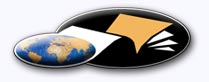 http://classiques.uqac.ca/ Les Classiques des sciences sociales est une bibliothèque numérique en libre accès, fondée au Cégep de Chicoutimi en 1993 et développée en partenariat avec l’Université du Québec à Chicoutimi (UQÀC) depuis 2000.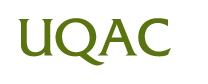 http://bibliotheque.uqac.ca/ En 2018, Les Classiques des sciences sociales fêteront leur 25e anniversaire de fondation. Une belle initiative citoyenne.Politique d'utilisation
de la bibliothèque des ClassiquesToute reproduction et rediffusion de nos fichiers est interdite, même avec la mention de leur provenance, sans l’autorisation formelle, écrite, du fondateur des Classiques des sciences sociales, Jean-Marie Tremblay, sociologue.Les fichiers des Classiques des sciences sociales ne peuvent sans autorisation formelle:- être hébergés (en fichier ou page web, en totalité ou en partie) sur un serveur autre que celui des Classiques.- servir de base de travail à un autre fichier modifié ensuite par tout autre moyen (couleur, police, mise en page, extraits, support, etc...),Les fichiers (.html, .doc, .pdf, .rtf, .jpg, .gif) disponibles sur le site Les Classiques des sciences sociales sont la propriété des Classiques des sciences sociales, un organisme à but non lucratif composé exclusivement de bénévoles.Ils sont disponibles pour une utilisation intellectuelle et personnelle et, en aucun cas, commerciale. Toute utilisation à des fins commerciales des fichiers sur ce site est strictement interdite et toute rediffusion est également strictement interdite.L'accès à notre travail est libre et gratuit à tous les utilisateurs. C'est notre mission.Jean-Marie Tremblay, sociologueFondateur et Président-directeur général,LES CLASSIQUES DES SCIENCES SOCIALES.Un document produit en version numérique par Jean-Marie Tremblay, bénévole, professeur associé, Université du Québec à ChicoutimiCourriel: classiques.sc.soc@gmail.com  Site web pédagogique : http://jmt-sociologue.uqac.ca/à partir du texte de :Francine Tardif et Micheline LabelleProfils socio-démographiques des leaders d’origines italienne, juive, haïtienne et libanaise interviewés dans le cadre de la recherche Problématique générale de la recherche Ethnicité et pluralisme. Le discours des leaders d’associations ethniques de la région de Montréal.Les Cahiers du Centre de recherche sur les relations interethniques et le racisme, no 2, 1993, 183 pp. Montréal : département de sociologie, UQAM.[Mme Labelle nous a accordé le 9 janvier 2018 son autorisation de diffuser en libre accès à tous cette publication dans Les Classiques des sciences sociales.] Courriel : Micheline Labelle : labelle.m@uqam.ca 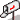 Police de caractères utilisés :Pour le texte: Times New Roman, 14 points.Pour les notes de bas de page : Times New Roman, 12 points.Édition électronique réalisée avec le traitement de textes Microsoft Word 2008 pour Macintosh.Mise en page sur papier format : LETTRE US, 8.5’’ x 11’’.Édition numérique réalisée le 15 février 2022 à Chicoutimi, Québec.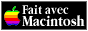 Francine Tardif et Micheline LabelleProfils socio-démographiques des leaders d’origines italienne, juive, haïtienne et libanaise interviewés dans le cadre de la recherche Problématique générale de la recherche Ethnicité et pluralisme. Le discours des leaders d’associations ethniques de la région de Montréal.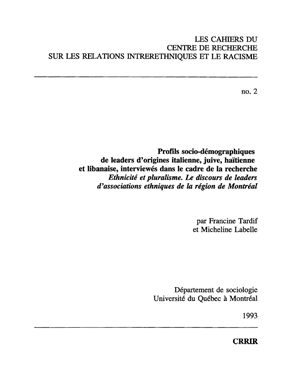 Les Cahiers du Centre de recherche sur les relations interethniques et le racisme, no 2, 1993, 183 pp. Montréal : département de sociologie, UQAM.LES CAHIERS DU CENTRE DE RECHERCHE
SUR LES RELATIONS INTERETHNIQUES ET LE RACISMEno. 2Profils socio-démographiques
de leaders d'origines italienne, juive, haïtienne
et libanaise, interviewés dans le cadre de la recherche
Ethnicité et pluralisme. Le discours de leaders
d'associations ethniques de la région de Montréalpar Francine Tardif
et Micheline LabelleDépartement de sociologie
Université du Québec à Montréal1993CRRIRCentre de recherche sur
les relations interethniques et le racisme (CRRIR)Directrice du CRRIR
Micheline LabelleUniversité du Québec à Montréal
Département de sociologie
C.P. 8888, succursale "A"
Montréal, Québec
H3C 3P8Tous droits réservés. La reproduction d'un extrait quelconque de ce rapport est interdite sans l'autorisation écrite de la directrice de la recherche.ISBN 2-921600-01-3Dépôt légal - Bibliothèque nationale du Québec, 1993Note pour la version numérique : La numérotation entre crochets [] correspond à la pagination, en début de page, de l'édition d'origine numérisée. JMT.Par exemple, [1] correspond au début de la page 1 de l’édition papier numérisée.[1]Profils socio-démographiques des leaders d’origines italienne,
juive, haïtienne et libanaise interviewés dans le cadre de la recherche
Ethnicité et pluralisme. Le discours des leaders
d’associations ethniques de la région de Montréal.Table des matièresAVANT-PROPOS [3]Profil socio-démographique des leaders d'origine italienne interviewés dans le cadre de la recherche Ethnicité et pluralisme. Le discours de leaders d'associations ethniques de la région de Montréal [6]Liste des tableaux [7]A.	Caractéristiques générales des personnes interrogées [10]B.	Caractéristiques de la famille de procréation du répondant [16]C.	Trajectoire migratoire [18]D.	Scolarité et trajectoire d'emploi [19]E.	Caractéristiques de la vie associative du répondant [21]Profil socio-démographique des leaders juifs interviewés dans le cadre de la recherche Ethnicité et pluralisme. Le discours de leaders d'associations ethniques de la région de Montréal [42]Liste des tableaux [43]A.	Caractéristiques générales des personnes interrogées [48]B.	Caractéristiques de la famille de procréation du répondant [55]C.	Trajectoire migratoire [58]D.	Scolarité et trajectoire d'emploi [60]E.	Caractéristiques de la vie associative du répondant [62]Profil socio-démographique des leaders d'origine haïtienne interviewés dans le cadre de la recherche Ethnicité et pluralisme. Le discours de leaders d'associations ethniques de la région de Montréal [116]Liste des tableaux [117]A.	Caractéristiques générales des personnes interrogées [120]B.	Caractéristiques de la famille de procréation du répondant [124]C.	Trajectoire migratoire [126]D.	Scolarité et trajectoire d'emploi [127]E.	Caractéristiques de la vie associative du répondant [129][2]Profil socio-démographique des leaders d'origine libanaise interviewés dans le cadre de la recherche Ethnicité et pluralisme. Le discours de leaders d'associations ethniques de la région de Montréal [148Liste des tableaux [149]A.	Caractéristiques générales des personnes interrogées [152]B.	Caractéristiques de la famille de procréation du répondant [158]C.	Trajectoire migratoire [159]D.	Scolarité et trajectoire d'emploi [161]E.	Caractéristiques de la vie associative du répondant [163][3]Profils socio-démographiques des leaders d’origines italienne,
juive, haïtienne et libanaise interviewés dans le cadre de la recherche
Ethnicité et pluralisme. Le discours des leaders
d’associations ethniques de la région de Montréal.AVANT-PROPOSRetour à la table des matièresL'objectif de la recherche Ethnicité et pluralisme. Le discours de leaders d'associations ethniques de la région de Montréal était de faire une étude comparée du discours de leaders d'associations communautaires à caractère ethnique (italiennes, juives, haïtiennes et libanaises) sur l'immigration, le mouvement associatif, l'intégration économique, politique et culturelle des membres de leur communauté respective, et sur le rôle de 1'ethnicité dans la société québécoise. Cette recherche nous a permis d'amasser une masse imposante de données discursives (terminologie, évaluations, interprétations) relatives à ces divers thèmes.Nous appelons ici "leaders" des hommes et des femmes, définisseurs de situation et d'opinion, œuvrant comme membres actifs et influents au sein des exécutifs d'associations à caractère ethnique (dans des postes de président, vice-président, secrétaire, coordonnateur et conseiller spécial). Les associations ethniques sont définies comme des regroupements volontaires d'individus identifiés soit à une communauté ethnique donnée, soit à un regroupement de communautés ethniques, possédant une structure organisationnelle, poursuivant des objectifs spécifiques de défense des minorités ethniques et/ou racisées, et étant reconnus dans leur communauté. Par ailleurs, les personnes interviewées ne le seront pas à titre de porte-parole de leur association ou de leur communauté d'origine mais en tant qu'individus porteurs d'ethnicité, du fait de la fonction et de leur rôle au sein de regroupements à caractère ethnique.L'importance théorique de la recherche réside dans l'investigation d'un sujet peu traité dans la sociologie québécoise des relations interethniques, thème qui se situe au carrefour de la sociologie de la question nationale (rapports minorités et majorité) . Par ailleurs, si plusieurs études et sondages ont tenté d'illustrer les attitudes et opinions qu'ont les Québécois, francophones et anglophones, face à l'immigration et à l'intégration des immigrants et des communautés ethniques, ou encore ont porté sur les diverses composantes de l'intégration effective de ces derniers, peu d'études se sont penchées sur les visions du monde relatives à 1'ethnicité que véhicule l'intelligentsia des communautés ethniques ou de groupes d'immigration particuliers au Québec.Sur le plan pratique, le sujet s'inscrit au coeur des interrogations et des débats actuels sur les transformations de la société québécoise et 1'"identité" qu'entraînent les problématiques liées à la nouvelle immigration, au mouvement des réfugiés, à l'intégration linguistique, à la montée des tensions dues au racisme. Nous croyons que la population et les divers intervenants dans les [4] affaires publiques ont besoin de connaître les perspectives idéologiques que défendent les "définisseurs d'opinion" des communautés ethniques en matière de pluralisme ethnoculturel dans le contexte particulier de la société québécoise et en relation avec les problèmes que rencontre leur communauté. Ces perspectives et visions du monde ont un impact sur l'intégration des immigrants et membres des communautés ethniques au Québec et sur la dynamique des rapports qui se tissent avec la majorité québécoise francophone et les minorités ethniques et racisées. En ce sens, nous pensons que le thème de recherche choisi est pertinent sur le plan socio-culturel et politique et qu'il pourrait fournir des données intéressantes pour l'élaboration de politiques.La recherche a été effectuée dans la tradition de la méthode qualitative en anthropologie et en sociologie. Elle repose sur des entrevues en profondeur, d'une durée moyenne de deux à trois heures, enregistrées sur cassettes et transcrites intégralement. La méthode privilégiée ici relève d'une approche qualitative qui s'inscrit dans une stratégie visant à évaluer la diversité et la structuration des représentations ou du discours tout en gardant un certain contrôle, par saturation de l'information sur les sources de variance de ce discours (voir le rapport de Micheline Labelle Problématique générale de la recherche Ethnicité et pluralisme. Le discours de leaders d'associations ethniques de la région de Montréal, 1993). Cette stratégie ne participe pas cependant d'une logique de représentativité et, donc, ne vise pas à démontrer le caractère représentatif des discours recueillis parmi l'ensemble des discours qui pourraient être produits sur l'expérience immigrée et minoritaire, et les questions qui y sont reliées.L'échantillon raisonné, ou construit théoriquement, a été constitué de leaders d'associations ethniques des deux sexes, provenant de quatre communautés ethniques. Le nombre de 2 0 leaders par groupe ethnique nous semblait au départ une base minimale pour la saturation de ce type de matériel et correspond aux normes usuelles de l'approche qualitative.Le terrain a eu lieu entre février 1990 et mai 1991. J'ai réalisé les entrevues en profondeur auprès d'interviewés qui se distribuent comme suit : 22 leaders d'origine italienne (12 hommes ; dix femmes) ; 25 leaders juifs (Ashkénazes : cinq hommes, huit femmes ; Sépharades : sept hommes, cinq femmes) ; 20 leaders d'origine haïtienne (11 hommes, neuf femmes) ; 17 leaders d'origine libanaise (10 hommes, sept femmes). Plus de vingt personnes-ressources ont été consultées pour le choix des associations et de leurs leaders dans les quatre communautés.[5]Ce rapport se veut une description du profil des 84 leaders d'associations communautaires italiennes, juives, haïtiennes et libanaises interviewés. Première étape de travail, ce rapport constitue le support matériel pour l'analyse des données thématiques présentée dans les rapports complémentaires (voir liste à la fin du document). Il contient des compilations de données socio-démographiques.Nous disposons d'un matériel important de témoignages sur l'origine sociale et familiale, les trajets migratoires, l'histoire de la participation communautaire, la trajectoire socio-professionnelle des interviewés, etc. Ce matériel ne figure pas ici.Nous tenons à remercier les organismes subventionnaires qui ont rendu la recherche possible : l'Université du Québec à Montréal, le Conseil de recherche en sciences humaines, la Fondation Thérèse-Casgrain, le Secrétariat d'État, direction du Multiculturalisme et de la Citoyenneté et le Fonds pour la formation de chercheurs et l'aide à la recherche. Nous exprimons également notre gratitude aux personnes-ressources pour leurs conseils lors de la constitution de l'échantillon des interviewés et aux "leaders" dont la collaboration a été exemplaire.Plusieurs personnes ont été associées aux premières phases de la recherche, à des titres divers, et nous les remercions : Brian Aboud, Rachid Bagaoui, Diane Lessard, Dominique Michaud, Linda Petrantonio, Maria Vaccaro. Nous remercions les assistants et assistantes de recherche qui ont travaillé à l'analyse des données : Gaétan Beaudet, Carolyne Cianci, Martin Goyette, Martine Paquin, Anne-Lise Polo, Francine Tardif, Marthe Therrien. Élise Desjardins, Martine Paquin, Francine Tardif et Marthe Therrien ont assuré la mise en forme et la correction des rapports de recherche. Les personnes ayant effectué la transcription des entrevues sont : Jennifer Beeman, Hélène Brien, Laura Bush, Irène Cartier, Denyse Therrien. Nous les remercions.Micheline Labelle, professeure, Département de sociologie. Université du Québec à MontréalN.B. Dans ce document, le masculin est utilisé sans aucune discrimination et uniquement dans le but d'alléger le texte.[6]-1-Profils socio-démographiques
des leaders d’origines italienne
interviewés dans le cadre de la recherche
Ethnicité et pluralisme.
Le discours des leaders d’associations ethniques
de la région de Montréal.Retour à la table des matières[7]Profils socio-démographiques
des leaders d’origines italienne interviewés Liste des tableauxRetour à la table des matièresTableau 1 : répartition des leaders de la communauté italienne, selon le sexeTableau 2 : répartition des leaders de la communauté italienne, selon le pays de naissance et selon le sexeTableau 3a : répartition des leaders de la communauté italienne, selon pays et régions de naissance et selon le sexeTableau 3b : répartition des leaders de la communauté italienne, selon les villes ou villages de naissance et selon le sexeTableau 4 : répartition des leaders de la communauté italienne, selon les groupes d'âge et selon le sexeTableau 5 : répartition des leaders de la communauté italienne, selon le statut civil et selon le sexeTableau 6 : répartition des leaders de la communauté italienne, selon le nombre d'enfants et selon le sexeTableau 7 : répartition des leaders de la communauté italienne, selon la composition du ménage et selon le sexeTableau 8 : répartition des leaders de la communauté italienne, selon le nombre de personne(s) à charge et selon le sexeTableau 9 : répartition des leaders de la communauté italienne, selon la langue maternelle et selon le sexeTableau 10 : répartition des leaders de la communauté italienne, selon la tendance religieuse déclarée et selon le sexeTableau 11 : répartition des leaders de la communauté italienne, selon la pratique religieuse déclarée et selon le sexeTableau 12 : répartition des leaders de la communauté italienne, selon la durée de résidence au Québec et selon le sexeTableau 13 : répartition des leaders de la communauté italienne, selon le statut légal actuel au Canada et selon le sexeTableau 14 : répartition des leaders de la communauté italienne, selon la durée de possession de la citoyenneté canadienne et selon le sexeTableau 15 : répartition des leaders de la communauté italienne, selon le niveau de connaissance du français à l'arrivée au Québec et selon le sexeTableau 16 : répartition des leaders de la communauté italienne, selon le niveau actuel de connaissance du français et selon le sexeTableau 17 : répartition des leaders de la communauté italienne, selon le niveau de connaissance de l'anglais à l'arrivée au Québec et selon le sexeTableau 18 : répartition des leaders de la communauté italienne, selon le niveau actuel de connaissance de l'anglais et selon le sexeTableau 19 : répartition des leaders de la communauté italienne, selon la connaissance déclarée d'autres langues que la langue maternelle, le français ou l'anglais et selon le sexe[8]Tableau 20 : répartition des leaders de la communauté italienne, selon les langues d'usage à la maison et selon le sexeTableau 21 : répartition des leaders de la communauté italienne, selon les langues d'usage au travail et selon le sexeTableau 22 : répartition des leaders de la communauté italienne, selon le mode d'occupation du logement familial et selon le sexeTableau 23 : répartition des leaders de la communauté italienne, selon les caractéristiques ethniques du quartier de résidence et selon le sexeTableau 24 : répartition des leaders de la communauté italienne, selon l'origine ethnique du premier conjoint et selon le sexeTableau 25 : répartition des leaders de la communauté italienne ayant plus d'une union conjugale selon l'origine ethnique de l'actuel conjoint et selon le sexeTableau 26 : répartition des leaders de la communauté italienne, selon le secteur d'activité professionnelle du premier conjoint et selon le sexeTableau 27 : répartition des leaders de la communauté italienne ayant eu plus d'une union conjugale selon le secteur d'activité professionnelle de l'actuel conjoint et selon le sexeTableau 28a : répartition des enfants des leaders de la communauté italienne, selon le type d'établissement scolaire fréquenté au niveau primaire et selon le sexe des leaders interrogésTableau 28b : répartition des enfants des leaders de la communauté italienne, selon le type d'établissement scolaire fréquenté au niveau secondaire et selon le sexe des leaders interrogésTableau 28c : répartition des enfants des leaders de la communauté italienne, selon le type d'établissement fréquenté au niveau collégial et selon le sexe des leaders interrogésTableau 28d : répartition des enfants des leaders de la communauté italienne, selon le type d'établissement fréquenté au niveau universitaire et selon le sexe des leaders interrogésTableau 29 : répartition des enfants des leaders de la communauté italienne, selon leurs langues d'usage et selon le sexe des leaders interrogéesTableau 30 : répartition des leaders de la communauté italienne, selon la trajectoire migratoire à partir du pays d'origine et selon le sexeTableau 31 : répartition des leaders de la communauté italienne, selon la personne ayant assumé la décision d'émigrer et selon le sexeTableau 32 : répartition des leaders de la communauté italienne, selon le principal motif déclaré d'émigrer vers le Québec et selon le sexeTableau 33 : répartition des leaders de la communauté italienne, selon le premier statut d'admission au Canada et selon le sexeTableau 34 : répartition des leaders de la communauté italienne, selon le niveau de connaissance du Québec de la personne ayant assumé la décision d'émigrer et selon le sexeTableau 35 : répartition des leaders de la communauté italienne, selon le niveau de scolarité et selon le sexe[9]Tableau 36 : répartition des leaders de la communauté italienne, selon le premier emploi occupé dans le pays de naissance et selon le sexeTableau 37 : répartition des leaders de la communauté italienne, selon le dernier emploi occupé dans le pays de naissance et selon le sexeTableau 38 : répartition des leaders de la communauté italienne, selon le premier emploi occupé au Québec et selon le sexeTableau 39 : répartition des leaders de la communauté italienne, selon l'emploi actuel et selon le sexeTableau 40 : répartition des leaders de la communauté italienne, selon le niveau de rémunération et selon le sexeTableau 41 : répartition des leaders de la communauté italienne, selon l'existence de liens entre le milieu de travail et les questions ethniques et selon le sexeTableau 42 : répartition des leaders de la communauté italienne, selon la composition ethnique du milieu de travail et selon le sexeTableau 43 : répartition des leaders de la communauté italienne, selon la perception de leur propre leadership et selon le sexeTableau 44 : répartition des leaders de la communauté italienne, selon leur évaluation de leur leadership par le milieu et selon le sexe[10]Profils socio-démographiques
des leaders d’origines italienne interviewés A. Caractéristiques générales
des personnes interrogéesRetour à la table des matièresSEXE(TABLEAU 1)On a interrogé 22 leaders de la communauté italienne, 12 hommes et dix femmes.PAYS DE NAISSANCE(TABLEAU 2)Des 22 personnes interviewées, 19 sont nées en Italie, deux au Canada et une en France. Un seul des 12 hommes rencontrés est né au Canada, les autres sont tous originaires de l'Italie. Huit femmes sont aussi nées en Italie, une est née au Canada et 1 ' autre en France.PAYS ET RÉGIONS DE NAISSANCE(TABLEAU 3A)Dix-neuf des leaders de la communauté italienne rencontrés sont originaires de diverses régions de l'Italie : la Molise (deux femmes, deux hommes), la Vénétie (deux femmes, un homme), la Calabre (une femme, un homme), les Abruzzes (une femme, un homme), l'Emilie-Romagne (deux hommes), la Campanie (deux hommes), la Toscane (une femme), le Latium (une femme), la Sicile (un homme) et la Sardaigne (un homme) . Les deux leaders (une femme, un homme) nés au Canada sont originaires du Québec. Enfin, une femme est née dans la région française de la Lorraine.VILLES ET VILLAGES DE NAISSANCE(TABLEAU 3B)Douze des répondants se sont dits originaires de milieu urbain et neuf de milieu rural. Deux personnes (une femme et un homme) sont nées dans la même ville italienne, Vincenza ; les autres répondantes sont respectivement nées dans les villes italiennes de Guglionese, Venise et Rome, dans la ville française de Franche-et-Villère, à Montréal ou dans les villages italiens de Fiosele, San Giovanni in Fiore, Palmoli, Duronia. Quant aux hommes, un seul est né à Montréal ; les autres sont originaires de villes (Noseo, Sessa, Nontorio Nei Frentani, Modena) ou de villages (Terrano, Montelongo, Alberto, Soraclite, Malvita) d'Italie. Le thème n'a pas été abordé dans l'une des entrevues.GROUPES D'ÂGE(TABLEAU 4)L'âge moyen des leaders de la communauté italienne interviewés est de 43.4 ans. Un seul leader a moins de 30 ans, six ont entre 31 et 40 ans, six autres entre 41 et 50 ans, sept ont entre 51-60 ans et un dernier a plus de 60 ans. L'âge moyen des femmes est de 42 ans, soit 6.5 ans de moins que celui des hommes qui s'établit à 48.5 ans. Le thème n'a pas été abordé au cours de l'une des 22 entrevues.[11]ORIGINE SOCIALE DU RÉPONDANTLes répondants sont surtout issus de familles ouvrières et paysannes dans plus de la moitié des cas de l'échantillon ; une minorité provient de la petite bourgeoisie et même de la bourgeoisie. En effet, les pères des répondants occupaient les professions suivantes : ouvrier et ouvrier agricole (douze), commerçant (3), directeur de banque (1), propriétaire d'agence de voyage, de station de radio etc. (1), propriétaire d'un salon de barbier (1), propriétaire terrien ou paysan moyen (2), grand propriétaire terrien (1), fonctionnaire (1), restaurateur (1) . Les mères des répondants pour lesquelles nous avons des donnés étaient : ménagère ou casalinga (neuf), ouvrière agricole et ouvrière (2).Onze des 19 leaders font référence à un engagement politique, social ou communautaire d'au moins un de leurs parents. Deux femmes font remonter la tradition d'engagement politique à leurs grands-parents, alors que quatre femmes décrivent leurs parents (généralement leur père), comme des militants socialistes, fascistes ou communistes. Deux hommes et une femme soulignent la participation de leur père à des associations communautaires et un homme et une femme l'action sociale de leur mère .STATUT CIVIL(TABLEAU 5)Treize des 22 personnes rencontrées se déclarent mariées. L'échantillon compte aussi quatre célibataires, deux personnes engagées en union consensuelle, une personne divorcée, une remariée et une veuve. Quatre femmes sont mariées, deux sont célibataires, une est engagée en union consensuelle, une est remariée, une autre est divorcée et une dernière est veuve. Neuf hommes sont mariés, deux sont célibataires et un autre vit en union consensuelle.NOMBRE D'ENFANT(S)(TABLEAU 6)Les leaders d'origine italienne rencontrés au cours de l'enquête ont en moyenne 1.7 enfants. Cinq d'entre eux n'ont aucun enfant, trois en ont un, huit en ont deux et six en ont trois. En moyenne, les hommes ont légèrement plus d'enfants (1.9) que les femmes (1.2).COMPOSITION DU MÉNAGE(TABLEAU 7)Plus de la moitié (14) des leaders d'origine italienne rencontrés déclarent vivre dans une famille nucléaire. Cinq des femmes interviewées vivent dans un ménage de type nucléaire, trois vivent seules, une est responsable d'un ménage monoparental et une autre vit avec sa mère. Des 12 hommes rencontrés, neuf[12]déclarent que leur ménage est de type nucléaire, deux vivent seuls et un dernier vit dans une communauté religieuse.PERSONNE(S) À CHARGE(TABLEAU 8)Les leaders de la communauté italienne interviewés ont peu de personnes à charge, 0.8 en moyenne, leurs enfants dans la majorité des cas. Plus précisément, dix d'entre eux n'ont personne à leur charge, six ont une seule personne à charge et six en ont deux. Les hommes rapportent en moyenne une personne à charge alors que les femmes n'en déclarent que 0.6.LANGUE MATERNELLE(TABLEAU 9)À la question relative à leur langue maternelle, une seule femme a répondu le français ; tous les autres interviewés ont rapporté l'italien.TENDANCE RELIGIEUSE DÉCLARÉE(TABLEAU 10)Interrogés sur leur appartenance religieuse, 20 leaders se sont rattachés au catholicisme. Seule une femme s'est déclarée protestante. Enfin, un des hommes interviewés s'est dit sans appartenance religieuse.PRATIQUE RELIGIEUSE DÉCLARÉE(TABLEAU 11)Si quatre des personnes interrogées ont rapporté une pratique religieuse assidue, la majorité a néanmoins rapporté une pratique faible (12 personnes) ou nulle (cinq personnes). Cinq femmes déclarent une pratique religieuse faible, trois affirment pratiquer de manière assidue et deux disent que leur pratique est nulle. Trois hommes rapportent une pratique religieuse nulle, sept qualifient leur pratique de faible alors qu'un d'entre eux déclare pratiquer de manière assidue. Le thème n'a pas été abordé au cours de l'une des entrevues.DURÉE DE RÉSIDENCE AU QUÉBEC(TABLEAU 12)En moyenne, les leaders d'origine italienne interrogés vivent au Québec depuis 24.2 ans. Onze d'entre eux sont installés au Québec depuis plus de 20 ans. La durée de séjour de huit autres s'échelonne sur une période variant entre dix et 20 ans. Les femmes sont au Québec depuis 23.8 ans en moyenne, alors que la durée moyenne de résidence des hommes est de 24.6 ans. La question ne s'appliquait pas aux citoyens canadiens de naissance (une femme, deux hommes).STATUT LÉGAL ACTUEL AU CANADA (TABLEAUX 13)Dix-sept des 22 leaders interviewés ont maintenant obtenu la citoyenneté canadienne, deux ont le statut de résident permanent et trois d'entre eux sont Canadiens de naissance. À noter que l'un des hommes rencontrés est né en Italie mais a été enregistré comme citoyen canadien lors de sa naissance, son père ayant déjà acquis la citoyenneté canadienne à cette époque.[13]Une femme est citoyenne canadienne de naissance, les neuf autres le sont devenues par naturalisation. Deux hommes sont citoyens canadiens de naissance, huit ont acquis la citoyenneté canadienne depuis leur arrivée au pays, deux ont actuellement le statut de résident permanent.DURÉE DE POSSESSION
DE LA CITOYENNETÉ CANADIENNE(TABLEAU 14)Huit des leaders d'origine italienne sont citoyens canadiens depuis une période variant entre 11 et 20 ans, sept le sont depuis plus de 20 ans ; un d'entre eux a obtenu la citoyenneté il y a entre cinq et dix ans et un autre l'a acquise depuis moins de cinq ans. D'une manière générale, les interviewés d'origine italienne qui ont choisi de demander la citoyenneté canadienne l'ont acquise depuis 22.6 ans en moyenne. Plus spécifiquement, les femmes l'ont obtenue depuis 18.9 ans en moyenne et les hommes depuis 26.7 ans. La question ne s'appliquait pas aux citoyens canadiens de naissance (une femme, deux hommes) et aux personnes ayant le statut de résident permanent (deux hommes).CONNAISSANCE DU FRANÇAIS
À L'ARRIVÉE AU QUÉBEC(TABLEAU 15)Interrogés sur leur niveau de connaissance du français à leur arrivée au Québec, neuf des leaders d'origine italienne interviewés ont dit ne posséder alors aucune connaissance de cette langue, quatre ont qualifié de très bon leur niveau de connaissance, deux l'ont qualifié de moyen et deux autres de faible. La question ne s'appliquait pas aux leaders de langue maternelle française (une femme), à ceux qui sont arrivés au Québec avant l'âge de trois ans (une femme) ou aux citoyens canadiens de naissance (une femme, deux hommes).Cinq femmes ont dit n'avoir aucune connaissance du français à leur arrivée, une a déclaré en avoir alors une connaissance moyenne et une autre une très bonne connaissance. Quatre hommes ont aussi déclaré ne posséder aucune connaissance du français à leur arrivée, deux ont rapporté une connaissance faible, un a déclaré une connaissance moyenne et trois un très bon niveau de connaissance.CONNAISSANCE ACTUELLE DU FRANÇAIS(TABLEAU 16)Seize des 22 interviewés de la communauté italienne déclarent maintenant posséder une très bonne connaissance de la langue française. Quatre qualifient leur connaissance de moyenne et un seul rapporte un connaissance nulle. La question ne s'appliquait pas à la leader dont le français est la langue maternelle. Une femme rapporte une connaissance moyenne du français mais huit autres disent avoir maintenant acquis une très bonne connaissance de cette langue. Huit hommes disent aussi posséder une très bonne connaissance du français, trois qualifient leur connaissance de moyenne et un ne parle pas français.[14]CONNAISSANCE DE L'ANGLAIS À L'ARRIVÉE(TABLEAU 17)À leur arrivée au Québec, aucun des interviewés ne possédait une très bonne connaissance de l'anglais. Douze d'entre eux déclarent que leur connaissance de l'anglais était alors nulle, cinq l'évaluent comme faible et un l'estime moyenne. La question ne s'appliquait pas aux leaders qui sont citoyens canadiens de naissance (une femme, deux hommes) ou arrivés avant l'âge de 3 ans (une femme). Cinq femmes ont estimé nulle leur connaissance de l'anglais à leur arrivée au Québec et trois l'ont qualifiée de faible. Sept hommes ont aussi rapporté une connaissance nulle de l'anglais à leur arrivée, deux l'ont qualifiée de faible et un l'a qualifiée de moyenne.CONNAISSANCE ACTUELLE DE L'ANGLAIS(TABLEAU 18)La moitié (11) des leaders d'origine italienne interviewés disent maintenant posséder une très bonne connaissance de l'anglais. Neuf qualifient leur connaissance de moyenne, un de faible et un autre de nulle. Des dix femmes interviewées, une estime que sa connaissance de l'anglais est faible, cinq la disent moyenne et quatre la qualifient de très bonne. De leur côté, sept hommes rapportent une très bonne connaissance de l'anglais, quatre évaluent celle-ci moyenne et un seul déclare une connaissance nulle.CONNAISSANCE D'AUTRES LANGUES
QUE LA LANGUE MATERNELLE,
LE FRANÇAIS OU L'ANGLAIS(TABLEAU 19)Le tableau 19 examine la connaissance des interviewés d'autres langues que le français, l'anglais ou leur langue maternelle. Quinze des leaders de la communauté italienne interrogés à ce sujet ont dit ne parler aucune autre langue. Six d'entre eux ont rapporté une connaissance de l'espagnol et d'une autre langue, une langue latine dans presque tous les cas. Le thème n'a pas été abordé au cours de l'une des entrevues. Quatre des femmes interviewées ont rapporté la connaissance d'une langue étrangère ; on remarque aussi que la leader dont l'italien n'est pas la langue maternelle connaît maintenant cette langue. Un des hommes interviewés a rapporté parler espagnol et hollandais, un autre espagnol et portugais.LANGUE(S) D'USAGE À LA MAISON(TABLEAU 20)Près de la moitié (dix) des leaders interrogés parlent exclusivement italien à la maison et six autres utilisent également l'italien comme une des langues d'usage à la maison. Cinq parlent seulement français et un dernier fait usage du français et de l'anglais. Trois femmes parlent l'italien seulement à la maison, deux le français seulement, deux s'y expriment en français, anglais et italien. Parmi les répondantes, on a aussi rapporté l'usage du français et de l'italien (un cas), du français et de l'anglais (un cas) ainsi que de l'anglais et de l'italien (un cas). Quant aux hommes, sept d'entre eux ont [15] déclaré utiliser seulement l'italien à la maison, trois le français seulement, un autre a dit parler français, anglais et italien et un dernier a rapporté faire usage du français et de l'italien.LANGUE(S) D'USAGE AU TRAVAIL(TABLEAU 21)Le français est l'une des langues utilisées au travail par 18 des leaders de la communauté italienne interviewés. Quant à l'italien, quinze des leaders rencontrés en font usage à leur travail. À noter que près du tiers (sept) des leaders rencontrés font usage du français, de l'italien et de l'anglais à leur travail et que six n'utilisent professionnellement qu'une seule langue.Les pratiques linguistiques au travail des femmes interrogées sont variées : trois d'entre elles utilisent le français, l'anglais et l'italien, une le français et l'italien, deux le français seulement, trois le français et l'anglais et une dernière le français, l'anglais, l'italien et l'espagnol. De leur côté, quatre hommes rapportent l'usage du français, de l'anglais et de l'italien, trois du français et de l'italien, un du français seulement, deux de l'italien seulement, un de l'anglais seulement, enfin un rapporte l'usage de l'anglais et de l'italien.MODE D'OCCUPATION DU LOGEMENT FAMILIAL(TABLEAU 22)Dix-huit des 22 leaders de la communauté italienne rencontrés sont propriétaires. Seuls une femme et deux hommes sont locataires. Un homme vit dans un logement de fonction (presbytère).CARACTÉRISTIQUES ETHNIQUES
DU QUARTIER DE RÉSIDENCE(TABLEAU 23)Plus de la moitié (13) des personnes interviewées demeurent dans un quartier multiethnique ; sept résident dans un quartier à dominante canadienne-française et deux habitent un quartier à dominante canadienne-anglaise. Aucun des leaders interrogés ne vit dans un quartier à dominante italienne.Plus spécifiquement, on constate que huit femmes résident dans un quartier multiethnique, les deux autres habitant un quartier à dominante canadienne-française. Pour leur part, cinq hommes demeurent dans un quartier multiethnique, cinq habitent dans un quartier à dominante canadienne-française et deux vivent dans un quartier à dominante canadienne-anglaise.[16]Profils socio-démographiques
des leaders d’origines italienne interviewés B. Caractéristiques de la famille
de procréation du répondantRetour à la table des matièresORIGINE ETHNIQUE DU PREMIER CONJOINT
ET DE L'ACTUEL CONJOINT(TABLEAU 24 ET 25)Des 22 leaders de la communauté italienne interrogés, 18 se sont déjà engagés en union conjugale stable. Dans la moitié des cas (neuf), leur premier conjoint n'est pas d'origine italienne mais plutôt d'origine canadienne-française (quatre cas), hollandaise (un cas), libanaise (un cas), irlandaise (un cas) ou "jamaïcaine blanche" (un cas). Quatre des leaders interrogés ont contracté plus d'une union conjugale ; leur actuel conjoint est d'origine italienne (un cas) ou canadienne-française (trois cas).Le premier conjoint de quatre des répondantes et de cinq des répondants n'est pas d'origine italienne ; il en va de même de l'actuel conjoint des deux hommes et de l'une des deux femmes ayant eu plus d'une union conjugale.SECTEUR D'ACTIVITÉ PROFESSIONNELLE
DU PREMIER CONJOINT ET DE L'ACTUEL CONJOINT(TABLEAUX 26 ET 27)Le premier conjoint des 18 leaders de la communauté italienne interrogés ayant déjà été engagés en union conjugale oeuvre dans des secteurs d'activité professionnelle variés. Ainsi, le premier conjoint des femmes interrogées est cadre supérieur, contremaître, designer, ministre du culte, professeur (deux cas) ou technicien en électronique. Quant à la première conjointe des hommes, elle est cadre supérieure (fonction publique), enseignante (deux cas), opératrice, ou secrétaire ; l'une d'entre elles n'occupe pas d'emploi rémunéré et une autre est étudiante. Le thème n'a pas été abordé au cours de quatre entrevues.Dans le cas des leaders ayant contracté plus d'une union conjugale, l'actuel conjoint des femmes est médecin ou professeur alors que l'actuelle conjointe des hommes est cadre supérieure ou travailleuse sociale.ÉTABLISSEMENTS SCOLAIRES
FRÉQUENTÉS PAR LES ENFANTSEnsemble, les leaders de la communauté italienne interrogés ont 35 enfants, les femmes en ayant 12 et les hommes presque deux fois plus, soit 23. Rappelons que six des leaders interviewés, trois femmes et trois hommes, n'ont pas d'enfant. À deux exceptions près, tous les enfants d'une même famille ont fréquenté le même type d'établissement scolaire. Une première exception résulte directement de la migration ; l'autre témoigne de ce que le père a perçu, il y a maintenant presque 25 ans, comme de la discrimination contre les enfants immigrants de la part des responsables des écoles catholiques. Après une première expérience malheureuse, il a choisi d'inscrire ses enfants à la commission scolaire protestante.[17]ÉTABLISSEMENTS SCOLAIRES PRIMAIRES
FRÉQUENTÉS PAR LES ENFANTS(TABLEAU 28A)Dix-neuf des 35 enfants de l'ensemble des leaders de la communauté italienne interrogés ont fréquenté des écoles primaires publiques et cinq d'entre eux des écoles primaires privées. Dix-neuf ont suivi leur cours primaire en français alors que cinq l'ont fait en anglais. Trois enfants ont commencé leur scolarisation à l'étranger (en Italie ou en Hollande) et deux l'ont complétée en Ontario. Quatre des 35 enfants recensés sont encore trop jeunes pour avoir fréquenté l'école primaire et ce thème n'a pas été abordé pour quatre autres enfants.ÉTABLISSEMENTS SCOLAIRES SECONDAIRES
FRÉQUENTÉS PAR LES ENFANTS(TABLEAU 28B)Parmi les 35 enfants de l'ensemble des leaders de la communauté italienne interrogés, quinze ont fréquenté des écoles secondaires publiques et neuf des écoles secondaires privées ; quatorze enfants ont étudié en français et dix en anglais. Six des enfants recensés sont encore trop jeunes pour avoir fréquenté l'école primaire et ce thème n'a pas été abordé pour cinq autres enfants.CÉGEPS FREQUENTES PAR LES ENFANTS(TABLEAU 28C)Environ la moitié (17) des enfants des leaders de la communauté italienne interviewés ont fréquenté le cégep. Tous ont fréquenté des collèges publics et dix d'entre eux des établissements anglophones. Treize des 35 enfants recensés n'ont pas encore ou n'ont jamais fréquenté les cégeps ; le thème n'a pas été abordé pour cinq enfants.UNIVERSITÉS FRÉQUENTÉES PAR LES ENFANTS(TABLEAU 28D)Si 12 des enfants des leaders interrogés ont déjà fréquenté l'université, seulement quatre d'entre eux ont complété leurs études dans des universités québécoises francophones ; six se sont inscrits dans des universités québécoises anglophones et deux autres (deux frères) à l'université américaine de Cleveland. Au moment des entrevues, 18 des 35 enfants des leaders n'avaient pas encore ou n'avaient jamais fréquenté l'université. De ce nombre, trois, dont un mentalement handicapé, avaient quitté les études avant d'avoir complété un cours universitaire. Le thème n'a pas été abordé pour cinq des enfants recensés.LANGUES D'USAGE DES ENFANTS(TABLEAU 29)Une large majorité (22) des 35 enfants des leaders de la communauté italienne interviewés ont le français, l'anglais et l'italien comme langues d'usages. Selon les informations recueillies, huit des enfants recensés ne font pas usage de l'anglais, huit n'utilisent pas l'italien et deux ne font pas usage du français. Le thème n'a pas été abordé pour deux enfants.[18]Profils socio-démographiques
des leaders d’origines italienne interviewés C. Trajectoire migratoireRetour à la table des matièresTRAJECTOIRE MIGRATOIRE 
À PARTIR DU PAYS D'ORIGINE(TABLEAU 30)Les personnes interrogées ont emprunté différentes trajectoires migratoires. Avant de quitter leur pays pour l'étranger, quatre des personnes interrogées avaient déjà migré à l'intérieur de leur pays de naissance. Sept d'entre elles sont arrivées directement mais cinq ont transité par d'autres pays (France, Espagne, Portugal). Trois des leaders ont aussi effectué des migrations à l'intérieur du Canada. Enfin, une personne a connu une migration transitoire et une migration à l'intérieur du Canada. La question ne s'appliquait pas à deux des leaders interrogés nés au Québec et n'ayant jamais migré.Parmi les femmes interrogées, deux sont venues directement au Québec, trois ont transité par un tiers pays, deux ont migré à l'intérieur de leur pays d'origine et deux ont migré à l'intérieur du Canada. Pour leur part, cinq hommes sont directement arrivés au Québec, deux ont transité par un tiers pays ; deux d'entre eux avaient d'abord migré à l'intérieur de l'Italie et un autre a migré à l'intérieur du Canada. Enfin, un homme a transité par un tiers pays avant d'arriver au Québec et a par la suite migré à l'intérieur du Canada.PERSONNE AYANT ASSUMÉ LA DÉCISION D'ÉMIGRER(TABLEAU 31)Plus de la moitié (dix) des 19 personnes interrogées ayant émigré vers le Québec ont déclaré être elles-mêmes responsables de la décision d'émigrer. Pour les autres, cette décision a relevé du chef de la famille d'origine (trois cas), du conjoint (cinq cas) ou de la communauté religieuse d'appartenance (un cas). La question ne s'appliquait pas aux trois leaders citoyens canadiens de naissance. Des dix personnes ayant pris elles-mêmes la décision de migrer, neuf étaient des hommes. Par contre, les personnes qui ont suivi leur conjoint et le chef de leur famille d'origine étaient toutes des femmes. Enfin, un prêtre est venu à la demande de sa communauté religieuse installée à Montréal.PRINCIPAL MOTIF D'ÉMIGRER VERS LE QUÉBEC(TABLEAU 32)Des motivations économiques ont été à l'origine de la décision d'émigrer vers le Québec de 14 des leaders interrogés. Trois ont évoqué des motifs reliés à la réunification des familles, un est venu pour compléter ses études. Un autre est venu répondre à une demande présentée à sa communauté religieuse par une partie de la communauté italienne catholique de Montréal. La question ne s'appliquait pas aux citoyens canadiens de naissance (une femme, deux hommes). Interrogées sur le motif principal de leur migration vers le Québec, cinq femmes ont évoqué des motifs économiques. Toutes les personnes ayant déclaré des raisons liées à la réunification des familles sont des femmes. Enfin, une femme, dont la famille avait immigré à Toronto, a choisi de venir au Québec afin de [19] poursuivre des études en français. De leur côté, neuf hommes ont rapporté des motivations économiques et un autre des raisons liées aux besoins de la communauté italienne de Montréal.PREMIER STATUT D'ADMISSION AU CANADA(TABLEAU 33)Onze personnes interrogées sont entrées au Québec avec un statut d'immigrant indépendant, six ont été parrainées et deux sont d'abord arrivées au Québec comme touristes. La question ne s'appliquait pas aux trois citoyens canadiens de naissance. Deux femmes seulement sont entrées comme immigrantes indépendantes, cinq ont été parrainées, deux sont d'abord venues avec un visa de touriste. De leur côté, neuf hommes sont arrivés comme immigrants indépendants et un seul a été parrainé.CONNAISSANCE DU QUÉBEC AVANT L'IMMIGRATION(TABLEAU 34)Aucun des leaders nés hors du Canada n'a estimé que la personne qui a assumé la décision d'émigrer possédait une très bonne connaissance du Québec au moment de la migration. Sept ont rapporté une connaissance nulle, six une connaissance faible et quatre une connaissance moyenne. La question ne s'appliquait pas aux citoyens canadiens de naissance et n'a pas été abordée au cours de deux entrevues.Quatre femmes ont qualifié de nulle la connaissance du Québec de la personne ayant assumé la décision d'émigrer, trois de faible et une seule de moyenne. Chez les hommes, trois d'entre eux rapportent que la personne ayant assumé la décision d'émigrer possédait une connaissance nulle du Québec avant l'émigration, trois rapportent une connaissance faible et trois autres rapportent un niveau moyen de connaissance.[19]Profils socio-démographiques
des leaders d’origines italienne interviewés D. Scolarité
et trajectoire d’emploiRetour à la table des matièresSCOLARITÉ DU RÉPONDANT(TABLEAU 35)Seize des 22 leaders de la communauté italienne rencontrés ont acquis au moins un diplôme universitaire. Quatre ont complété des études post-secondaires et deux autres ont terminé des études secondaires. Sept femmes ont complété des études universitaires, deux des études post-secondaires et une dernière des études secondaires. Neuf hommes ont aussi obtenu un diplôme universitaire, deux ont terminé des études post-secondaires et un a complété des études secondaires.PREMIER ET DERNIER EMPLOI
DANS LE PAYS DE NAISSANCE(TABLEAUX 36 ET 37)Parmi les sept leaders interrogés ayant déjà travaillé en Italie, deux ont d'abord œuvré dans le secteur de la construction (deux hommes), quatre autres [20] dans le secteur industriel ou manufacturier (deux femmes, deux hommes) et un dernier a débuté sa carrière comme enseignant dans une école primaire. À l'exception de ce dernier, devenu alors fonctionnaire au ministère italien de l'Éducation, ces personnes occupaient toujours le même type d'emploi au moment de migrer. Les questions ne s'appliquaient pas aux deux leaders nés au Canada ni aux 13 autres qui ont quitté l'Italie avant d'occuper un premier emploi.PREMIER EMPLOI AU QUÉBEC(TABLEAU 38)Les leaders de la communauté italienne interrogés ont rapporté avoir occupé au Québec des premiers emplois très diversifiés. Quatre (deux femmes, deux hommes) ont d'abord œuvré dans le secteur de l'éducation, trois autres (trois hommes) dans le secteur de la construction ; trois ont d'abord travaillé dans le secteur communautaire (trois hommes) ; trois autres ont d'abord été employés de bureau dans l'entreprise familiale (une femme, deux hommes) ou le secteur public (une femme). Une femme a aussi été vendeuse. Enfin, un homme s'est installé au Québec alors qu'il était toujours à l'emploi du gouvernement italien, un autre est prêtre catholique.EMPLOI ACTUEL AU QUÉBEC(TABLEAU 39)Plusieurs des leaders de la communauté italienne interrogés travaillent maintenant à leur propre compte : deux femmes sont avocates privées, deux hommes sont de grands entrepreneurs dans le secteur de la construction, un homme est propriétaire d'une agence de voyage ; on en retrouve aussi plusieurs dans le secteur de l'enseignement, au niveau secondaire (un homme), collégial (une femme, un homme) et universitaire (une femme) ou encore comme cadre d'une commission scolaire (un homme). Neuf autres œuvrent dans le secteur communautaire (quatre femmes, cinq hommes). Enfin, une femme et un homme sont administrateurs et un répondant est prêtre.NIVEAU DE RÉMUNÉRATION(TABLEAU 40)Selon les informations recueillies, le niveau moyen de rémunération des leaders de la communauté italienne interviewés s'élève à 57 160$ par année ; cette moyenne ne tient pas compte des revenus annuels dépassant les 200 000$ déclarés par un interviewé. Les revenus rapportés se répartissent sur presque tous les échelons de l'échelle salariale retenue : moins de 20 000$ (deux hommes), entre 20 001 et 30 000 (trois femmes, un homme), entre 30 001 et 40 000$ (une femme, deux hommes) , entre 40 001 et 50 000$ (une femme, trois hommes) , entre 50 001 et 60 000 (deux femmes, un homme), entre 70 001 et 80 000 (un homme), entre 100 001 et 200 000 (deux femmes, un homme), plus de 200 000$ (un homme). Un homme a refusé de répondre à cette question. Les femmes rapportent en moyenne un revenu annuel de 45 550$, revenu moyen nettement inférieur à celui des hommes qui s'élève à 67 670$.[21]LIENS ENTRE LE MILIEU DE TRAVAIL
ET LES QUESTIONS ETHNIQUES(TABLEAU 41)Huit des 22 personnes interrogées ne voient aucun lien direct entre leur milieu de travail et les questions ethniques alors que 14 en établissent. Cinq des dix femmes et neuf des 12 hommes interviewés déclarent que leur milieu de travail est en rapport direct avec les questions ethniques.LA COMPOSITION ETHNIQUE
DU MILIEU DE TRAVAIL(TABLEAU 42)Treize des leaders d'origine italienne, soit un peu plus de la moitié, travaillent dans un milieu multiethnique, deux dans un milieu à dominante canadienne-française et sept dans leur communauté d'origine. Sept femmes déclarent que leur milieu de travail est multiethnique, une dit travailler dans un milieu à dominante canadienne-française et deux œuvrent dans leur communauté d'origine. Quant aux hommes, six qualifient leur milieu de travail de multiethnique, un le dit à dominante canadienne-française et cinq déclarent travailler dans leur communauté d'origine.[21]Profils socio-démographiques
des leaders d’origines italienne interviewés E. Caractéristiques
de la vie associative
du répondant Retour à la table des matièresAUTO-PERCEPTION DU STATUT DE LEADER(TABLEAU 43)Quatorze des 22 personnes interrogées affirment se considérer comme leader de leur communauté et huit déclarent ne pas se considérer comme tel. Sept femmes sur dix se considèrent comme leaders et sept hommes sur 12 en font autant.ALTÉRO-PERCEPTION DU STATUT DE LEADER(TABLEAU 44)Quatorze interviewés déclarent qu'ils sont considérés comme des leaders par leur communauté, trois affirment ne pas l'être, un estime l'opinion partagée et quatre disent ne pas savoir comment ils sont perçus. Sept femmes leaders s'estiment perçues comme leaders, une croit ne pas l'être et deux ne savent pas comment leur communauté les perçoit. Sept hommes croient être perçus comme leaders, deux croient ne pas l'être, un estime l'opinion partagée et deux rapportent ne pas connaître l'opinion de leur communauté à leur égard.[22]Tableau 1.
Répartition des leaders de la communauté italienne, selon le sexeRetour à la table des matièresTableau 2
Répartition des leaders de la communauté italienne,
Selon le pays de naissance et selon le sexeRetour à la table des matières[23]Tableau 3A
Répartition des leaders de la communauté italienne,
selon les pays et les régions de naissance et selon le sexeRetour à la table des matières[24]Tableau 3b
Répartition des leaders de la communauté italienne,
selon les villes ou villages de naissance et selon le sexeRetour à la table des matières[25]Tableau 4
Répartition des leaders de la communauté italienne,
selon les groupes d'âge et selon le sexeRetour à la table des matièresTableau 5
Répartition des leaders de la communauté italienne,
selon le statut civil et selon le sexeRetour à la table des matièresTableau 6
Répartition des leaders de la communauté italienne,
selon le nombre d'enfants et selon le sexeRetour à la table des matièresMoyenne générale : 1.7 enfants moyenne/femmes : 1.2 enfants moyenne/hommes : 1.9 enfants[26]Tableau 7
Répartition des leaders de la communauté italienne,
selon la composition du ménage et selon le sexeRetour à la table des matières* leader vivant avec sa mèreTableau 8
Répartition des leaders de la communauté italienne,
selon le nombre de personne(s) à charge et selon le sexeRetour à la table des matièresMoyenne générale : 0.8 personne moyennes/femmes : 0.6 personne moyennes/hommes : 1 personneTableau 9
Répartition des leaders de la communauté italienne,
selon la langue maternelle et selon le sexe[27]Tableau 10
Répartition des leaders de la communauté italienne,
selon la tendance religieuse déclarée et selon le sexeTableau 11
Répartition des leaders de la communauté italienne,
selon la pratique religieuse déclarée et selon le sexeRetour à la table des matièresTableau 12
Répartition des leaders de la communauté italienne,
selon la durée de résidence au Québec et selon le sexe* Citoyens canadiens de naissanceMoyenne générale : 24.2 ans moyenne/femmes : 23.8 ans moyenne/hommes : 24.6 ans[28]Tableau 13
Répartition des leaders de la communauté italienne,
selon le statut légal actuel au canada et selon le sexeRetour à la table des matières* deux leaders sont nés au Canada ; un troisième, né en Italie, a été enregistré comme citoyen canadien à sa naissance car son père était déjà citoyen canadien.Tableau 14
Répartition des leaders de la communauté italienne,
selon la durée de possession de la citoyenneté canadienne et selon le sexe* Citoyens canadiens de naissance ou résidents permanentsMoyenne générale : 22.6 ans moyenne/femmes : 18.9 ans moyenne/hommes : 26.7 ansTableau 15
Répartition des leaders de la communauté italienne,
selon le niveau de connaissance du français
à l'arrivée au Québec et selon le sexeRetour à la table des matières* citoyens canadiens de naissance, leaders de langue maternelle française ou arrivée au Québec avant l'âge de trois ans.[29]Tableau 16
Répartition des leaders de la communauté italienne,
selon le niveau actuel de connaissance du français et selon le sexeRetour à la table des matières* Leader de langue maternelle française.Tableau 17
Répartition des leaders de la communauté italienne,
selon le niveau de connaissance de l'anglais
à l'arrivée au Québec et selon le sexeRetour à la table des matières* citoyens canadiens de naissance ou leader arrivée au Québec avant l'âge de trois ansTableau 18
Répartition des leaders de la communauté italienne,
selon le niveau actuel de connaissance de l'anglais et selon le sexe[30]Tableau 19
Répartition des leaders de la communauté italienne,
selon la connaissance déclarée d'autres langues
que la langue maternelle, le français ou l'anglais et selon le sexeRetour à la table des matièresTableau 20
Répartition des leaders de la communauté italienne,
selon les langues d'usage à la maison et selon le sexeTableau 21
Répartition des leaders de la communauté italienne,
selon les langues d'usage au travail et selon le sexeRetour à la table des matières[31]Tableau 22
Répartition des leaders de la communauté italienne,
selon le mode d'occupation du logement, et selon le sexeTableau 23
Répartition des leaders de la communauté italienne,
selon les caractéristiques ethniques du quartier de résidence, et selon le sexeRetour à la table des matièresTableau 24.
répartition des leaders de la communauté italienne,
selon l'origine ethnique du premier conjoint et selon le sexe* autres origines ethniques rapportées : canadienne-française (4 cas), hollandaise, française, libanaise, jamaïcaine "blanche", irlandaise.** leaders se disant célibataires ou rapportant ne s'être jamais engagé en union stable[32]Tableau 25
Répartition des leaders de la communauté italienne
ayant eu plus d'une union conjugale,
selon l'origine ethnique de l'actuel conjoint et selon le sexeRetour à la table des matières* autre origine ethnique rapportée : canadienne-française (3 cas)** leaders se disant célibataires, rapportant ne s'être jamais engagé en union stable ou rapportant n'en avoir contractée qu'une.Tableau 26.
Répartition des leaders de la communauté italienne,
selon le secteur d'activité professionnelle du premier conjoint et selon le sexe* leaders se disant célibataires ou rapportant ne s'être jamais engagé en union stable[33]Tableau 28.
Répartition des leaders de la communauté italienne
ayant eu plus d'une union conjugale, selon le secteur d'activité
professionnelle de l'actuel conjoint et selon le sexeRetour à la table des matières* leader se disant célibataire, rapportant ne s'être jamais engagé en union stable ou rapportant n'en avoir contractée qu'une.Tableau 28a
Répartition des enfants des leaders de la communauté italienne,
selon le type d'établissement scolaire fréquenté au niveau primaire
et selon le sexe des leaders interrogés* enfants n'ayant pas encore fréquenté l'école primaire** établissements en Italie, en hollande et à Toronto[34]Tableau 28b
Répartition des enfants des leaders de la communauté italienne,
selon le type d'établissement scolaire fréquenté au niveau secondaire
et selon le sexe des leaders interrogésRetour à la table des matières* enfants n'ayant pas encore fréquenté l'école secondaireTableau 28c
Répartition des enfants des leaders de la communauté italienne,
selon le type d'établissement fréquenté au niveau collégial
et selon le sexe des leaders interrogés* enfants n'ayant pas encore ou n'ayant jamais fréquenté le cégep[35]Tableau 28d
Répartition des enfants des leaders de la communauté italienne,
selon le type d'établissement fréquenté au niveau universitaire
et selon le sexe des leaders interrogésRetour à la table des matières* enfants n'ayant pas encore ou n'ayant jamais fréquenté l'université** universités des États-Unis (2 cas)Tableau 29
Répartition des enfants leaders de la communauté italienne,
selon leurs langues d'usage et selon le sexe des leaders interrogés[36]Tableau 30
Répartition des leaders de la communauté italienne,
selon la trajectoire migratoire à partir du pays d'origine et selon le sexeRetour à la table des matières* citoyens canadiens de naissance n'ayant jamais migré.Tableau 31
Répartition des leaders de la communauté italienne,
selon la personne ayant assumé la décision d'émigrer, et selon le sexe* la communauté religieuse d'appartenance** citoyens canadiens de naissance[37]Tableau 32
Répartition des leaders de la communauté italienne,
selon le principal motif déclaré d'émigrer vers le Québec
et selon le sexeRetour à la table des matières* demande de sa communauté religieuse** citoyens canadiens de naissanceTableau 33
Répartition des leaders de la communauté italienne,
selon le premier statut d'admission au Canada
et selon le sexe* citoyens canadiens de naissanceTableau 34
Répartition des leaders de la communauté italienne,
selon le niveau de connaissance du Québec de la personne
ayant assumé la décision d'émigrer et selon le sexeRetour à la table des matières* citoyens canadiens de naissance[38]Tableau 35
Répartition des leaders de la communauté italienne,
selon le niveau de scolarité et selon le sexeTableau 36
Répartition des leaders de la communauté italienne,
selon le premier emploi occupé
dans le pays de naissance (autre que le canada) et selon le sexeRetour à la table des matières* leaders né au Canada ou ayant migré avant d'occuper un emploi dans leur pays de naissanceTableau 37
Répartition des leaders de la communauté italienne,
selon le dernier emploi occupé
dans le pays de naissance (autre que le canada)
et selon le sexe* leaders né au Canada ou ayant migré avant d'occuper un emploi dans leur pays de naissance[39]Tableau 38
Répartition des leaders de la communauté italienne
selon le premier emploi occupé au Québec et selon le sexeRetour à la table des matièresTableau 39
Répartition des leaders de la communauté italienne
selon l'emploi actuel et selon le sexe[40]Tableau 40
Répartition des leaders de la communauté italienne,
Selon le niveau de rémunération et selon le sexeRetour à la table des matièresMoyenne générale : 57 160$ moyenne/femmes : 45 550$ moyenne/hommes : 67 670$Tableau 41
Répartition des leaders de la communauté italienne,
selon l'existence de liens entre le milieu de travail
et les questions ethniques et selon le sexe[41]Tableau 42
Répartition des leaders de la communauté italienne,
selon la composition ethnique du milieu de travail et selon le sexeRetour à la table des matièresTableau 43
Répartition des leaders de la communauté italienne,
Selon la perception de leur propre leadership et selon le sexeTableau 44
Répartition des leaders de la communauté italienne,
Selon leur évaluation de leur leadership par le milieu et selon le sexe[42]-2-Profils socio-démographiques
des leaders juifs
interviewés dans le cadre de la recherche
Ethnicité et pluralisme.
Le discours des leaders d’associations ethniques
de la région de Montréal.Retour à la table des matières[43]Profils socio-démographiques
des leaders juifs interviewésListe des tableauxRetour à la table des matièresTableau 1 : répartition des leaders sépharades et ashkénazes, selon le sexeTableau 2 : répartition des leaders de la communauté juive, selon le pays et les régions de naissance et selon le sexeTableau 2.1 : répartition des leaders ashkénazes et sépharades, selon le pays et les régions de naissance et selon le sexeTableau 3 : répartition des leaders de la communauté juive, selon les villes ou villages de naissance et selon le sexeTableau 3.1 : répartition des leaders ashkénazes et sépharades, selon les villes ou villages de naissance et selon le sexeTableau 4 : répartition des leaders de la communauté juive, selon les groupes d'âge et selon le sexeTableau 4.1 : répartition des leaders ashkénazes et sépharades, selon les groupes d'âge et selon le sexeTableau 5 : répartition des leaders de la communauté juive, selon le statut civil et selon le sexeTableau 5.1 : répartition des leaders ashkénazes et sépharades, selon le statut civil et selon le sexeTableau 6 : répartition des leaders de la communauté juive, selon le nombre d'enfants et selon le sexeTableau 6.1 : répartition des leaders ashkénazes et sépharades, selon le nombre d'enfants et selon le sexeTableau 7 : répartition des leaders de la communauté juive, selon la composition du ménage et selon le sexeTableau 7.1 : répartition des leaders ashkénazes et sépharades, selon la composition du ménage et selon le sexeTableau 8 : répartition des leaders de la communauté juive, selon le nombre de personne(s) à charge et selon le sexeTableau 8.1 : répartition des leaders ashkénazes et sépharades, selon le nombre de personne(s) à charge et selon le sexeTableau 9 : répartition des leaders de la communauté juive, selon la langue maternelle et selon le sexeTableau 9.1 : répartition des leaders ashkénazes et sépharades, selon la langue maternelle et selon le sexeTableau 10 : répartition des leaders de la communauté juive, selon la tendance religieuse déclarée et selon le sexeTableau 10.1 : répartition des leaders ashkénazes et sépharades, selon la tendance religieuse déclarée et selon le sexeTableau 11 : répartition des leaders de la communauté juive, selon la pratique religieuse déclarée et selon le sexe[44]Tableau 11.1 : répartition des leaders ashkénazes et sépharades, selon la pratique religieuse déclarée et selon le sexeTableau 12 : répartition des leaders de la communauté juive, selon la durée de résidence au Québec et selon le sexeTableau 12.1 : répartition des leaders ashkénazes et sépharades, selon la durée de résidence au Québec et selon le sexeTableau 13 : répartition des leaders de la communauté juive, selon le statut légal actuel au Canada et selon le sexeTableau 13.1 : répartition des leaders ashkénazes et sépharades, selon le statut légal actuel au canada et selon le sexeTableau 14 : répartition des leaders de la communauté juive, selon la durée de possession de la citoyenneté canadienne et selon le sexeTableau 14.1 : répartition des leaders ashkénazes et sépharades, selon la durée de possession de la citoyenneté canadienne et selon le sexeTableau 15 : répartition des leaders de la communauté juive, selon le niveau de connaissance du français à l'arrivée au Québec et selon le sexeTableau 15.1 : répartition des leaders ashkénazes et sépharades, selon le niveau de connaissance du français à l'arrivée au Québec et selon le sexeTableau 16 : répartition des leaders de la communauté juive, selon le niveau actuel de connaissance du français et selon le sexeTableau 16.1 : répartition des leaders ashkénazes et sépharades, selon le niveau actuel de connaissance du français et selon le sexeTableau 17 : répartition des leaders de la communauté juive, selon le niveau de connaissance de l'anglais a l'arrivée au Québec et selon le sexeTableau 17.1 : répartition des leaders ashkénazes et sépharades, selon le niveau de connaissance de l'anglais à l'arrivée au Québec et selon le sexeTableau 18 : répartition des leaders de la communauté juive, selon le niveau actuel de connaissance de l'anglais et selon le sexeTableau 18.1 : répartition des leaders ashkénazes et sépharades, selon le niveau actuel de connaissance de l'anglais et selon le sexeTableau 19 : répartition des leaders de la communauté juive, selon la connaissance déclarée d'autres langues que la langue maternelle, le français ou l'anglais et selon le sexeTableau 19.1 : répartition des leaders ashkénazes et sépharades, selon la connaissance déclarée d'autres langues que la langue maternelle, le français ou l'anglais et selon le sexeTableau 20 : répartition des leaders de la communauté juive, selon les langues d'usage à la maison et selon le sexeTableau 20.1 : répartition des leaders ashkénazes et sépharades, selon les langues d'usage à la maison et selon le sexeTableau 21 : répartition des leaders de la communauté juive, selon les langues d'usage au travail et selon le sexe[45]Tableau 21.1 : répartition des leaders ashkénazes et sépharades, selon les langues d'usage au travail et selon le sexeTableau 22 : répartition des leaders de la communauté juive, selon le mode d'occupation du logement familial et selon le sexeTableau 22.1 : répartition des leaders ashkénazes et sépharades, selon le mode d'occupation du logement familial et selon le sexeTableau 23 : répartition des leaders de la communauté juive, selon les caractéristiques ethniques du quartier de résidence et selon le sexeTableau 23.1 : répartition des leaders ashkénazes et sépharades, selon les caractéristiques ethniques du quartier de résidence et selon le sexeTableau 24 : répartition des leaders de la communauté juive, selon l'origine ethnique du premier conjoint et selon le sexeTableau 24.1 : répartition des leaders ashkénazes et sépharades, selon l'origine ethnique du premier conjoint et selon le sexeTableau 25 : répartition des leaders de la communauté juive ayant plus d'une union conjugale selon l'origine ethnique de l'actuel conjoint et selon le sexeTableau 25.1 : répartition des leaders ashkénazes et sépharades ayant plus d'une union conjugale selon l'origine ethnique de l'actuel conjoint et selon le sexe[45]Tableau 26 : répartition des leaders de la communauté juive, selon le secteur d'activité professionnelle du premier conjoint et selon le sexeTableau 26.1 : répartition des leaders ashkénazes et sépharades, selon le secteur d'activité professionnelle du premier conjoint et selon le sexeTableau 27 : répartition des leaders de la communauté juive ayant eu plus d'une union conjugale selon le secteur d'activité professionnelle de l'actuel conjoint et selon le sexeTableau 27.1 : répartition des leaders ashkénazes et sépharades ayant eu plus d'une union conjugale selon le secteur d'activité professionnelle de l'actuel conjoint et selon le sexeTableau 28a : répartition des enfants des leaders de la communauté juive, selon le type d'établissement scolaire fréquenté au niveau primaire et selon le sexe des leaders interrogésTableau 28.1a : répartition des enfants des leaders ashkénazes et sépharades, selon le type d'établissement scolaire fréquenté au niveau primaire et selon le sexe des leaders interrogésTableau 28b : répartition des enfants des leaders de la communauté juive, selon le type d'établissement scolaire fréquenté au niveau secondaire et selon Le sexe des leaders interrogésTableau 28.1b : répartition des enfants des leaders ashkénazes et sépharades, selon le type d'établissement scolaire fréquenté au niveau secondaire et selon le sexe des leaders interrogésTableau 28c : répartition des enfants des leaders de la communauté juive, selon le type d'établissement fréquenté au niveau collégial et selon le sexe des leaders interrogés[46]Tableau 28.1c : répartition des enfants des leaders ashkénazes et sépharades, selon le type d'établissement fréquenté au niveau collégial et selon le sexe des leaders interrogésTableau 28d : répartition des enfants des leaders de la communauté juive, selon le type d'établissement fréquenté au niveau universitaire et selon le sexe des leaders interrogésTableau 28.1d : répartition des enfants des leaders ashkénazes et sépharades, selon le type d'établissement fréquenté au niveau universitaire et selon le sexe des leaders interrogésTableau 29 : répartition des enfants des leaders de la communauté juive, selon leurs langues d'usage et selon le sexe des leaders interrogéesTableau 29.1 : répartition des enfants des leaders ashkénazes et sépharades, selon leurs langues d'usage et selon le sexe des leaders interrogéesTableau 30 : répartition des leaders de la communauté juive, selon la trajectoire migratoire à partir du pays d'origine et selon le sexeTableau 30.1 : répartition des leaders ashkénazes et sépharades, selon la trajectoire migratoire à partir du pays d'origine et selon le sexeTableau 31 : répartition des leaders de la communauté juive, selon la personne ayant assumé la décision d'émigrer et selon le sexeTableau 31.1 : répartition des leaders ashkénazes et sépharades, selon la personne ayant assumé la décision d'émigrer et selon le sexeTableau 32 : répartition des leaders de la communauté juive, selon le principal motif déclaré d'émigrer vers le Québec et selon le sexeTableau 32.1 : répartition des leaders ashkénazes et sépharades, selon le principal motif déclaré d'émigrer vers le Québec et selon le sexeTableau 33 : répartition des leaders de la communauté juive, selon le premier statut d'admission au canada et selon le sexeTableau 33.1 : répartition des leaders ashkénazes et sépharades, selon le premier statut d'admission au canada et selon le sexeTableau 34 : répartition des leaders de la communauté juive, selon le niveau de connaissance du Québec de la personne ayant assumé la décision d'émigrer et selon le sexeTableau 34.1 : répartition des leaders ashkénazes et sépharades, selon le niveau de connaissance du Québec de la personne ayant assumé la décision d'émigrer et selon le sexeTableau 35 : répartition des leaders de la communauté juive, selon le niveau de scolarité et selon le sexeTableau 35.1 : répartition des leaders ashkénazes et sépharades, selon le niveau de scolarité et selon le sexeTableau 36 : répartition des leaders de la communauté juive, selon le premier emploi occupé dans le pays de naissance et selon le sexeTableau 36.1 : répartition des leaders ashkénazes et sépharades, selon le premier emploi occupé dans le pays de naissance et selon le sexe[47]Tableau 37 : répartition des leaders de la communauté juive, selon le dernier emploi occupé dans le pays de naissance et selon le sexeTableau 37.1 : répartition des leaders ashkénazes et sépharades, selon le dernier emploi occupé dans le pays de naissance et selon le sexeTableau 38 : répartition des leaders de la communauté juive, selon le premier emploi occupé au Québec et selon le sexeTableau 38.1 : répartition des leaders ashkénazes et sépharades, selon le premier emploi occupé au Québec et selon le sexeTableau 39 : répartition des leaders de la communauté juive, selon l'emploi actuel et selon le sexeTableau 39.1 : répartition des leaders ashkénazes et sépharades, selon l'emploi actuel et selon le sexeTableau 40 : répartition des leaders de la communauté juive, selon le niveau de rémunération et selon le sexeTableau 40.1 : répartition des leaders ashkénazes et sépharades, selon le niveau de rémunération et selon le sexeTableau 41 : répartition des leaders de la communauté juive, selon l'existence de liens entre le milieu de travail et les questions ethniques et selon le sexeTableau 41.1 : répartition des leaders ashkénazes et sépharades, selon l'existence de liens entre le milieu de travail et les questions ethniques et selon le sexeTableau 42 : répartition des leaders de la communauté juive, selon la composition ethnique du milieu de travail et selon le sexeTableau 42.1 : répartition des leaders ashkénazes et sépharades, selon la composition ethnique du milieu de travail et selon le sexeTableau 43 : répartition des leaders de la communauté juive, selon la perception de leur propre leadership et selon le sexeTableau 43.1 : répartition des leaders ashkénazes et sépharades, selon la perception de leur propre leadership et selon le sexeTableau 44 : répartition des leaders de la communauté juive, selon leur évaluation de leur leadership par le milieu et selon le sexeTableau 44.1 : répartition des leaders ashkénazes et sépharades, selon leur évaluation de leur leadership par le milieu et selon le sexe[48]Profils socio-démographiques
des leaders juifs interviewés A. Caractéristiques générales
des personnes interrogéesRetour à la table des matièresSEXE(TABLEAU 1)Vingt-cinq leaders de la communauté juive ont été interrogés, 13 femmes et 12 hommes. L'échantillon comptait 13 Ashkénazes (huit femmes et cinq hommes) et 12 Sépharades (cinq femmes et sept hommes).PAYS DE NAISSANCE(TABLEAUX 2 ET 2.1)Les leaders de la communauté juive rencontrés sont originaires de neuf pays différents : le Maroc (quatre femmes, six hommes), le Canada (trois femmes, trois hommes), la France (une femme, un homme), les États-Unis (deux femmes), la Pologne (une femme), la Suisse (une femme), l'Autriche (une femme), l'Allemagne de l'Ouest (un homme) et la Tchécoslovaquie (un homme). Les leaders sépharades sont nés au Maroc ou en France alors que les leaders ashkénazes sont originaires des sept autres pays recensés.VILLES ET VILLAGES DE NAISSANCE(TABLEAUX 3 ET 3.1)Vingt-deux (dix femmes, 12 hommes) des 25 leaders rencontrés sont originaires de milieu urbain. Une autre est originaire de milieu rural et deux dernières sont nées dans des camps de réfugiés. Trois des huit femmes ashkénazes interviewées sont originaires de Montréal, les autres sont nées dans les villes de New-York, Philadelphie et Varsovie ou dans des camps de réfugiés. Les hommes ashkénazes sont nés à Montréal (trois cas) , Francfort (un cas) ou Brno (un cas) . Une seule des cinq répondantes sépharades est née en France, à Aubagne, les autres sont nées au Maroc, dans les villes de Casablanca (un cas), Fès (un cas), Marrakech (un cas) ou le village de Berkane (un cas). Un leader sépharade est aussi né en France (Paris) alors que les autres sont originaires des villes marocaines de Casablanca (quatre cas), Meknès (un cas) et Rabat (un cas).ORIGINE SOCIALELes familles d'origine des répondants ashkénazes, nés au Canada ou à l'étranger, faisaient ou font partie de la bourgeoisie (dans la majorité des cas) ou de la petite bourgeoisie. Ainsi, les répondants ashkénazes identifient leur père comme : propriétaire d'une industrie du vêtement (trois cas), propriétaire d'une firme d'assurances (un cas), propriétaire d'usine (deux cas), commerçant (deux cas), vendeur (deux cas), dentiste (un cas), comptable (deux cas, l'un gérant l'industrie familiale du vêtement). Certains de ces pères ont commencé comme ouvriers, ont connu une forte mobilité sociale et sont ainsi devenus propriétaires d'industries du vêtement ; certains sont issus de milieux intellectuels et des affaires consolidés depuis plus d'une génération. Selon les propos recueillis, leurs mères étaient secrétaire (deux cas), enseignante (deux [49] cas), employée dans le domaine des média (un cas), ménagère (un cas), collaboratrice du mari dans l'entreprise (un cas).Les parents des leaders sépharades faisaient également partie, dans la plupart des cas, de la bourgeoisie ou de la petite bourgeoisie ; certains leaders sont néanmoins issus de milieux plus modestes. Les professions des pères se distribuent comme suit : grand industriel et commerçant (un cas), commerçant (un cas), cadre supérieur d'usine (un cas), fonctionnaire (un cas), comptable (un cas), artisan (un cas).Nous avons interrogé 22 des 25 leaders de la communauté juive sur la participation sociale, politique ou culturelle de leurs parents. Parmi eux, 14 sont issus de familles où au moins l'un des deux parents était engagé dans des activités politiques, communautaires ou religieuses .GROUPES D'ÂGE(TABLEAUX 4 ET 4.1)L'âge moyen des leaders de la communauté juive interviewés est de 46 ans. On en retrouve un seul (une femme sépharade) chez les moins de trente ans et deux (deux hommes sépharades) dans la tranche d'âge 31-40 ans. On remarque que 17 des 25 leaders ont entre 41-50 ans : six femmes et trois hommes ashkénazes, quatre femmes et quatre hommes sépharades. Chez les 51-60 ans, on retrouve une femme et un homme ashkénazes ainsi qu'un homme sépharade. Seuls un homme et une femme ashkénazes ont plus de 60 ans. L'âge moyen des femmes est de 45.5 ans, soit 1.2 ans de moins que celui des hommes qui s'établit à 46.7 ans. L'âge moyen des leaders ashkénazes est de 5.8 ans supérieur à celui des leaders sépharades (48.8 ans contre 43 ans).STATUT CIVIL (TABLEAUX 5 ET 5.1)Seize des 25 personnes rencontrées se déclarent mariées (huit femmes et huit hommes). L'échantillon compte aussi une célibataire, deux personnes engagées en union consensuelle (une femme, un homme), quatre personnes séparées ou divorcées (trois femmes, un homme) et deux personnes remariées (deux hommes). Chez les Ashkénazes, une femme est célibataire, quatre femmes et quatre hommes sont mariés, trois femmes et un homme sont séparés ou divorcés. Quant aux leaders sépharades, huit d'entre eux (quatre femmes et quatre hommes) sont mariés, deux (un homme et une femme) vivent en union consensuelle et deux autres (deux hommes) sont maintenant remariés.[50]NOMBRE D'ENFANT(S)(TABLEAUX 6 ET 6.1)Trois des personnes rencontrées n'ont pas d'enfant (une femme sépharade, une femme et un homme ashkénazes), six en ont un (trois hommes sépharades, deux femmes et un homme ashkénazes) , quatre en ont deux (une femme et un homme ashkénazes, une femme et un homme sépharades), dix en ont trois (trois femmes et trois hommes sépharades, trois femmes et un homme ashkénazes), deux en ont quatre (une femme et un homme ashkénazes). En moyenne, les leaders de la communauté juive interrogés ont 2.1 enfants ; la moyenne des hommes et des femmes étant semblable (respectivement 2 et 2.2) et celle des leaders ashkénazes et des leaders sépharades est identique : 2.1 enfants.COMPOSITION DU MÉNAGE(TABLEAUX 7 ET 7.1)Près des deux-tiers (16) des leaders de la communauté juive interviewés déclarent que leur ménage est de type nucléaire. Quatre autres vivent seuls, quatre vivent dans un ménage de type étendu et un dernier dirige un ménage monoparental. Trois des 13 répondantes (toutes des Ashkénazes) vivent seules ; les autres vivent dans des ménages de type nucléaire (trois Ashkénazes et quatre Sépharades), étendu (une Ashkénaze et une Sépharade) ou monoparental (une Ashkénaze). Des 12 hommes rencontrés, neuf déclarent que leur ménage est de type nucléaire (quatre Ashkénazes et cinq Sépharades), deux le décrivent comme étant de type étendu (deux Sépharades) et un seul rapporte vivre seul (un Ashkénaze).PERSONNE(S) À CHARGE(TABLEAUX 8 ET 8.1)Sept des leaders de la communauté juive interviewés n'ont personne à leur charge ; quatre d'entre eux rapportent une personne à charge, six en rapportent deux et huit en déclarent trois. Quatre des femmes interrogées (trois Ashkénazes et une Sépharade) n'ont aucune personne à charge. Deux femmes (deux Ashkénazes) déclarent une personne à charge, deux (une Ashkénaze et une Sépharade) en rapportent deux alors que cinq (deux Ashkénazes et trois Sépharades) disent avoir trois personnes à charge. Trois des 12 hommes (deux Ashkénazes et un Sépharade) rapportent n'avoir personne à leur charge. Deux d'entre eux (deux Sépharades) disent avoir une seule personne à charge, quatre (un Ashkénaze et trois Sépharades) déclarent en avoir deux et trois (deux Ashkénazes et un Sépharade) rapportent en avoir trois.Chez les hommes et les femmes, la moyenne générale de personnes à charge est exactement la même : 1.6 personnes. On constate aussi que la moyenne des leaders ashkénazes (1.4) diffère peu de celle des leaders sépharades (1.8).LANGUE MATERNELLE(TABLEAUX 9 ET 9.1)Les réponses des leaders de la communauté juive à la question portant sur leur langue maternelle sont diverses et varient fortement selon l'origine [51] sépharade ou ashkénaze des personnes interrogées. Les leaders ashkénazes ont majoritairement rapporté l'anglais comme langue maternelle (quatre femmes, trois hommes), suivi de l'allemand (une femme, deux hommes), du français (une femme), du yiddish (une femme) et du polonais (une femme) . Du côté des leaders sépharades, on constate que le français est la langue maternelle de plus de la moitié d'entre eux (trois femmes et quatre hommes), suivi du judéo-arabe (une femme, un homme), de l'espagnol (une femme, un homme) et du judéo-espagnol (un homme).TENDANCE RELIGIEUSE DÉCLARÉE(TABLEAUX 10 ET 10.1)Interrogés sur leur appartenance religieuse, les leaders de la communauté juive rencontrés ont répondu de façon différenciée. Six d'entre eux (quatre femmes et deux hommes) se sont dits "laïques" ; les autres ont défini leur appartenance religieuse comme "orthodoxe" (une femme, trois hommes), "conservatrice" (deux femmes, un homme), "traditionaliste" (une femme, deux hommes), "sépharade" (deux hommes, une femme), "un genre de conservatrice" (un homme), "conservatrice traditionnelle" (une femme), "entre orthodoxe et conservatrice" (un homme), "reconstructionniste-laïque" (une femme), "reconstructionniste" (une femme), "sépharade par tradition" (une femme).Cinq (trois femmes et deux hommes) des 13 leaders ashkénazes se sont déclarés "laïques" ; trois (deux femmes et un homme) se sont dits de tendance "conservatrice", deux (une femme et un homme) de tendance "orthodoxe". Une femme ashkénaze a défini comme "conservatrice traditionnelle" sa tendance religieuse, une autre l'a qualifiée de "reconstructionniste-laïque". Un homme ashkénaze s'est aussi dit de tendance "entre orthodoxe et conservatrice". Chez les Sépharades, on retrouve une seule personne se déclarant respectivement "laïque" (une femme), "reconstructionniste" (une femme), "sépharade par tradition" (une femme) ou qualifiant sa tendance de "genre de conservatrice" (un homme). Trois personnes (une femme, deux hommes) se rattachent à la tendance "traditionaliste" et trois autres (une femme, deux hommes) à la tendance "sépharade". Enfin, deux hommes se sont déclarés de tendance "orthodoxe".PRATIQUE RELIGIEUSE DÉCLARÉE(TABLEAUX 11 ET 11.1)Dix personnes interrogées ont rapporté une pratique religieuse assidue, neuf autres une pratique faible et les cinq dernières une pratique nulle. Ce thème n'a pas été abordé au cours d'une des entrevues. Quatre leaders ashkénazes (trois femmes, un homme) déclarent une pratique religieuse nulle, quatre (deux femmes, deux hommes) la qualifient de faible et cinq (trois femmes, deux hommes) affirment pratiquer de manière assidue. Quant aux leaders sépharades, une seule d'entre eux rapporte une pratique nulle, cinq (une femme, quatre hommes) évaluent [52] leur pratique comme étant faible et cinq (deux femmes, trois hommes) qualifient leur pratique d'assidue.DURÉE DE RÉSIDENCE AU QUÉBEC(TABLEAUX 12 ET 12.1)Douze des leaders (sept femmes, cinq hommes) de la communauté juive sont installés au Québec depuis plus de 20 ans. La durée de séjour de sept autres d'entre eux (trois femmes, quatre hommes) s'échelonne sur une période variant entre 11 et 20 ans. La question ne s'appliquait pas aux citoyens canadiens de naissance (trois femmes, trois hommes). En moyenne, les leaders de la communauté juive interrogés vivent au Québec depuis 2 6.8 ans. Si cette moyenne est très près de la moyenne d'années de résidence des femmes (26.2 ans) et même de celle des hommes (24.6 ans), elle dissimule par contre une différence notable entre la durée de résidence des leaders ashkénazes, établie à 35.9 ans, et celle des leaders sépharades, établie à 19.6 ans.STATUT LÉGAL ACTUEL AU CANADA(TABLEAUX 13 ET 13.1)À une seule exception près, les leaders de la communauté juive interrogés ont tous de la citoyenneté canadienne. Chez les leaders ashkénazes, seule une femme a le statut de résident permanent, les autres sont soit citoyens canadiens de naissance (trois femmes, trois hommes), soit citoyens canadiens par naturalisation (quatre femmes, deux hommes). Les 12 Sépharades (cinq femmes, sept hommes) ont tous obtenu la citoyenneté canadienne par naturalisation.DURÉE DE POSSESSION
DE LA CITOYENNETÉ CANADIENNE(TABLEAUX 14 ET 14.1)Un seul des leaders de la communauté juive interviewés (un homme) ayant obtenu la citoyenneté canadienne par naturalisation la possède depuis moins de dix ans. Dix d'entre eux (cinq femmes et cinq hommes) sont devenus citoyens canadiens depuis une période variant entre 11 et 20 ans et sept (quatre femmes, trois hommes) le sont depuis plus de 20 ans. Cette question ne s'appliquait ni aux citoyens canadiens de naissance, ni aux personnes ayant le statut de résident permanent.Dans l'ensemble, les interviewés de la communauté juive qui ont choisi de demander la citoyenneté canadienne l'ont acquise en moyenne depuis 20.6 ans. La différence entre la moyenne des femmes (21.8 ans) et celle des hommes (21.9 ans) est négligeable. Par contre, la différence entre la moyenne des leaders ashkénazes et celle des leaders sépharades est importante. En effet, les Ashkénazes qui ne sont pas nés Canadiens possèdent la citoyenneté canadienne depuis 32.2 ans en moyenne alors que chez les Sépharades cette moyenne est de 16.2 ans.[53]CONNAISSANCE DU FRANÇAIS
À L'ARRIVÉE AU QUÉBEC(TABLEAUX 15 ET 15.1)La question portant sur la connaissance du français à l'arrivée au Québec ne s'appliquait pas à 15 des 25 personnes interrogées, que ce soit parce qu'elles sont citoyennes canadiennes de naissance, parce que le français est leur langue maternelle ou parce qu'elles sont arrivées au Québec avant l'âge de trois ans. Chez les Ashkénazes à qui la question s'appliquait, trois femmes ont rapporté une faible connaissance du français à leur arrivée au Québec, un homme a déclaré une connaissance nulle et un dernier une très bonne connaissance. Quant aux leaders sépharades, tous ceux à qui la question s'appliquait ont rapporté une très bonne connaissance du français à leur arrivée au Québec.CONNAISSANCE ACTUELLE DU FRANÇAIS(TABLEAUX 16 ET 16.1)Des personnes interrogées dont le français n'est pas la langue maternelle, treize (sept femmes, six hommes) disent maintenant posséder une très bonne connaissance de cette langue, trois (deux femmes, un homme) qualifient leur connaissance de moyenne et une seule (un homme) de faible. La question ne s'appliquait pas aux personnes de langue maternelle française (une femme ashkénaze, trois femmes et quatre hommes sépharades). Parmi les leaders ashkénazes, huit (cinq femmes, trois hommes) rapportent une très bonne connaissance du français, trois (deux femmes, un homme) une connaissance moyenne, et un (un homme) déclare une faible connaissance. Tous les leaders sépharades à qui la question s'appliquait possèdent une très bonne connaissance du français.CONNAISSANCE DE L'ANGLAIS
À L'ARRIVÉE AU QUÉBEC(TABLEAUX 17 ET 17.1)La question portant sur la connaissance de l'anglais à l'arrivée au Québec ne s'appliquait pas à neuf des personnes interrogées, que ce soit parce qu'elles sont des citoyens canadiens de naissance, parce que l'anglais est leur langue maternelle ou parce qu'elles sont arrivées au Québec avant l'âge de trois ans.Six des personnes à qui la question a été posée (trois femmes, trois hommes) ont rapporté ne posséder aucune connaissance de l'anglais à leur arrivée au Québec, six (trois femmes, trois hommes) ont dit posséder alors une faible connaissance de cette langue et quatre (une femme, trois hommes) ont déclaré qu'ils possédaient une très bonne connaissance de l'anglais. Les quatre leaders ashkénazes (deux femmes, deux hommes) à qui la question s'appliquait ne possédaient aucune connaissance de l'anglais à leur arrivée au Québec. Deux des leaders sépharades rencontrés (une femme, un homme) ne possédaient aucune connaissance de l'anglais, six (trois femmes, trois hommes) l'ont évaluée comme étant faible et quatre (une femme, trois hommes) l'ont qualifiée de très bonne.[54]CONNAISSANCE ACTUELLE DE L'ANGLAIS(TABLEAUX 18 ET 18.1)Au moment des entrevues, aucun des leaders de la communauté juive interrogés à qui la question s'appliquait n'a déclaré de connaissance nulle ou faible de l'anglais. Seuls une femme et trois hommes sépharades ont qualifié de moyenne leur connaissance de cette langue, tous les autres rapportant une très bonne connaissance de l'anglais.CONNAISSANCE D'AUTRES LANGUES
QUE LA LANGUE MATERNELLE,
LE FRANÇAIS OU L'ANGLAIS(TABLEAUX 19 ET 19.1)Les tableaux 19 et 19.1 examinent la connaissance des interviewés d'autres langues que le français, l'anglais ou leur langue maternelle. Seules deux des 23 personnes avec qui ce thème a été abordé ont rapporté ne parler aucune autre langue (un homme ashkénaze et une femme sépharade). On remarque que l'hébreu est parlé par huit des leaders ashkénazes (six femmes, deux hommes) et par cinq des leaders sépharades (une femme, quatre hommes). Quant à l'arabe, dans sa forme classique ou dialectale, il est parlé par deux femmes et trois hommes sépharades. Quatre leaders rapportent aussi une connaissance de l'italien (une femme et un homme ashkénazes, une femme et un homme sépharades) et trois (une femme et deux homme sépharades) peuvent s'exprimer en espagnol.LANGUE(S) D'USAGE À LA MAISON(TABLEAUX 20 ET 20.1)Dix-huit des 25 leaders de la communauté juive interrogés utilisent l'anglais comme l'une des langues d'usage à la maison. Plus précisément, on remarque que tous les leaders ashkénazes utilisent exclusivement l'anglais à la maison, que sept des 12 leaders sépharades (deux femmes, cinq hommes) n'utilisent que le français, que quatre d'entre eux (deux femmes, deux hommes) utilisent le français et l'anglais et qu'une dernière utilise le français, l'anglais et 1'espagnol.LANGUE(S) D'USAGE AU TRAVAIL(TABLEAUX 21 ET 21.1)Dix-sept des 25 leaders de la communauté juive rencontrés utilisent plus d'une langue de travail. Le français et l'anglais sont utilisés par un nombre quasi équivalent de leaders (21 personnes utilisent le français et 20 l'anglais). Deux leaders font aussi usage de l'hébreu. Chez les Ashkénazes, on constate que huit des leaders rencontrés (quatre femmes, quatre hommes) utilisent le français et l'anglais, que trois rapportent l'usage exclusif de l'anglais (deux femmes, un homme). Une femme ashkénaze déclare faire usage du français, de l'anglais et de l'hébreu à son travail et une autre rapporte utiliser professionnellement le français, l'anglais, le polonais et le yiddish.Du côté des Sépharades, on remarque que cinq personnes utilisent le français et l'anglais (trois femmes, deux hommes) et que quatre autres [55] travaillent en français seulement (une femme, trois hommes) alors qu'une seule (une femme) utilise l'anglais seulement. Un homme déclare aussi utiliser le français, l'anglais et l'espagnol et un dernier dit utiliser le français et 1'hébreu.MODE D'OCCUPATION DU LOGEMENT FAMILIAL(TABLEAUX 22 ET 22.1)Vingt et un des 25 leaders de la communauté juive rencontrés sont propriétaires. Seuls deux femmes et un homme ashkénazes ainsi qu'une femme sépharade sont locataires.CARACTÉRISTIQUES ETHNIQUES
DU QUARTIER DE RÉSIDENCE(TABLEAUX 23 ET 23.1)Plus de la moitié (quatre femmes, neuf hommes) des personnes interviewées demeurent dans un quartier multiethnique ; neuf (six femmes, trois hommes) résident dans un quartier à dominante juive, deux (deux femmes) habitent un quartier à dominante canadienne-anglaise et une seule (une femme) demeure dans un quartier à dominante canadienne-française.Plus spécifiquement, on constate que six des leaders ashkénazes (deux femmes, quatre hommes) résident dans un quartier multiethnique, que quatre (trois femmes, un homme) habitent un quartier à dominante juive, que deux (deux femmes) demeurent dans un quartier à dominante canadienne-anglaise et qu'un dernier (une femme) vit dans un quartier à dominante canadienne-française. Pour leur part, sept leaders sépharades (deux femmes, cinq hommes) demeurent dans un quartier multiethnique et cinq (trois femmes, deux hommes) habitent dans un quartier à dominante juive.[55]Profils socio-démographiques
des leaders juifs interviewés B. Caractéristiques de la famille
de procréation du répondantRetour à la table des matièresORIGINE ETHNIQUE DU PREMIER CONJOINT(TABLEAUX 24 et 24.1)À l'exception d'une répondante ashkénaze, tous les leaders de la communauté juive interrogés se sont déjà engagés en union conjugale stable. Le premier conjoint de 17 de ces leaders (neuf femmes et huit hommes) partageait leur origine ethno-religieuse. Sept des premiers conjoints des leaders interviewés différaient d'origine nationale et quatre n'étaient pas de tradition juive. Les premiers conjoints de trois (une femme, deux hommes) des huit leaders ashkénazes sont d'origine américaine ; l'un appartient à la religion juive, un autre à la religion catholique et le dernier est présenté comme protestant. Quant aux leaders sépharades, huit d'entre eux partagent la même origine ethno-religieuse que leur premier conjoint ; dans les autres cas (deux femmes, deux hommes), ils définissent l'origine de leur premier conjoint comme étant "canadienne ashkénaze", "française ashkénaze", "française" ou "canadienne-française".[56]ORIGINE ETHNIQUE DE L'ACTUEL CONJOINT(TABLEAUX 25 ET 25.1)Cinq des 25 leaders interrogés se sont engagés dans plus d'une union conjugale. Dans trois cas (une femme ashkénaze, deux hommes sépharades), leur actuel conjoint partage la même origine ethnique ; dans les deux autres (deux hommes sépharades) l'origine de l'actuelle conjointe a été qualifiée de "juive bulgare" ou de "canadienne française".SECTEUR D'ACTIVITÉ PROFESSIONNELLE
DU PREMIER CONJOINT(TABLEAUX 26 ET 26.1)Interrogés sur les activités professionnelles de leur premier conjoint, les répondantes ashkénazes ont rapporté les occupations suivantes : avocat, dentiste, photographe, professeur (deux cas), rabbin. Pour leur part, les répondants ont décrit les activités professionnelles de leur première conjointe en ces termes : "bénévole professionnelle", enseignante, "femme au foyer qui prend soin des enfants", "propriétaire d'une agence de voyage".Quant aux répondantes sépharades, leur premier conjoint occupe des fonctions de cadre (secteur communautaire), de comptable, d'économiste, d'ingénieur ou de professeur. Parmi les premières conjointes des répondants sépharades, on retrouve une conseillère en marketing, une enseignante, une manucure et deux professeurs. Cette question n'a pas été abordée au cours de trois entrevues.SECTEUR D'ACTIVITÉ PROFESSIONNELLE
DE L'ACTUEL CONJOINT(TABLEAUX 27 ET 27.1)Cinq des leaders de la communauté juive (une femme ashkénaze, quatre hommes sépharades) interrogés ont contracté plus d'une union conjugale. Leur actuel conjoint occupe des fonctions de courtier en assurance (une femme ashkénaze), de commerçante, de directrice d'une agence de communication, de journaliste ou de secrétaire (quatre hommes sépharades).ÉTABLISSEMENTS SCOLAIRES
FRÉQUENTÉS PAR LES ENFANTSEnsemble, les leaders de la communauté juive interrogés ont 53 enfants, les femmes en ayant 28 et les hommes 25. On compte 28 enfants issus de familles ashkénazes et 25 enfants issus de familles sépharades. Comme précisé précédemment, trois des personnes rencontrées n'ont pas d'enfant (une femme et un homme ashkénazes, une femme sépharade). Sauf quatre exceptions (une ashkénaze, trois familles sépharades), tous les enfants d'une même famille ont fréquenté le même type d'établissement scolaire. Une première exception résulte directement de la migration ; les autres résultent généralement de l'ouverture de l'école Maïmonide, qui permit aux parents sépharades d'envoyer leurs enfants dans une école juive francophone. De nombreux interviewés ont également rappelé la fermeture traditionnelle du système scolaire catholique envers les enfants juifs.[57]ÉTABLISSEMENTS SCOLAIRES PRIMAIRES
FRÉQUENTÉS PAR LES ENFANTS(TABLEAUX 28A ET 28.1A)De l'ensemble des 53 enfants des leaders de la communauté juive interrogés, 25 ont fréquenté des écoles primaires privées, des écoles juives pour 14 enfants ashkénazes et cinq enfants sépharades. Quinze enfants, dont 13 Sépharades, ont fréquenté des écoles primaires publiques anglo-protestantes alors que seulement deux enfants, des Ashkénazes, ont été inscrits dans des écoles franco-catholiques. Au total, 12 enfants (six Ashkénazes et six Sépharades) ont poursuivi leurs cours primaire en français alors que 30 (14 Sépharades, 16 Ashkénazes) l'ont fait en anglais. Huit des enfants (cinq Sépharades, trois Ashkénazes) sont encore trop jeunes pour avoir fréquenté l'école primaire et trois ont complété ce cycle d'études dans des établissements américains.ÉTABLISSEMENTS SCOLAIRES SECONDAIRES
FRÉQUENTÉS PAR LES ENFANTS(TABLEAUX 28B ET 28.1B)Parmi les 53 enfants de l'ensemble des leaders de la communauté juive interrogés, 13 (neuf Sépharades, quatre Ashkénazes) ont fréquenté des écoles secondaires publiques et 23 (neuf Sépharades, 14 Ashkénazes) des écoles secondaires privées. Treize de ces derniers, dont dix Ashkénazes, ont été inscrits dans des écoles juives. Seulement six enfants, des Sépharades, ont poursuivi des études secondaires en français. Quinze des enfants recensés sont encore trop jeunes pour avoir fréquenté l'école primaire et deux autres ont fréquenté des écoles secondaires américaines.CÉGEPS FRÉQUENTÉS PAR LES ENFANTS(TABLEAUX 28C ET 28.1C)Vingt et un des 53 enfants des leaders de la communauté juive interviewés ont fréquenté des cégeps. De ce nombre, 15 (sept Sépharades, huit Ashkénazes) ont fréquenté des collèges publics ; quatre (deux Sépharades, deux Ashkénazes) se sont inscrits dans des établissements francophones. Trente-deux des 53 enfants recensés n'ont pas encore ou n'ont jamais fréquenté les cégeps.UNIVERSITÉS FRÉQUENTÉES PAR LES ENFANTS(TABLEAUX 28D ET 28.1D)Si 18 des enfants des leaders interrogés ont déjà fréquenté l'université, seulement deux d'entre eux, des Sépharades, ont complété leurs études dans des universités québécoises francophones. Sept (deux Sépharades, cinq Ashkénazes) se sont inscrits dans des universités québécoises anglophones et neuf autres (deux Sépharades, sept Ashkénazes) dans différentes universités à l'extérieur du Québec, surtout des universités américaines ou israéliennes. Au moment des entrevues, 35 des 53 enfants des leaders interrogés n'avaient pas encore ou n'avaient jamais fréquenté l'université.[58]LANGUES D'USAGE DES ENFANTS(TABLEAUX 29 ET 29.1)Une très large majorité des 53 enfants des leaders de la communauté juive interviewés ont plus d'une langue d'usage ; plusieurs d'entre eux en ont même plus de deux. Rappelons ici que l'apprentissage de l'hébreu fait partie du curriculum scolaire des écoles juives.[58]Profils socio-démographiques
des leaders juifs interviewés C. Trajectoire migratoireRetour à la table des matièresTRAJECTOIRE MIGRATOIRE
À PARTIR DU PAYS D'ORIGINE(TABLEAUX 30 ET 3 0.1)Plusieurs des leaders de la communauté juive interrogés ont emprunté des trajectoires migratoires variées et complexes. Si six (trois femmes et un homme ashkénazes, une femme et un homme sépharades) ont quitté leur lieu de naissance pour venir directement s'établir au Québec et si trois (deux femmes et un homme ashkénazes) des citoyens canadiens de naissance n'ont jamais migré, tous les autres ont des migrations multiples. Certains ont déjà migré dans leur pays d'origine avant d'entreprendre des migrations vers un tiers pays (une femme sépharade, un homme ashkénaze) ou d'arriver directement au Québec (une femme et un homme sépharades). D'autres ont connu des migrations transitoires dans des tiers pays (deux femmes et quatre hommes sépharades). Certains ont fait une migration transitoire dans un tiers pays avant d'émigrer dans diverses régions du Canada puis d'arriver au Québec (une femme ashkénaze, un homme sépharade). Quant aux leaders nés au Canada, quatre d'entre eux (deux femmes et deux hommes ashkénazes) ont connu des migrations vers des tiers pays, notamment vers Israël, ou vers différentes régions du Canada.On remarque que seuls deux des 12 leaders sépharades interrogés sont arrivés directement au Québec, tous les autres ayant connu des trajectoires migratoires qui les ont d'abord menés vers un tiers pays .PERSONNE AYANT ASSUMÉ LA DÉCISION D'ÉMIGRER(TABLEAUX 31 ET 31.1)Neuf des 19 personnes interrogées ayant émigré vers le Québec ont déclaré être elles-mêmes responsables de la décision d'émigrer. Pour les autres, cette décision a relevé du chef de la famille d'origine (huit cas) ou du conjoint (deux cas). Cette question ne s'appliquait pas aux citoyens canadiens de naissance (trois femmes et trois hommes ashkénazes). Toutes les personnes ayant pris elles-mêmes la décision de migrer sont des Sépharades (trois femmes, six hommes) et les deux qui ont suivi leur conjoint sont des femmes ashkénazes. Enfin, cinq femmes (trois Ashkénazes, deux Sépharades) et trois hommes (deux Ashkénazes, un Sépharade) ont suivi le chef de leur famille d'origine.[59]PRINCIPAL MOTIF DÉCLARÉ
D'ÉMIGRER VERS LE QUÉBEC(TABLEAUX 32 ET 32.1)Des motivations politiques ont été à l'origine de la décision d'émigrer de sept (trois femmes et deux hommes ashkénazes, une femme et un homme) des leaders interrogés. La question ne s'appliquait pas aux citoyens canadiens de naissance (trois femmes et trois hommes ashkénazes). Deux des leaders (deux femmes ashkénazes) ont évoqué des motifs économiques, une autre (une femme sépharade) des motivations reliées à la réunification des familles et un dernier (un homme sépharade) est venu pour compléter ses études. Pour deux autres (deux femmes sépharades), le fait qu'elles estimaient qu'il y avait moins d'antisémitisme au Québec s'est révélé déterminant. Cinq leaders sépharades (quatre hommes, une femme) ont évoqué différentes autres motivations.PREMIER STATUT D'ADMISSION À L'ENTRÉE(TABLEAUX 33 ET 33.1)Douze (huit femmes, quatre hommes) des personnes interrogées sont entrées au Québec avec un statut d'immigrant indépendant, quatre (une femme, trois hommes) ont été parrainées, deux (une femme, un homme) sont d'abord entrées au Québec avec un permis temporaire de travail et une (un homme) a été accueillie comme réfugiée. La question ne s'appliquait pas aux six citoyens canadiens de naissance (trois femmes et trois hommes ashkénazes). Parmi les leaders ashkénazes à qui la question s'appliquait, quatre femmes sont entrées comme immigrantes indépendantes, un homme a été parrainé, une femme est d'abord venue avec un permis temporaire de travail et un homme avait obtenu le statut de réfugié. Du côté des leaders sépharades, on remarque que quatre femmes et quatre hommes sont arrivés comme immigrants indépendants, qu'une femme et deux hommes ont été parrainés et qu'un homme a été admis avec un permis temporaire de travail.CONNAISSANCE DU QUÉBEC 
AVANT L'IMMIGRATION(TABLEAUX 34 ET 34.1)Les réponses à la question portant sur le niveau de connaissance du Québec que possédait la personne responsable de la décision d'émigrer ont été "nulle" dans quatre cas (trois femmes, un homme), "faible" dans six cas (deux femmes, quatre hommes), "moyenne" dans six cas (quatre femmes, deux hommes) et "très bonne" dans trois cas (une femme, deux hommes). La question ne s'appliquait pas aux citoyens canadiens de naissance (trois hommes et trois femmes ashkénazes).Quatre leaders ashkénazes (trois femmes, un homme) ont qualifié de nulle la connaissance du Québec de la personne ayant assumé la décision d'émigrer, deux (une femme, un homme) de faible et une seule (une femme) de moyenne. Pour leur part, quatre leaders sépharades (une femme, trois hommes) rapportent que la personne ayant assumé la décision d'émigrer possédait une connaissance faible du Québec avant l'émigration, cinq (trois femmes, deux hommes) rapportent une [60] connaissance moyenne et trois autres (une femme, deux hommes) rapportent un très bon niveau de connaissance.[60]Profils socio-démographiques
des leaders juifs interviewés D. Scolarité
et trajectoire d’emploiRetour à la table des matièresSCOLARITÉ(TABLEAUX 35 ET 35.1)Vingt et un des 25 leaders de la communauté juive rencontrés ont acquis au moins un diplôme universitaire. Les autres ont atteint soit un niveau primaire de scolarisation (un homme sépharade) soit un niveau post-secondaire (deux femmes ashkénazes, un homme sépharade).PREMIER EMPLOI ET DERNIER
DANS LE PAYS DE NAISSANCE(TABLEAUX 36 ET 36.1, 37 et 37.1)Parmi les leaders de la communauté juive interrogés nés à l'extérieur du Canada, sept (quatre femmes, trois hommes) avaient déjà occupé un emploi avant de migrer. Chez les leaders ashkénazes, seules deux femmes ont occupé un emploi avant de quitter leur pays de naissance. Après avoir été monitrice, l'une d'elle est devenue infirmière alors que l'autre, d'abord tutrice, exerça ensuite divers petits métiers comme celui d'ouvrière. Chez les leaders sépharades, deux femmes ont rapporté l'enseignement comme premier secteur d'emploi alors que trois hommes ont rapporté avoir d'abord exercé des fonctions de rabbin, d'enseignant et de coiffeur. Au moment de migrer vers le Canada, ces leaders Sépharades occupaient sensiblement le même type d'emploi.PREMIER EMPLOI AU QUÉBEC(TABLEAUX 38 ET 38.1)Au Québec, les personnes rencontrées ont d'abord occupé des emplois très variés. Ainsi, interrogées sur leur premier emploi, les répondantes ashkénazes ont rapporté avoir été aide-infirmière, ergothérapeute, infirmière, enseignante, professeure (deux), directrice d'un organisme communautaire ; à la même question, les répondants ashkénazes ont répondu avoir d'abord occupé des fonctions de cadre dans l'administration publique fédérale, de professeur, d'ouvrier, de moniteur dans un organisme communautaire alors qu'un dernier a commencé sa carrière dans l'entreprise familiale.De leur côté, les répondantes sépharades ont d'abord été serveuse, aide-technicienne, enseignante, chargée de cours ou vendeuse alors que les répondants ont été technicien, commis de bureau, coiffeur, chargé de cours, professeur, cadre communautaire ou entrepreneur.[61]EMPLOI ACTUEL AU QUÉBEC(TABLEAUX 39 ET 39.1)À l'exception d'une femme ashkénaze, tous les leaders de la communauté juive interrogés occupent actuellement un emploi ou ont une activité rémunérée. Les répondantes ashkénazes œuvrent dans le secteur de l'éducation, (comme chargée de cours, professeure ou directrice pédagogique) ou dans le secteur communautaire où elles occupent des postes de direction (trois cas) ou de cadre (un cas) ; un répondant ashkénaze travaille également dans le secteur de l'éducation pendant qu'un autre occupe des fonctions de directeur exécutif dans le secteur communautaire. Les autres répondants ashkénazes se retrouvent dans le secteur des affaires (propriétaires d'entreprises) ou du droit (un cas). On doit remarquer que deux répondants combinent plus d'une activité : l'un veille à l'entreprise familiale tout en enseignant, l'autre travaille également dans l'entreprise familiale mais en assurant pour sa part des responsabilités électives au niveau municipal.Plusieurs leaders sépharades gravitent dans le secteur de l'éducation : une femme est enseignante, une femme et deux hommes sont professeurs, une femme assume des fonctions de cadre dans une université et un homme œuvre dans le réseau scolaire juif. Les autres répondantes sépharades œuvrent soit dans le secteur communautaire, soit dans celui des garderies. Quant aux hommes, l'un est rabbin, un autre travaille comme cadre dans le secteur parapublic, un autre est propriétaire d'un salon de coiffure (en plus d'assumer des responsabilités électives au niveau municipal) et un dernier assure la direction d'une organisations syndicale.NIVEAU DE RÉMUNÉRATION(TABLEAUX 40 ET 40.1)Selon les informations recueillies, le niveau moyen de rémunération des leaders de la communauté juive interviewés s'élève à 63 333$ par année ; cette moyenne ne tient pas compte des revenus annuels dépassant les 200 000$ déclarés par un interviewé. Une personne dont les revenus sont également très élevés a refusé de répondre à cette question. On remarque qu'à deux exceptions près (une femme ashkénaze et une femme sépharade), tous les leaders de la communauté juive interviewés ont des revenus annuels supérieurs à 40 000$. On constate aussi des différences notables entre le revenu annuel moyen des femmes, établi à 53 181$, et celui des hommes qui grimpe jusqu'à 74 500$ ; des différences importantes aussi entre le revenu moyen des Sépharades, évalué à 57 727$ et celui des Ashkénazes qui s'élève à 69 500$.LIENS ENTRE LE MILIEU DE TRAVAIL
ET LES QUESTIONS ETHNIQUES(TABLEAUX 41 ET 41.1)Quatorze (neuf femmes, cinq hommes) des 25 personnes interrogées établissent des liens directs entre leur milieu de travail et les questions ethniques et dix (trois femmes, sept hommes) n'en établissent pas. Une femme [62] ashkénaze n'occupe pas d'emploi. Les activités professionnelles des sept femmes ashkénazes qui occupent un emploi sont toutes directement liées aux questions ethniques. C'est aussi le cas pour deux des cinq hommes ashkénazes. Chez les Sépharades, trois des cinq femmes et quatre des sept hommes déclarent que leur milieu de travail est sans rapport direct avec les questions ethniques.LA COMPOSITION ETHNIQUE DU MILIEU DE TRAVAIL(TABLEAUX 42 ET 42.1)Onze (sept femmes, quatre hommes) des leaders de la communauté juive interviewés, soit un peu moins de la moitié, travaillent dans un milieu à dominante juive. Huit (trois femmes, cinq hommes) travaillent dans un milieu multiethnique et cinq (deux femmes, trois hommes) dans un milieu à dominante canadienne-française. Une femme ashkénaze n'occupe pas d'emploi.Les trois-quarts (six) des femmes et deux des hommes ashkénazes déclarent que leur milieu de travail est à dominante juive. Une seule femme et trois hommes ashkénazes travaillent dans un milieu multiethnique. De leur côté, près de la moitié des leaders sépharades (deux femmes, trois hommes) estiment travailler dans un milieu à dominante canadienne-française alors que trois (une femme, deux hommes) œuvrent dans leur communauté d'origine et que quatre (deux femmes, deux hommes) qualifient leur milieu de travail de multiethnique.[62]Profils socio-démographiques
des leaders juifs interviewés E. Caractéristiques de
la vie associative
du répondant Retour à la table des matièresAUTO-PERCEPTION DU STATUT DE LEADER(TABLEAUX 43 ET 43.1)Dix-sept (huit femmes, neuf hommes) des 25 personnes interrogées affirment se considérer comme leader de leur communauté, sept (cinq femmes, deux hommes) déclarent ne pas se considérer comme tel et un homme sépharade a refusé de répondre à la question. Six des huit femmes et les cinq hommes ashkénazes se considèrent comme leaders. Deux des cinq femmes et quatre des sept hommes sépharades en font autant.ALTÉRO-PERCEPTION DU STATUT DE LEADER(TABLEAUX 44 ET 44.1)Dix-sept (neuf femmes, huit hommes) des leaders de la communauté juive interviewés déclarent qu'ils sont considérés comme des leaders par leur communauté, quatre (trois femmes, un homme) affirment ne pas l'être, deux (deux hommes) estiment l'opinion partagée et deux (une femme, un homme) disent ne pas savoir comment ils sont perçus.[63]À deux exceptions près (une femme, un homme), tous les leaders ashkénazes s'estiment perçus comme leaders par leur communauté. Du côté des Sépharades, deux femmes et quatre hommes croient aussi être perçus comme leaders. Par contre, trois femmes et un homme déclarent ne pas l'être, un homme estime l'opinion partagée et un autre dit ne pas connaître l'opinion de sa communauté à son égard.[64]Tableau 1
Répartition des leaders ashkénazes et sépharades selon le sexeRetour à la table des matièresTableau 2
Répartition des leaders de la communauté juive,
selon le pays de naissance et selon le sexeTableau 2.1
Répartition des leaders ashkénazes et sépharades
selon le pays de naissance et selon le sexeRetour à la table des matières[65]Tableau 3
Répartition des leaders de la communauté juive
selon les villes ou villages de naissance et selon le sexeRetour à la table des matières[66]Tableau 3.1
Répartition des leaders ashkénazes et sépharades
selon les villes ou villages de naissance et selon le sexeRetour à la table des matières[67]Tableau 4
Répartition des leaders de la communauté juive
selon les groupes d'âge et selon le sexeRetour à la table des matièresTableau 4.1
Répartition des leaders ashkénazes et sépharades
selon les groupes d'âge et selon le sexeMoyenne générale : 46 ansMoyenne/femmes : 45.5 ansMoyenne/hommes : 46.7 ansMoyenne/ashkénazes : 48.8 ansMoyenne/sépharades : 43 ans[68]Tableau 5
Répartition des leaders de la communauté juive
selon le statut civil et selon le sexeRetour à la table des matièresTableau 5.1
Répartition des leaders ashkénazes et sépharades
selon le statut civil et selon le sexeTableau 6
Répartition des leaders de la communauté juive
selon le nombre d'enfants et selon le sexeRetour à la table des matières[69]Tableau 6.1
Répartition des leaders ashkénazes et sépharades
selon le nombre d'enfants et selon le sexeRetour à la table des matièresMoyenne générale : 2.1 enfantsMoyenne/femmes : 2.2 enfantsMoyenne/hommes : 2 enfantsMoyenne/ashkénazes : 2.1 enfantsMoyenne/sépharades : 2.1 enfantsTableau 7
Répartition des leaders de la communauté juive,
selon la composition du ménage et selon le sexe[70]Tableau 7.1
Répartition des leaders ashkénazes et sépharades
selon la composition du ménage et selon le sexeRetour à la table des matièresTableau 8
Répartition des leaders de la communauté juive
selon le nombre de personne(s) à charge et selon le sexe[71]Tableau 8.1
Répartition des leaders ashkénazes et sépharades
selon le nombre de personne(s) à charge et selon le sexeRetour à la table des matièresMoyenne générale :	1.6 personnesMoyenne/femmes :	1.6 personnesMoyenne/hommes :	1.6 personnesMoyenne/ashkénazes :	1.4 personnesMoyenne/sépharades :	1.8 personnesTableau 9
Répartition des leaders de la communauté juive,
selon la langue maternelle et selon le sexeRetour à la table des matières[72]Tableau 9.1
Répartition des leaders ashkénazes et sépharades
selon la langue maternelle et selon le sexeRetour à la table des matièresTableau 10
Répartition des leaders de la communauté juive,
selon la tendance religieuse déclarée et selon le sexe[73]Tableau 10.1
Répartition des leaders ashkénazes et sépharades
selon la tendance religieuse déclarée et selon le sexeRetour à la table des matièresTableau 11
Répartition des leaders de la communauté juive
selon la pratique religieuse déclarée et selon le sexe[74]Tableau 11.1
Répartition des leaders ashkénazes et sépharades
selon la pratique religieuse déclarée et selon le sexeRetour à la table des matièresTableau 12
Répartition des leaders de la communauté juive,
selon la durée de résidence au Québec et selon le sexe* citoyens canadiens de naissance[75]Tableau 12.1
Répartition des leaders ashkénazes et sépharades,
selon la durée de résidence au Québec et selon le sexeRetour à la table des matières* citoyens canadiens de naissanceMoyenne générale :	26.8 ansMoyenne/femmes :	26.2 ansMoyenne/hommes :	24.6 ansMoyenne/ashkénazes :	35.9 ansMoyenne/sépharades :	19.6 ansTableau 13
Répartition des leaders de la communauté juive,
selon le statut légal actuel au canada et selon le sexe[76]Tableau 13.1
Répartition des leaders ashkénazes et sépharades
selon le statut légal actuel au Canada et selon le sexeRetour à la table des matièresTableau 14
Répartition des leaders de la communauté juive,
selon la durée de possession de la citoyenneté canadienne et selon le sexe* citoyens canadiens de naissance ou personnes ayant le statut de résident permanent[77]Tableau 14.1
Répartition des leaders ashkénazes et sépharades,
selon la durée de possession de la citoyenneté canadienne
et selon le sexeRetour à la table des matières* citoyens canadiens de naissance ou personnes ayant le statut de résident permanentMoyenne générale :	20.6 ansMoyenne/femmes :	21.8 ansMoyenne/hommes :	21.9 ansMoyenne/sépharades :	16.2 ansMoyenne/ashkénazes :	32.2 ansTableau 15
Répartition des leaders de la communauté juive,
selon le niveau de connaissance du français à l'arrivée au Québec
et selon le sexeRetour à la table des matières* citoyens canadiens de naissance, personnes de langue maternelle française ou arrivées au Québec avant 1'âge de 3 ans.[78]Tableau 15.1
Répartition des leaders ashkénazes et sépharades,
Selon le niveau de connaissance du français à l'arrivée au Québec
et selon le sexe* citoyens canadiens de naissance, personnes de langue maternelle française ou arrivées au Québec avant 1'âge de 3 ans.Tableau 16
Répartition des leaders de la communauté juive,
selon le niveau actuel de connaissance du français et selon le sexeRetour à la table des matières* personnes de langue maternelle française.[79]Tableau 16.1
Répartition des leaders ashkénazes et sépharades,
selon le niveau actuel de connaissance du français et selon le sexe* personnes de langue maternelle française.Tableau 17
Répartition des leaders de la communauté juive,
selon le niveau de connaissance de l'anglais à l'arrivée au Québec
et selon le sexeRetour à la table des matières* citoyens canadiens de naissance, personnes de langue maternelle anglaise ou arrivées au Québec avant 1'âge de 3 ans.[80]Tableau 17.1
Répartition des leaders ashkénazes et sépharades,
selon le niveau de connaissance de l'anglais à l'arrivée au Québec
et selon le sexe* citoyens canadiens de naissance, personnes de langue maternelle anglaise ou arrivées au Québec avant 1'âge de 3 ans.Tableau 18
Répartition des leaders de la communauté juive,
selon le niveau actuel de connaissance de l'anglais et selon le sexeRetour à la table des matières* personnes de langue maternelle anglaise.[81]Tableau 18.1
Répartition des leaders ashkénazes et sépharades,
selon le niveau actuel de connaissance de l'anglais et selon le sexe* personnes de langue maternelle anglaise.Tableau 19
Répartition des leaders de la communauté juive,
selon la connaissance déclarée d'autres langues
que la langue maternelle, le français ou l'anglais et selon le sexeRetour à la table des matières[82]Tableau 19.1
Répartition des leaders ashkénazes et sépharades,
selon la connaissance déclarée d'autres langues
que la langue maternelle, le français ou l'anglais et selon le sexeRetour à la table des matièresTableau 20
Répartition des leaders de la communauté juive,
selon les langues d'usage à la maison et selon le sexeRetour à la table des matières[83]Tableau 20.1
Répartition des leaders ashkénazes et sépharades,
selon les langues d'usage à la maison et selon le sexeTableau 21
Répartition des leaders de la communauté juive,
selon les langues d'usage au travail et selon le sexeRetour à la table des matières[84]Tableau 21.1
Répartition des leaders ashkénazes et sépharades,
selon les langues d'usage au travail et selon le sexeTableau 22
Répartition des leaders de la communauté juive,
selon le mode d'occupation du logement familial, et selon le sexeRetour à la table des matières[85]Tableau 22.1
Répartition des leaders ashkénazes et sépharades,
selon le mode d'occupation du logement familial, et selon le sexeTableau 23.
Répartition des leaders de la communauté juive,
selon les caractéristiques ethniques du quartier de résidence,
et selon le sexeRetour à la table des matières[86]Tableau 23.1
Répartition des leaders ashkénazes et sépharades,
selon les caractéristiques ethniques du quartier de résidence
et selon le sexeTableau 24
Répartition des leaders de la communauté juive,
selon l'origine ethnique du premier conjoint et selon le sexeRetour à la table des matières[87]Tableau 24.1
Répartition des leaders ashkénazes et sépharades,
selon l'origine ethnique du premier conjoint et selon le sexe* autre origine ethnique rapportée par les ashkénazes : "juive américaine", "catholique américaine", "protestante américaine" ; autre origine rapportée par les sépharades : "canadienne ashkénaze", "française ashkénaze", française, canadienne-française.** personne se disant célibataire et rapportant ne s'être jamais engagée en union stableTableau 25
Répartition des leaders de la communauté juive
ayant eu plus d'une union conjugale,
selon l'origine ethnique de l'actuel conjoint et selon le sexeRetour à la table des matières[88]Tableau 25.1
Répartition des leaders ashkénazes et sépharades,
ayant eu plus d'une union conjugale
selon l'origine ethnique de l'actuel conjoint et selon le sexe* autre origine ethnique rapportée chez les sépharades : "juive bulgare", "canadienne-française".** personnes se disant célibataire, rapportant ne s'être jamais engagée en union stable ou rapportant n'en avoir contractée qu'une.Tableau 26
Répartition des leaders de la communauté juive,
selon le secteur d'activité professionnelle du premier conjoint
et selon le sexeRetour à la table des matières* personnes se disant célibataire et rapportant ne s'être jamais engagée en union stable[89]Tableau 26.1
Répartition des leaders ashkénazes et sépharades,
selon le secteur d'activité professionnelle du premier conjoint
et selon le sexeRetour à la table des matières* personnes se disant célibataire et rapportant ne s'être jamais engagée en union stableTableau 27.
Répartition des leaders de la communauté juive
ayant eu plus d'une union conjugale, selon le secteur
d'activité professionnelle de l'actuel conjoint et selon le sexeRetour à la table des matières[90]Tableau 27.1
Répartition des leaders ashkénazes et sépharades
ayant eu plus d'une union conjugale,
selon le secteur d'activité professionnelle de l'actuel conjoint et selon le sexe* personnes se disant célibataire, rapportant ne s'être jamais engagée en union stable ou rapportant n'en avoir contractée qu'une.Tableau 28a
Répartition des enfants des leaders de la communauté juive,
selon le type d'établissement scolaire fréquenté au niveau primaire
et selon le sexe des personnes interrogéesRetour à la table des matières* enfants de leaders n'ayant pas encore fréquenté l'école primaire** aux États-Unis[91]Tableau 28a.1
Répartition des leaders ashkénazes et sépharades,
selon le type d'établissement scolaire fréquenté
par leurs enfants au niveau primaire et selon le sexeRetour à la table des matières* enfants de leaders n'ayant pas encore fréquenté l'école primaire ** aux États-Unis[92]Tableau 28b
Répartition des enfants des leaders de la communauté juive,
selon le type d'établissement scolaire fréquenté au niveau secondaire
et selon le sexe des personnes interrogéesRetour à la table des matières* enfants de leaders n'ayant pas encore fréquenté l'école secondaire** aux États-Unis[93]Tableau 28b.1
Répartition des enfants des leaders ashkénazes et sépharades,
selon le type d'établissement scolaire fréquenté au niveau secondaire
et selon le sexe des personnes interrogéesRetour à la table des matières* enfants de leaders n'ayant pas encore fréquenté l'école secondaire** aux États-Unis[94]Tableau 28c
Répartition des enfants des leaders de la communauté juive,
selon le type d'établissement scolaire fréquenté au niveau collégial
et selon le sexe des personnes interrogéesRetour à la table des matières* enfants de leaders n'ayant jamais ou n'ayant pas encore fréquenté de cégepTableau 28c.1
Répartition des enfants des leaders ashkénazes et sépharades,
selon le type d'établissement scolaire fréquenté au niveau collégial
et selon le sexe des personnes interrogéesRetour à la table des matières* enfants de leaders n'ayant jamais ou n'ayant pas encore fréquenté de cégep[95]Tableau 28d
Répartition des enfants des leaders de la communauté juive,
selon le type d'établissement scolaire fréquenté au niveau universitaire
et selon le sexe des personnes interrogéesRetour à la table des matières* enfants de leader n'ayant jamais ou n'ayant pas encore fréquenté l'université** différentes universités américaines, israéliennes ou canadiennes.Tableau 28d.1
Répartition des enfants des leaders ashkénazes et sépharades,
selon le type d'établissement scolaire fréquenté au niveau universitaire
et selon le sexe des personnes interrogéesRetour à la table des matières* enfants de leaders n'ayant jamais ou n'ayant pas encore fréquenté l'université** différentes universités américaines, israéliennes ou canadiennes.[96]Tableau 29
Répartition des leaders de la communauté juive,
selon les langues d'usage des enfants et selon le sexeRetour à la table des matièresTableau 29.1
Répartition des leaders ashkénazes et sépharades,
selon les langues d'usage * des enfants et selon le sexe* enfants de moins de trois ans.[97]Tableau 30
Répartition des leaders de la communauté juive,
selon la trajectoire migratoire à partir du pays d'origine
et selon le sexeRetour à la table des matières* citoyens canadiens de naissance n'ayant jamais migré[98]Tableau 30.1
Répartition des leaders ashkénazes et sépharades,
selon la trajectoire migratoire à partir du pays d'origine
et selon le sexeRetour à la table des matièresTableau 30.1 (suite)
* citoyens canadiens de naissance n'ayant jamais migré.[99]Tableau 31
Répartition des leaders de la communauté juive,
selon la personne ayant assumé la décision d'émigrer,
et selon le sexeRetour à la table des matièresTableau 31.1
Répartition des leaders ashkénazes et sépharades,
selon la personne ayant assumé la décision d'émigrer
et selon le sexe* citoyens canadiens de naissance.[100]Tableau 32
Répartition des leaders de la communauté juive,
selon le principal motif déclaré d'émigrer vers le Québec
et selon le sexeRetour à la table des matières* citoyens canadiens de naissance.Tableau 32.1
Répartition des leaders ashkénazes et sépharades,
selon le principal motif déclaré d'émigrer vers le Québec
et selon le sexeRetour à la table des matières* citoyens canadiens de naissance.[101]Tableau 33
Répartition des leaders de la communauté juive,
selon le premier statut d'admission au Canada et selon le sexeRetour à la table des matières* citoyens canadiens de naissance.Tableau 33.1
Répartition des leaders ashkénazes et sépharades,
selon le premier statut d'admission au Canada et selon le sexe* citoyens canadiens de naissance.[102]Tableau 34
Répartition des leaders de la communauté juive,
selon le niveau de connaissance du Québec de la personne
ayant assumé la décision d'émigrer et selon le sexeRetour à la table des matières* citoyens canadiens de naissance.Tableau 34.1
Répartition des leaders ashkénazes et sépharades,
selon le niveau de connaissance du Québec de la personne
ayant assumé la décision d'émigrer et selon le sexe* citoyens canadiens de naissance.Tableau 35
Répartition des leaders de la communauté juive,
selon le niveau de scolarité et selon le sexeRetour à la table des matières[103]Tableau 35.1
Répartition des leaders ashkénazes et sépharades,
selon le niveau de scolarité et selon le sexeTableau 36
Répartition des leaders de la communauté juive,
selon le premier emploi occupé dans le pays de naissance et selon le sexeRetour à la table des matières* leaders nés au Canada ou ayant migré avant d'occuper un emploi dans leur pays de naissance.[104]Tableau 36.1
Répartition des leaders ashkénazes et sépharades
selon le premier emploi occupé dans le pays de naissance et selon le sexe* leaders nés au Canada ou ayant migré avant d'occuper un emploi dans leur pays de naissanceTableau 37
Répartition des leaders de la communauté juive,
selon le dernier emploi occupé dans le pays de naissance et selon le sexeRetour à la table des matières* leaders nés au Canada ou ayant migré avant d'occuper un emploi dans leur pays de naissance.[105]Tableau 37.1
Répartition des leaders ashkénazes et sépharades
selon le premier emploi occupé dans le pays de naissance et selon le sexe* leaders nés au Canada ou ayant migré avant d'occuper un emploi dans leur pays de naissance[106]Tableau 38
Répartition des leaders de la communauté juive
selon le premier emploi occupé au Québec et selon le sexeRetour à la table des matières[107]Tableau 38.1
Répartition des leaders ashkénazes et sépharades
selon le premier emploi occupé au Québec et selon le sexeRetour à la table des matières[108]Tableau 39
Répartition des leaders de la communauté juive
selon l'emploi actuel et selon le sexeRetour à la table des matières[109]Tableau 39.1
Répartition des leaders ashkénazes et sépharades
selon l'emploi actuel et selon le sexeRetour à la table des matières[110]Tableau 40
Répartition des leaders de la communauté juive,
selon le niveau de rémunération et selon le sexeRetour à la table des matières[111]Tableau 40.1
Répartition des leaders ashkénazes et sépharades,
selon le niveau de rémunération et selon le sexeRetour à la table des matièresMoyenne générale : 63 333$, moyenne/femmes : 53 181$, moyenne/hommes : 74 500$, moyenne/ashkénazes : 69 500$, moyenne/sépharades : 57 727$.[112]Tableau 41
Répartition des leaders de la communauté juive,
selon l'existence de liens entre le milieu de travail
et les questions ethniques et selon le sexeRetour à la table des matières* personne sans emploiTableau 41.1
Répartition des leaders ashkénazes et sépharades,
selon l'existence de liens entre le milieu de travail
et les questions ethniques et selon le sexe* personne sans emploi[113]Tableau 42
Répartition des leaders de la communauté juive,
selon la composition ethnique du milieu de travail et selon le sexeRetour à la table des matières* personne sans emploiTableau 42.1
Répartition des leaders ashkénazes et sépharades,
selon la composition ethnique du milieu de travail et selon le sexe* personne sans emploi[114]Tableau 43
Répartition des leaders de la communauté juive,
selon la perception de leur propre leadership et selon le sexeRetour à la table des matièresTableau 43.1
Répartition des leaders ashkénazes et sépharades,
selon la perception de leur propre leadership et selon le sexeTableau 44
Répartition des leaders de la communauté juive,
selon leur évaluation de leur leadership par le milieu
et selon le sexeRetour à la table des matières[115]Tableau 44.1
Répartition des leaders ashkénazes et sépharades,
selon leur évaluation de leur leadership par le milieu et selon le sexe[116]-3-Profils socio-démographiques
des leaders d’origine haïtienne
interviewés dans le cadre de la recherche
Ethnicité et pluralisme.
Le discours des leaders d’associations ethniques
de la région de Montréal.Retour à la table des matières[117]Profils socio-démographiques
des leaders d’origine haïtienne interviewésListe des tableauxRetour à la table des matièresTableau 1 : répartition des leaders de la communauté haïtienne, selon le sexeTableau 2 : répartition des leaders de la communauté haïtienne, selon le pays et les régions de naissance et selon le sexeTableau 3 : répartition des leaders de la communauté haïtienne, selon les villes ou villages de naissance et selon le sexeTableau 4 : répartition des leaders de la communauté haïtienne, selon les groupes d'âge et selon le sexeTableau 5 : répartition des leaders de la communauté haïtienne, selon le statut civil et selon le sexeTableau 6 : répartition des leaders de la communauté haïtienne, selon le nombre d'enfants et selon le sexeTableau 7 : répartition des leaders de la communauté haïtienne, selon la composition du ménage et selon le sexeTableau 8 : répartition des leaders de la communauté haïtienne, selon le nombre de personne(s) à charge et selon le sexeTableau 9 : répartition des leaders de la communauté haïtienne, selon la langue maternelle et selon le sexeTableau 10 : répartition des leaders de la communauté haïtienne, selon la tendance religieuse déclarée et selon le sexeTableau 11 : répartition des leaders de la communauté haïtienne, selon la pratique religieuse déclarée et selon le sexeTableau 12 : répartition des leaders de la communauté haïtienne, selon la durée de résidence au Québec et selon le sexeTableau 13 : répartition des leaders de la communauté haïtienne, selon le statut légal actuel au Canada et selon le sexeTableau 14 : répartition des leaders de la communauté haïtienne, selon la durée de possession de la citoyenneté canadienne et selon le sexeTableau 15 : répartition des leaders de la communauté haïtienne, selon le niveau de connaissance du français à l'arrivée au Québec et selon le sexeTableau 16 : répartition des leaders de la communauté haïtienne, selon le niveau actuel de connaissance du français et selon le sexeTableau 17 : répartition des leaders de la communauté haïtienne, selon le niveau de connaissance de l'anglais à l'arrivée au Québec et selon le sexeTableau 18 : répartition des leaders de la communauté haïtienne, selon le niveau actuel de connaissance de l'anglais et selon le sexeTableau 19 : répartition des leaders de la communauté haïtienne, selon la connaissance déclarée d'autres langues que la langue maternelle, le français ou l'anglais et selon le sexeTableau 20 : répartition des leaders de la communauté haïtienne, selon les langues d'usage à la maison et selon le sexe[118]Tableau 21 : répartition des leaders de la communauté haïtienne, selon les langues d'usage au travail et selon le sexeTableau 22 : répartition des leaders de la communauté haïtienne, selon le mode d'occupation du logement familial et selon le sexeTableau 23 : répartition des leaders de la communauté haïtienne, selon les caractéristiques ethniques du quartier de résidence, et selon le sexeTableau 24 : répartition des leaders de la communauté haïtienne, selon l'origine ethnique du premier conjoint et selon le sexeTableau 25 : répartition des leaders de la communauté haïtienne ayant plus d'une union conjugale selon l'origine ethnique de l'actuel conjoint et selon le sexeTableau 26 : répartition des leaders de la communauté haïtienne, selon le secteur d'activité professionnelle du premier conjoint et selon le sexeTableau 27 : répartition des leaders de la communauté haïtienne ayant eu plus d'une union conjugale selon le secteur d'activité professionnelle de l'actuel conjoint et selon le sexeTableau 28a : répartition des enfants des leaders de la communauté haïtienne, selon le type d'établissement scolaire fréquenté au niveau primaire et selon le sexe des leaders interrogésTableau 28b : répartition des enfants des leaders de la communauté haïtienne, selon le type d'établissement scolaire fréquenté au niveau secondaire et selon le sexe des leaders interrogésTableau 28c : répartition des enfants des leaders de la communauté haïtienne, selon le type d'établissement fréquenté au niveau collégial et selon le sexe des leaders interrogésTableau 28d : répartition des enfants des leaders de la communauté haïtienne, selon le type d'établissement fréquenté au niveau universitaire et selon le sexe des leaders interrogésTableau 29 : répartition des enfants des leaders de la communauté haïtienne, selon leurs langues d'usage et selon le sexe des leaders interrogésTableau 30 : répartition des leaders de la communauté haïtienne, selon la trajectoire migratoire à partir du pays d'origine et selon le sexeTableau 31 : répartition des leaders de la communauté haïtienne, selon la personne ayant assumé la décision d'émigrer et selon le sexeTableau 32 : répartition des leaders de la communauté haïtienne, selon le principal motif déclaré d'émigrer vers le Québec et selon le sexeTableau 33 : répartition des leaders de la communauté haïtienne, selon le premier statut d'admission au Canada et selon le sexeTableau 34 : répartition des leaders de la communauté haïtienne, selon le niveau de connaissance du Québec de la personne ayant assumé la décision d'émigrer et selon le sexeTableau 35 : répartition des leaders de la communauté haïtienne, selon le niveau de scolarité et selon le sexeTableau 36 : répartition des leaders de la communauté haïtienne, selon le premier emploi occupé dans le pays de naissance et selon le sexe[119]Tableau 37 : répartition des leaders de la communauté haïtienne, selon le dernier emploi occupé dans le pays de naissance et selon le sexeTableau 38 : répartition des leaders de la communauté haïtienne, selon le premier emploi occupé au Québec et selon le sexeTableau 39 : répartition des leaders de la communauté haïtienne, selon l'emploi actuel et selon le sexeTableau 40 : répartition des leaders de la communauté haïtienne, selon le niveau de rémunération et selon le sexeTableau 41 : répartition des leaders de la communauté haïtienne, selon l'existence de liens entre le milieu de travail et les questions ethniques et selon le sexeTableau 42 : répartition des leaders de la communauté haïtienne, selon la composition ethnique du milieu de travail et selon le sexeTableau 43 : répartition des leaders de la communauté haïtienne, selon la perception de leur propre leadership et selon le sexeTableau 44 : répartition des leaders de la communauté haïtienne, selon leur évaluation de leur leadership par le milieu et selon le sexe[120]Profils socio-démographiques
des leaders d’origine haïtienne interviewés A. Caractéristiques générales
des personnes interrogéesRetour à la table des matièresSEXE(TABLEAU 1)Vingt leaders de la communauté haïtienne ont été interrogés, 11 hommes et neuf femmes.PAYS ET RÉGIONS DE NAISSANCE(TABLEAU 2)Toutes les personnes interrogées sont nées en Haïti. Plus spécifiquement, des neuf femmes interrogées, cinq sont nées dans la région de l'Ouest, deux dans l'Artibonite, une dans la région du Nord et une autre dans celle du Sud. Quant aux hommes, cinq d'entre eux sont originaires de la région du Nord, trois de la région de l'Ouest, un de l'Artibonite, un de la région du Sud et un autre de celle du Sud-Ouest.VILLES ET VILLAGES DE NAISSANCE(TABLEAU 3)Des vingt personnes rencontrées, 18 sont nées en milieu urbain et deux seulement, des hommes, sont nées dans un village. Sept d'entre elles sont originaires de Port-au-Prince, trois du Cap Haïtien, trois autres des Gonaïves et deux de la ville de Saint-Marc. Enfin, les villes de Grande-Rivière-du-Nord, Miragoane, Les Cayes ainsi que les villages de Dondon et de Banane ont chacun vu naître une des personnes interviewées (tableau 3).ORIGINE SOCIALE DU RÉPONDANTLa plupart des répondants proviennent des couches aisées et plus précaires de la petite bourgeoisie haïtienne. Certains sont issus de milieux populaires. Deux cas renvoient à la bourgeoisie commerciale d'Haïti. Ainsi les pères des répondants avaient les professions suivantes : exportateur de café et commerçant (un) , commerçant (un), employé de la fonction publique (deux), juge (deux), instituteur (un), enseignant (deux), directeur d'école (un), avocat (un), directeur d'usine (un), agronome (deux), spéculateur de café et chauffeur (un), pasteur (un), artisan-maçon (un), chauffeur (un), soldat (un), paysan moyen (un) . Les mères au sujet desquelles nous avons de l'information étaient ménagère (trois), cultivatrice (deux), couturière (trois), commerçante et revendeuse (trois), enseignante (deux), vendeuse (une). Une majorité de répondants font référence à un climat familial marqué à des degrés divers par l'engagement social ou politique. Seulement quatre des personnes interviewées ne font état d'aucun engagement de la part de leurs parents. Ce thème n'a pas été abordé au cours de deux des entrevues.GROUPES D'ÂGE(TABLEAU 4)L'âge moyen des leaders haïtiens interviewés est de 45.8 ans. On en retrouve 13 dans la tranche d'âge 41-50 ans, quatre chez les 51-60 ans et trois [121] chez les 31-40 ans. L'âge moyen des femmes est de 44.7 ans, soit deux de moins que celui des hommes qui s'établit à 46.7 ans.STATUT CIVIL(TABLEAU 5)Quinze (cinq femmes, dix hommes) des 20 personnes rencontrées se déclarent mariées. L'échantillon compte aussi deux femmes divorcées, deux femmes célibataires et un homme engagé dans une union consensuelle.NOMBRE D'ENFANT(S)(TABLEAU 6)Les leaders haïtiens rencontrés ont en moyenne 2 enfants. Un des leaders a un enfant, sept d'entre eux en ont deux, six en ont trois, deux en ont quatre. Quatre des personnes interrogées n'ont pas d'enfant. En moyenne, les hommes ont plus d'enfants (2.5) que les femmes (1.4).COMPOSITION DU MENAGE(TABLEAU 7)Douze des 20 leaders d'origine haïtienne déclarent que leur ménage est de type nucléaire, quatre le décrivent comme "étendu" (parents, amis, domestiques) et deux le définissent comme étant de type monoparental. Une personne vit seule, une autre avec sa mère. Quatre des femmes interviewées vivent dans un ménage de type nucléaire et deux d'entre elles dirigent des ménages de type monoparental. Une vit dans un ménage de type étendu, une autre vit seule et la dernière vit avec sa mère. Des 11 hommes rencontrés, huit déclarent que leur ménage est de type nucléaire et trois rapportent qu'ils vivent dans un ménage de type étendu.PERSONNE(S) À CHARGE(TABLEAU 8)Les personnes interviewées ont en moyenne 2.5 personnes à charge (enfants, neveux, parents). Plus précisément, neuf des interviewés déclarent quatre personnes à charge, deux en déclarent trois, trois en rapportent deux et trois en rapportent une seule. Trois des 20 personnes rencontrées n'ont aucun dépendant. Les hommes déclarent en moyenne 3.3 personnes à charge alors que les femmes n'en rapportent que 1.71.LANGUE MATERNELLE(TABLEAU 9)Quatorze (sept femmes, sept hommes) interviewés déclarent que le créole est leur langue maternelle. Quatre (une femme, trois hommes) se disent de langue maternelle française et deux (une femme, un homme) citent à la fois le français et le créole comme langues maternelles. Pour mieux situer ces données, rappelons que le créole et le français sont les deux langues officielles d'Haïti mais que l'ensemble de la population haïtienne parle néanmoins créole et que seule une minorité peut s'exprimer couramment en français.[122]TENDANCE RELIGIEUSE DÉCLARÉE(TABLEAU 10)Interrogés sur leur appartenance religieuse, 17 des 20 leaders haïtiens rencontrés se sont rattachés au catholicisme, deux au protestantisme et une au culte vodou. Huit femmes se sont dites catholiques et l'une s'est affirmée vodouïsante ; neuf hommes se sont aussi déclarés catholiques alors que deux d'entre eux se sont dits protestants.PRATIQUE RELIGIEUSE DÉCLARÉE(TABLEAU 11)Si quatre (deux femmes, deux hommes) des personnes interrogées ont rapporté une pratique religieuse assidue, la majorité a néanmoins rapporté une pratique faible (cinq femmes, trois hommes) ou nulle (deux femmes, cinq hommes). Ce thème n'a pas été abordé au cours d'une des entrevues.DURÉE DE RÉSIDENCE AU QUÉBEC(TABLEAU 12)En moyenne, les leaders haïtiens interrogés vivent au Québec depuis 20.7 ans. Dix d'entre eux sont arrivés il y a plus de plus de 20 ans. La durée de séjour de neuf autres s'échelonne sur une période variant entre dix et 20 ans ; un seul est au Québec depuis moins de dix ans. En moyenne, les femmes sont au Québec depuis 21.2 ans alors que la durée moyenne de résidence des hommes est de 20.4 ans.STATUT LÉGAL ACTUEL AU CANADA(TABLEAUX 13 ET 14)Aucun des interviewés de la communauté haïtienne n'avait la citoyenneté canadienne à sa naissance. Même si Haïti ne reconnaît pas la double nationalité, 17 d'entre eux ont maintenant acquis la citoyenneté canadienne ; trois (deux hommes et une femme) ont conservé le statut de résident permanent (tableau 13). En moyenne, les interviewés qui ont acquis la citoyenneté canadienne la possèdent depuis 13.8 ans. Parmi eux, 13 sont citoyens canadiens depuis une période variant entre 11 et 20 ans, deux le sont depuis plus de 20 ans ; un d'entre eux a obtenu la citoyenneté il y a entre cinq et dix ans et un autre l'a acquise depuis moins de cinq ans. Les femmes ont obtenu la citoyenneté depuis 12.8 ans en moyenne, les hommes depuis 15.1 ans en moyenne (tableau 14).CONNAISSANCE DU FRANÇAIS(TABLEAUX 15 ET 16)À leur arrivée au Québec, les 14 personnes pour qui le français n'était pas une langue maternelle possédaient néanmoins déjà une très bonne connaissance de la langue française (tableau 15) . Conséquemment, tous les leaders de la communauté haïtienne rencontrés possèdent actuellement une très bonne connaissance du français (tableau 16).[123]CONNAISSANCE DE L'ANGLAIS À L'ARRIVÉE(TABLEAU 17)À leur arrivée au Québec, 11 des leaders de la communauté haïtienne interrogés évaluent que leur connaissance de l'anglais était faible, quatre estiment qu'elle était moyenne, trois la qualifient de très bonne et deux de nulle. Deux femmes ont estimé nulle leur connaissance de l'anglais à leur arrivée au Québec, six l'ont qualifiée de faible, une de moyenne. Aucune femme ne possédait alors une très bonne connaissance de l'anglais. Par contre, aucun homme n'a rapporté une connaissance nulle de l'anglais à son arrivée ; cinq hommes ont qualifié de faible leur connaissance de cette langue à leur arrivée au Québec, trois l'ont qualifiée de moyenne, trois aussi l'ont qualifiée de très bonne.CONNAISSANCE ACTUELLE DE L'ANGLAIS(TABLEAU 18)Le niveau actuel de connaissance de l'anglais des personnes interrogées est très diversifié. Sept d'entre elles le qualifient de très bon, six l'estiment moyen, cinq le disent faible et deux interviewés rapportent une connaissance nulle de l'anglais. Des neuf femmes interviewées, trois estiment que leur connaissance de l'anglais est faible, deux la qualifient de très bonne, deux de moyenne et deux autres de nulle. Quant aux hommes, cinq disent posséder une très bonne connaissance de l'anglais, quatre évaluent en avoir une connaissance moyenne et deux une connaissance faible.CONNAISSANCE D'AUTRES LANGUES
QUE LA LANGUE MATERNELLE,
LE FRANÇAIS OU L'ANGLAIS(TABLEAU 19)Le tableau 19 examine la connaissance des interviewés d'autres langues que le français, l'anglais ou leur langue maternelle. On constate que des quatre interviewés d'origine haïtienne qui n'avaient pas déclaré le créole comme leur langue maternelle, au moins trois en possèdent l'usage. Par ailleurs, dix des leaders interrogés parlent aussi l'espagnol, deux peuvent s'exprimer en italien et un peut le faire en portugais. Six autres déclarent ne parler aucune langue qui ne soit leur langue maternelle, le français ou l'anglais. Ce thème n'a pas été abordé au cours de deux entrevues. Seulement deux des huit femmes avec lesquelles ce thème a été abordé ont rapporté la connaissance de langues étrangères, l'espagnol dans un cas, l'espagnol et le créole dans l'autre. Quant aux hommes, six ont déclaré parler espagnol, deux ont dit parler créole, un a dit s'exprimer à la fois en espagnol, portugais et italien et un dernier a rapporté parler espagnol et italien.LANGUE(S) D'USAGE À LA MAISON(TABLEAU 20)Une majorité (13) des personnes interrogées parle plus d'une langue à la maison : le français et le créole dans 11 cas, le français et l'anglais dans un cas, et le français, l'anglais et le créole dans un autre cas. Quatre des [124] interviewés ont déclaré parler seulement français alors que trois d'entre eux rapportaient parler créole à la maison. Quatre femmes parlent français et créole, trois parlent seulement français et deux parlent seulement créole à la maison. De leur côté, sept hommes parlent français et créole, un parle seulement français, un autre parle seulement créole, un parle français et anglais alors qu'un dernier parle français, anglais et créole.LANGUE(S) D'USAGE AU TRAVAIL(TABLEAU 21)Seuls cinq des leaders haïtiens interviewés n'utilisent pas le français dans leur milieu de travail : deux rapportent parler seulement créole, un dit utiliser l'anglais seulement et deux autres déclarent parler anglais et créole. Plusieurs parlent aussi plus d'une langue au travail : quatre parlent français et créole, deux parlent français et anglais, un parle français, créole et espagnol. Huit interviewés disent travailler en français seulement. Cinq femmes utilisent seulement le français en milieu de travail, deux utilisent le français et le créole, une utilise le créole seulement et une autre utilise l'anglais et le créole. Chez les hommes, on observe que trois d'entre eux parlent français en milieu de travail, deux parlent français et anglais, deux parlent français et créole, un parle exclusivement anglais, un autre exclusivement créole ; enfin un homme utilise l'anglais et le créole alors qu'un autre parle français, espagnol et créole au travail.MODE D'OCCUPATION DU LOGEMENT FAMILIAL(TABLEAU 22)Les trois-quarts des 20 leaders d'origine haïtienne interviewés sont propriétaires de leur logement ; seulement cinq (quatre femmes, un homme) d'entre eux se déclarent donc locataires.CARACTÉRISTIQUES ETHNIQUES
DU QUARTIER DE RÉSIDENCE(TABLEAU 23)Douze (six femmes, six hommes) des personnes interviewées demeurent dans un quartier multiethnique ; six (trois femmes, trois hommes) résident dans un quartier à dominante canadienne-française, deux hommes habitent un quartier à dominante canadienne-anglaise.[124]Profils socio-démographiques
des leaders d’origine haïtienne interviewés B. Caractéristiques
de la famille de procréation
du répondantRetour à la table des matièresORIGINE ETHNIQUE DU PREMIER CONJOINT
ET DE L'ACTUEL CONJOINT(TABLEAUX 24 ET 25)À l'exception d'une répondante, tous les leaders de la communauté haïtienne interrogés se sont déjà engagés dans une union conjugale stable, avec un ou une de leurs compatriotes dans la majorité des cas (16) ou avec une personne d'origine américaine (une répondante), martiniquaise (un répondant) ou espagnole (un répondant) (tableau 24). Seulement deux répondants ont contracté plus d'une [125] union conjugale ; leur actuelle conjointe est d'origine haïtienne ou canadienne-française (tableau 25).SECTEUR D'ACTIVITÉ PROFESSIONNELLE DU PREMIER CONJOINT ET DE L'ACTUEL CONJOINT(TABLEAUX 26 ET 27)Dans la majorité des cas, le premier conjoint des leaders de la communauté haïtienne interrogés travaille dans le secteur public ou communautaire. On remarque en effet que le premier conjoint des répondantes est enseignant (trois cas), préposé aux bénéficiaires dans un hôpital (un cas) ou cadre d'une organisation communautaire (deux cas). La première conjointe des répondants est avocate au sein de la fonction publique, infirmière (quatre cas), éducatrice, enseignante ou cadre d'une organisation communautaire. Dans les autres cas, le premier conjoint est agronome (une répondante), artiste (une), "chambrière" (un répondant), secrétaire (un répondant) ou étudiante (un répondant) (tableau 26). L'actuelle conjointe des deux répondants ayant contracté plus d'une union conjugale est infirmière ou ortho-pédagogue (tableau 27).ÉTABLISSEMENTS SCOLAIRES
FRÉQUENTÉS PAR LES ENFANTSEnsemble, les répondantes ont 13 enfants et les répondants 28, pour un total de 41. Rappelons que quatre des leaders interviewés, trois femmes et un homme, n'ont pas d'enfant. À deux exceptions près, tous les enfants d'une même famille ont fréquenté le même type d'établissement scolaire. Une première exception s'explique par le fait que l'un des hommes a fondé deux familles ; son aîné, confié à la garde de sa mère, a suivi une trajectoire scolaire différente de celle des enfants issus de son deuxième mariage. Dans l'autre cas, l'aîné de la famille a fréquenté des établissements primaires privés anglo-protestants alors que ses frères et soeurs ont fréquenté des écoles anglo-catholiques.ÉTABLISSEMENTS SCOLAIRES PRIMAIRES
FRÉQUENTÉS PAR LES ENFANTS(TABLEAU 28A)Plus de la moitié (22) des 41 enfants de l'ensemble des leaders de la communauté haïtienne interrogés ont fréquenté des écoles primaires privées. Il est aussi à noter que quatre de ceux qui sont inscrits dans le secteur public fréquentent une école où la concentration d'enfants d'origine haïtienne est importante. Deux des enfants ont complété leur cours primaire en anglais ; 18 ont fréquenté des écoles catholiques, 12 des écoles protestantes (adventiste dans un cas) et dix d'entre eux ont été inscrits dans des écoles non-confessionnelles. Un des enfants recensés est encore trop jeune pour avoir fréquenté l'école primaire.ÉTABLISSEMENTS SCOLAIRES SECONDAIRES
FRÉQUENTÉS PAR LES ENFANTS(TABLEAU 28B)Parmi les 41 enfants de l'ensemble des leaders de la communauté haïtienne interrogés, 22 ont fréquenté des écoles secondaires publiques et 13 des écoles [126] secondaires privées. À deux exceptions près, tous les enfants ont suivi leurs études secondaires en français. Dix-neuf enfants ont fréquenté des écoles catholiques, 13 des écoles protestantes et trois des écoles non-confessionnelles. Six des enfants recensés sont encore trop jeunes pour avoir fréquenté l'école secondaire.CÉGEPS ET UNIVERSITÉS FRÉQUENTÉS
PAR LES ENFANTS(TABLEAUX 28C et 28D)Seulement huit des 41 enfants des leaders de la communauté haïtienne interviewés ont déjà fréquenté le cégep. Deux d'entre eux ont fréquenté des établissements francophones publics, cinq des collèges privés francophones et un s'est inscrit à un cégep anglophone (tableau 28C). Au moment des entrevues, quatre des enfants des leaders de la communauté haïtienne interrogés poursuivaient des études universitaires ; trois étaient inscrits dans des universités montréalaises, anglophones (deux cas) ou francophone (un cas) et un autre fréquentait une université américaine (tableau 28D).LANGUES D'USAGE DES ENFANTS(TABLEAU 29)Tous les enfants des leaders de la communauté haïtienne interviewés utilisent le français comme une langue d'usage ; 30 utilisent aussi, plus ou moins facilement ou fréquemment, le créole. Treize ont également l'anglais comme langue d'usage.[126]Profils socio-démographiques
des leaders d’origine haïtienne interviewés C. Trajectoire migratoireRetour à la table des matièresTRAJECTOIRE MIGRATOIRE À PARTIR DU PAYS D'ORIGINE(TABLEAU 30)Les personnes interrogées ont emprunté différentes trajectoires migratoires. Si huit d'entre elles sont arrivées directement au Québec, huit également ont transité par d'autres pays (France, Espagne, États-Unis, Belgique, Martinique, Jamaïque, Tchad). Trois des personnes qui ne sont pas originaires de Port-au-Prince ont d'abord migré vers cette ville avant de quitter leur pays. Enfin, un seul des leaders interrogés a séjourné à Toronto avant d'arriver au Québec. Parmi les femmes interrogées, six sont venues directement au Québec, deux ont transité par d'autres pays (France, Martinique et Jamaïque) ; une avait aussi déjà migré vers Port-au-Prince avant d'arriver au Québec. De leur côté, deux hommes sont directement arrivés au Québec, six ont transité par d'autres pays (France, Espagne, Belgique, Tchad) ; deux d'entre eux ont d'abord migré vers Port-au-Prince et enfin un homme a séjourné à Toronto avant d'arriver au Québec.PERSONNE AYANT ASSUMÉ LA DÉCISION D'ÉMIGRER(TABLEAU 31)Quinze des 20 personnes interrogées ont déclaré être elles-mêmes responsables de la décision d'émigrer vers le Québec ; pour les cinq autres, [127] toutes des femmes, cette décision a relevé du chef de la famille d'origine.PRINCIPAL MOTIF DÉCLARÉ D'ÉMIGRER
VERS LE QUÉBEC(TABLEAU 32)Les interviewés ont évoqué de multiples raisons d'émigrer vers le Québec. Quatre (deux femmes, deux hommes) ont rapporté principalement des raisons politiques, quatre autres (une femme, trois hommes) des motivations économiques, deux (une femme, un homme) ont émigré pour des raisons familiales et une femme a choisi de migrer pour des raisons liées à ses études. Enfin, neuf interviewés (quatre femmes, cinq hommes) ont évoqué à la fois des motivations économiques et le désir de poursuivre des études.PREMIER STATUT D'ADMISSION AU CANADA(TABLEAU 33)Dix des 20 personnes interrogées sont entrées au Québec avec un statut de touriste ; six d'entre elles sont venues avec le statut d'immigrant indépendant, trois ont été parrainées et une a d'abord été admise avec un statut d'étudiant. Notons qu'une des personnes interrogées est d'abord venue au Québec avec un visa de touriste, a été expulsée pour avoir travaillé illégalement et est ensuite revenue au Québec, cette fois avec le statut d'immigrant indépendant. Cinq femmes sont d'abord arrivées avec un statut de touriste, deux sont entrées comme indépendantes et deux ont été parrainées. Pour leur part, cinq hommes sont aussi entrés au Québec avec un statut de touriste, quatre sont venus comme indépendants, un autre a été parrainé et le dernier a été admis comme étudiant.CONNAISSANCE DU QUÉBEC
AVANT L'IMMIGRATION(TABLEAU 34)À la question portant sur le niveau de connaissance du Québec de la personne ayant pris la décision d'émigrer, dix (cinq femmes, cinq hommes) des personnes interrogées rapportent une connaissance "moyenne" du Québec, cinq (trois femmes, deux hommes) ont évalué cette connaissance comme "faible", trois (une femme, deux hommes) l'ont qualifiée de "très bonne" et un des hommes interviewés l'a décrite comme étant "nulle". Ce thème n'a pas été abordé dans l'une des entrevues.[127]Profils socio-démographiques
des leaders d’origine haïtienne interviewés D. Scolarité et
trajectoire d’emploiRetour à la table des matièresSCOLARITÉ(TABLEAU 35)Les Haïtiennes et les Haïtiens interrogés ont atteint un niveau élevé de scolarité : une seule interviewée n'a complété que des études post-secondaires alors que tous les autres possèdent au moins un diplôme universitaire.PREMIER EMPLOI ET DERNIER
DANS LE PAYS DE NAISSANCE(TABLEAUX 36 ET 37)Avant de migrer, huit des personnes interrogées étaient toujours aux études [128] et 12 avaient déjà occupé un emploi en Haïti. Parmi les premiers secteurs d'emploi de ces dernières, on retrouve l'enseignement (quatre femmes, trois hommes), la mécanique (un homme), la comptabilité (un homme), les communications (une femme), le droit (un homme) et la santé (un homme) (tableau 36). À une exception près (une enseignante devenue secrétaire), toutes ces personnes occupaient le même type d'emploi au moment de migrer (tableau 37).PREMIER EMPLOI AU QUÉBEC(TABLEAU 38)Après leur arrivée au Québec, les personnes rencontrées ont d'abord occupé des emplois très variés. Ainsi, comme premier emploi, on les retrouve dans le secteur de l'éducation (une femme, deux hommes), des services sociaux et de santé (deux femmes, un homme), dans le secteur manufacturier (deux femmes, deux hommes), dans celui des loisirs (une femme) ou des services communautaires (un homme). En outre, deux des leaders interviewés ont travaillé dans le secteur de la restauration (une femme, un homme) , un dans le commerce (une femme) , un autre dans le secteur de la construction (un homme). Deux autres ont trouvé un emploi dans le secteur des services (une femme, un homme) et un autre dans le secteur du tourisme (un homme) ; enfin un répondant a travaillé dans le secteur religieux (un homme).EMPLOI ACTUEL AU QUÉBEC(TABLEAU 39)Dix-huit des 20 personnes interviewées occupent actuellement un emploi. Parmi celles-ci, quatre œuvrent dans le secteur de l'éducation (une femme, trois hommes). Quatre occupent des postes de responsabilité au sein de la fonction publique (trois femmes, un homme) et cinq autres travaillent dans la direction d'organismes communautaires (deux femmes, trois hommes). Trois des leaders interrogés travaillent maintenant dans les services sociaux, que ce soit en travail social (deux femmes), en technique administrative (une femme). Enfin, un des leaders rencontrés est coordonnateur de pastorale et un autre est médecin. Deux des répondants sont actuellement sans emploi. L'un est au chômage, tout en travaillant assidûment dans un organisme communautaire ; un autre poursuit des études tout en acceptant des contrats à la pige dans le secteur des communications.NIVEAU DE RÉMUNÉRATION(TABLEAU 40)Selon les informations recueillies, le niveau moyen de rémunération des leaders haïtiens interviewés s'élève à 41 700$ par année. Une analyse plus détaillée montre que huit des interviewés gagnent entre 30 001 et 40 000$, quatre gagnent entre 40 001 et 50 000$ ; deux rapportent des revenus annuels entre 20 001 et 30 000$ et deux personnes gagnent moins de 20 000$. Enfin, un des leaders de la communauté haïtienne interrogés se situe dans chacune des catégories de revenus suivantes : entre 100 001 et 200 000$, entre 70 001 et 80 000$ et entre [129] 60 001 et 70 000$. Les femmes rapportent en moyenne un revenu annuel de 42 900$, soit un revenu moyen supérieur à celui des hommes, établi à 40 800$. Un homme a refusé de répondre à cette questionLIENS ENTRE MILIEU DE TRAVAIL
ET LES QUESTIONS ETHNIQUES(TABLEAU 41)Six (deux femmes, quatre hommes) des personnes interrogées établissent des liens directs entre leur milieu de travail et les questions ethniques mais treize (sept femmes, six hommes) n'en voient aucun. La question ne s'appliquait pas dans le cas de la personne en chômage.LA COMPOSITION ETHNIQUE DU MILIEU DE TRAVAIL(TABLEAU 42)Onze (quatre femmes, sept hommes) des leaders haïtiens interrogés travaillent dans un milieu multiethnique, cinq (quatre femmes, un homme) dans un milieu à dominante canadienne-française et trois (une femme, deux hommes) dans leur communauté d'origine. Un homme est actuellement en chômage.[129]Profils socio-démographiques
des leaders d’origine haïtienne interviewés E. Caractéristiques
de la vie associative
du répondant Retour à la table des matièresAUTO-PERCEPTION DU STATUT DE LEADER(TABLEAU 43)Quatorze (six femmes, huit femmes) des 20 personnes interrogées affirment se considérer comme des leaders dans leur communauté, cinq (deux femmes, trois hommes) déclarent ne pas se considérer comme leaders et une femme dit ne pas savoir.ALTÉRO-PERCEPTION DU STATUT DE LEADER(TABLEAU 44)Les neuf femmes interrogées déclarent qu'elles sont considérées comme des leaders par leur communauté et neuf hommes sur 11 en font autant alors qu'un homme rapporte que sa communauté pourrait avoir une perception partagée à son égard et qu'un autre dit ne pas savoir comment il est perçu.[130]Tableau 1
Répartition des leaders de la communauté haïtienne, selon le sexeRetour à la table des matièresTableau 2
Répartition des leaders de la communauté haïtienne,
selon le pays et les régions de naissance et selon le sexeTableau 3
Répartition des leaders de la communauté haïtienne,
selon les villes ou villages de naissance et selon le sexeRetour à la table des matières[131]Tableau 4
Répartition des leaders de la communauté haïtienne,
selon les groupes d'âge et selon le sexeRetour à la table des matièresMoyenne générale : 45.8 ansmoyenne/femmes : 44.7 ansmoyenne/hommes : 46.7 ansTableau 5
Répartition des leaders de la communauté haïtienne,
selon le statut civil et selon le sexeTableau 6
Répartition des leaders de la communauté haïtienne,
selon le nombre d'enfants et selon le sexeRetour à la table des matièresMoyenne générale : 2.0 enfantsMoyenne/femmes : 1.4 enfantsMoyenne/hommes : 2.5 enfants[132]Tableau 7
Répartition des leaders de la communauté haïtienne,
selon la composition du ménage et selon le sexe* personne vivant avec sa mèreTableau 8
Répartition des leaders de la communauté haïtienne,
selon le nombre de personne(s) à charge et selon le sexeRetour à la table des matièresMoyenne générale : 2.5 personnesMoyennes/femmes : 1.7 personnesMoyennes/hommes : 3.3 personnesTableau 9
Répartition des leaders de la communauté haïtienne,
selon la langue maternelle et selon le sexe[133]Tableau 10
Répartition des leaders de la communauté haïtienne,
selon la tendance religieuse déclarée et selon le sexeRetour à la table des matièresTableau 11
Répartition des leaders de la communauté haïtienne,
selon la pratique religieuse déclarée et selon le sexeTableau 12
Répartition des leaders de la communauté haïtienne,
selon la durée de résidence au Québec et selon le sexeRetour à la table des matièresMoyenne générale : 20.7 ansmoyenne/femmes : 21.2 ansmoyenne/hommes : 20.4 ans[134]Tableau 13
Répartition des leaders de la communauté haïtienne,
selon le statut légal actuel au Canada et selon le sexeTableau 14
Répartition des leaders de la communauté haïtienne,
selon la durée de possession de la citoyenneté canadienne
et selon le sexeRetour à la table des matières* leaders n'ayant pas acquis la citoyenneté canadienneMoyenne générale : 13.8 ansmoyenne/femmes : 12.8 ansmoyenne/hommes : 15.1 ansTableau 15
Répartition des leaders de la communauté haïtienne,
selon le niveau de connaissance du français à l'arrivée au Québec
et selon le sexe* leaders pour qui le français est une langue maternelle[135]Tableau 16
Répartition des leaders de la communauté haïtienne,
selon le niveau actuel de connaissance du français et selon le sexeRetour à la table des matières* leaders pour gui le français est une langue maternelleTableau 17
Répartition des leaders de la communauté haïtienne,
selon le niveau de connaissance de l'anglais à l'arrivée au Québec
et selon le sexeTableau 18
Répartition des leaders de la communauté haïtienne,
selon le niveau actuel de connaissance de l'anglais et selon le sexeRetour à la table des matières[136]Tableau 19
Répartition des leaders de la communauté haïtienne,
selon la connaissance déclarée d'autres langues
que la langue maternelle, le français ou l'anglais et selon le sexeTableau 20
Répartition des leaders de la communauté haïtienne,
selon les langues d'usage à la maison et selon le sexeRetour à la table des matièresTableau 21
Répartition des leaders de la communauté haïtienne,
selon les langues d'usage au travail et selon le sexe[137]Tableau 22
Répartition des leaders de la communauté haïtienne,
selon le mode d'occupation du logement familial, et selon le sexeRetour à la table des matièresTableau 23
Répartition des leaders de la communauté haïtienne,
selon les caractéristiques ethniques du quartier de résidence,
et selon le sexeTableau 24
Répartition des leaders de la communauté haïtienne,
Selon l'origine ethnique du premier conjoint et selon le sexe* autre origine ethnique rapportée : américaine (d'ascendance irlandaise), martiniquaise (française) ou espagnole** personne se disant célibataire et rapportant ne s'être jamais engagée en union stable[138]Tableau 25
Répartition des leaders de la communauté haïtienne
ayant plus d'une union conjugale
selon l'origine ethnique de l'actuel conjoint et selon le sexeRetour à la table des matières* autre origine ethnique rapportée : canadienne-française** personne se disant célibataire, rapportant ne s'être jamais engagée en union stable ou rapportant n'en avoir contractée qu'une.Tableau 26
Répartition des leaders de la communauté haïtienne,
selon le secteur d'activité professionnelle du premier conjoint et selon le sexe* personne se disant célibataire et rapportant ne s'être jamais engagée en union stable[139]Tableau 27
Répartition des leaders de la communauté haïtienne
ayant eu plus d'une union conjugale selon le secteur d'activité professionnelle
de l'actuel conjoint et selon le sexeRetour à la table des matières* personne se disant célibataire, rapportant ne s'être jamais engagée en union stable ou rapportant n'en avoir contractée qu'une.Tableau 28a
Répartition des enfants des leaders de la communauté haïtienne,
selon le type d'établissement scolaire fréquenté au niveau primaire
et selon le sexe des leaders interrogés* enfant de leader n'ayant pas encore fréquenté l'école primaire[140]Tableau 28b
Répartition des enfants des leaders de la communauté haïtienne,
selon le type d'établissement scolaire fréquenté au niveau secondaire
et selon le sexe des leaders interrogésRetour à la table des matièresenfant de leader n'ayant pas encore fréquenté l'école secondaireTableau 28c
Répartition des enfants des leaders de la communauté haïtienne,
selon le type d'établissement fréquenté au niveau collégial
et selon le sexe des leaders interrogés* enfant de leader n'ayant pas encore ou n'ayant jamais fréquenté de cégep[141]Tableau 28d
Répartition des enfants des leaders de la communauté haïtienne,
selon le type d'établissement fréquenté au niveau universitaire
et selon le sexe des leaders interrogésRetour à la table des matières* enfant de leader n'ayant pas encore ou n'ayant jamais fréquenté l'université** université américaineTableau 29
Répartition des enfants des leaders de la communauté haïtienne,
selon leurs langues d'usage et selon le sexe des leaders interrogésTableau 30
Répartition des leaders de la communauté haïtienne,
selon la trajectoire migratoire à partir du pays d'origine
et selon le sexeRetour à la table des matières[142]Tableau 31
Répartition des leaders de la communauté haïtienne,
selon la personne ayant assumé la décision d'émigrer, et selon le sexeTableau 32
Répartition des leaders de la communauté haïtienne,
selon le principal motif déclaré d'émigrer vers le Québec et selon le sexeTableau 33
Répartition des leaders de la communauté haïtienne,
selon le premier statut d'admission au Canada et selon le sexeRetour à la table des matières[143]Tableau 34
Répartition des leaders de la communauté haïtienne,
selon le niveau de connaissance du Québec de la personne
ayant assumé la décision d'émigrer et selon le sexeTableau 35
Répartition des leaders de la communauté haïtienne,
selon le niveau de scolarité et selon le sexeTableau 36
Répartition des leaders de la communauté haïtienne,
selon le premier emploi occupé dans le pays de naissance et selon le sexeRetour à la table des matières* leader né au Canada ou ayant migré avant d'occuper un emploi dans son pays de naissance[144]Tableau 37
Répartition des leaders de la communauté haïtienne,
selon le dernier emploi occupé dans le pays de naissance
et selon le sexe* leader né au Canada ou ayant migré avant d'occuper un emploi dans son pays de naissanceTableau 38
Répartition des leaders de la communauté haïtienne
selon le premier emploi occupé au Québec et selon le sexeRetour à la table des matières[145]Tableau 39
Répartition des leaders de la communauté haïtienne
selon l'emploi actuel et selon le sexeRetour à la table des matièresTableau 40
Répartition des leaders de la communauté haïtienne,
selon le niveau de rémunération et selon le sexeRetour à la table des matièresMoyenne générale : 41 700$, moyenne/femmes : 42 900$,
moyenne/hommes : 40 800 $[146]Tableau 41
Répartition des leaders de la communauté haïtienne,
selon l'existence de liens entre le milieu de travail
et les questions ethniques et selon le sexe*	leader sans emploiTableau 42
Répartition des leaders de la communauté haïtienne,
selon la composition ethnique du milieu de travail et selon le sexeRetour à la table des matières* leader sans emploiTableau 43
Répartition des leaders de la communauté haïtienne,
selon la perception de leur propre leadership et selon le sexe[147]Tableau 44
Répartition des leaders de la communauté haïtienne,
selon leur évaluation de leur leadership par le milieu et selon le sexe[148]-4-Profils socio-démographiques
des leaders d’origine libanaise
interviewés dans le cadre de la recherche
Ethnicité et pluralisme.
Le discours des leaders d’associations ethniques
de la région de Montréal.Retour à la table des matières[149]Profils socio-démographiques
des leaders d’origine libanaise interviewésListe des tableauxRetour à la table des matièresTableau 1 : répartition des leaders de la communauté libanaise, selon le sexeTableau 2 : répartition des leaders de la communauté libanaise, selon le pays de naissance et selon le sexeTableau 3 : répartition des leaders de la communauté libanaise, selon les villes ou villages de naissance et selon le sexeTableau 4 : répartition des leaders de la communauté libanaise, selon les groupes d'âge et selon le sexeTableau 5 : répartition des leaders de la communauté libanaise, selon le statut civil et selon le sexeTableau 6 : répartition des leaders de la communauté libanaise, selon le nombre d'enfants et selon le sexeTableau 7 : répartition des leaders de la communauté libanaise, selon la composition du ménage et selon le sexeTableau 8 : répartition des leaders de la communauté libanaise, selon le nombre de personne(s) à charge et selon le sexeTableau 9 : répartition des leaders de la communauté libanaise, selon la langue maternelle et selon le sexeTableau 10 : répartition des leaders de la communauté libanaise, selon la tendance religieuse déclarée et selon le sexeTableau 11 : répartition des leaders de la communauté libanaise, selon la pratique religieuse déclarée et selon le sexeTableau 12 : répartition des leaders de la communauté libanaise, selon la durée de résidence au Québec et selon le sexeTableau 13 : répartition des leaders de la communauté libanaise, selon le statut légal actuel au Canada et selon le sexeTableau 14 : répartition des leaders de la communauté libanaise, selon la durée de possession de la citoyenneté canadienne et selon le sexeTableau 15 : répartition des leaders de la communauté libanaise, selon le niveau de connaissance du français à l'arrivée au Québec et selon le sexeTableau 16 : répartition des leaders de la communauté libanaise, selon le niveau actuel de connaissance du français et selon le sexeTableau 17 : répartition des leaders de la communauté libanaise, selon le niveau de connaissance de l'anglais à l'arrivée au Québec et selon le sexeTableau 18 : répartition des leaders de la communauté libanaise, selon le niveau actuel de connaissance de l'anglais et selon le sexeTableau 19 : répartition des leaders de la communauté libanaise, selon la connaissance déclarée d'autres langues que la langue maternelle, le français ou l'anglais et selon le sexeTableau 20 : répartition des leaders de la communauté libanaise, selon les langues d'usage à la maison et selon le sexe[150]Tableau 21 : répartition des leaders de la communauté libanaise, selon les langues d'usage au travail et selon le sexeTableau 22 : répartition des leaders de la communauté libanaise, selon le mode d'occupation du logement familial et selon le sexeTableau 23 : répartition des leaders de la communauté libanaise, selon les caractéristiques ethniques du quartier de résidence et selon le sexeTableau 24 : répartition des leaders de la communauté libanaise selon l'origine ethnique du premier conjoint et selon le sexeTableau 25 : répartition des leaders de la communauté libanaise ayant plus d'une union conjugale selon l'origine ethnique de l'actuel conjoint et selon le sexeTableau 26 : répartition des leaders de la communauté libanaise, selon le secteur d'activité professionnelle du premier conjoint et selon le sexeTableau 27 : répartition des leaders de la communauté libanaise ayant eu plus d'une union conjugale selon le secteur d'activité professionnelle de l'actuel conjoint et selon le sexeTableau 28a : répartition des enfants des leaders de la communauté libanaise, selon le type d'établissement scolaire fréquenté au niveau primaire et selon le sexe des leaders interrogésTableau 28b : répartition des enfants des leaders de la communauté libanaise, selon le type d'établissement scolaire fréquenté au niveau secondaire et selon le sexe des leaders interrogésTableau 28c : répartition des enfants des leaders de la communauté libanaise, selon le type d'établissement fréquenté au niveau collégial et selon le sexe des leaders interrogésTableau 28d : répartition des enfants des leaders de la communauté libanaise, selon le type d'établissement fréquenté au niveau universitaire et selon le sexe des leaders interrogésTableau 29 : répartition des enfants des leaders de la communauté libanaise, selon leurs langues d'usage et selon le sexe des leaders interrogéesTableau 30 : répartition des leaders de la communauté libanaise, selon le niveau de scolarité et selon le sexeTableau 31 : répartition des leaders de la communauté libanaise, selon la trajectoire migratoire à partir du pays d'origine et selon le sexeTableau 32 : répartition des leaders de la communauté libanaise, selon la personne ayant assumé la décision d'émigrer et selon le sexeTableau 33 : répartition des leaders de la communauté libanaise, selon le principal motif déclaré d'émigrer vers le Québec et selon le sexeTableau 34 : répartition des leaders de la communauté libanaise, selon le premier statut d'admission au Canada et selon le sexeTableau 35 : répartition des leaders de la communauté libanaise, selon le niveau de connaissance du Québec de la personne ayant assumé la décision d'émigrer et selon le sexeTableau 36 : répartition des leaders de la communauté libanaise, selon le premier emploi occupé dans le pays de naissance et selon le sexe[151]Tableau 37 : répartition des leaders de la communauté libanaise, selon le dernier emploi occupé dans le pays de naissance et selon le sexeTableau 38 : répartition des leaders de la communauté libanaise, selon le premier emploi occupé au Québec et selon le sexeTableau 39 : répartition des leaders de la communauté libanaise, selon l'emploi actuel et selon le sexeTableau 40 : répartition des leaders de la communauté libanaise, selon le niveau de rémunération et selon le sexeTableau 41 : répartition des leaders de la communauté libanaise, selon l'existence de liens entre le milieu de travail et les questions ethniques et selon le sexeTableau 42 : répartition des leaders de la communauté libanaise, selon la composition ethnique du milieu de travail et selon le sexeTableau 43 : répartition des leaders de la communauté libanaise, selon la perception de leur propre leadership et selon le sexeTableau 44 : répartition des leaders de la communauté libanaise, selon leur évaluation de leur leadership par le milieu et selon le sexe[152]Profils socio-démographiques
des leaders d’origine libanaise interviewés A. Caractéristiques générales
des personnes interrogéesRetour à la table des matièresSEXE(TABLEAU 1)Dix-sept leaders de la communauté libanaise ont été interviewés, sept femmes et dix hommes.PAYS DE NAISSANCE(TABLEAU 2)Parmi les 17 personnes interviewées, 12 sont nées au Liban, deux ont vu le jour au Canada alors que les trois autres sont respectivement originaires du Brésil, du Japon et d'Israël. Précisons que la personne née en Israël se déclare d'origine palestinienne. Des sept femmes rencontrées, cinq sont nées au Liban, une est originaire du Japon, l'autre d'Israël. Quant aux hommes, sept d'entre eux sont originaires du Liban, deux sont nés au Canada et un dernier est né au Brésil.VILLES ET VILLAGES DE NAISSANCE(TABLEAU 3)Quinze des personnes rencontrées se sont dites originaires de milieu urbain et deux de milieu rural. Cinq des personnes interrogées (deux femmes et trois hommes) sont nées à Beyrouth, la capitale du Liban. Les autres répondantes sont nées dans les autres villes libanaises de Saïda et de Zahlé, à Kobe (Japon) et à Haïfa (Israël) ; une dernière est née dans le village libanais de Dlepta. Du côté des hommes, on voit que trois d'entre eux sont nés dans des villes libanaises (Schehim, Bik Faya et Ghadir) , que deux ont vu le jour à Montréal et qu'un autre est originaire de la ville de Sao Paulo (Brésil) . Enfin, un des hommes interrogés est né dans le village libanais de Joun.ORIGINE SOCIALE DU RÉPONDANTLes parents des répondants sont des fractions terrienne, industrielle et commerçante de la bourgeoisie libanaise (au moins cinq cas), de la petite bourgeoisie et des classes populaires. Ainsi, les pères sont identifiés comme grand propriétaire foncier et intellectuel, grand propriétaire foncier et ingénieur, commerçant, industriel dans le vêtement, fonctionnaires (deux), dentiste, comptable, mufti et professeur, policier, employé de banque. Toutes les mères sont ménagères à l'exception d'une écrivaine, ce qui représente une forte particularité de l'échantillon libanais, si on le compare aux trois autres.Nous avons interrogé les leaders de la communauté libanaise sur l'orientation sociale, politique ou culturelle de leurs parents. Cette question n'a pas été abordée dans le cadre d'un seul entretien. Sur les 16 autres leaders interrogés, la moitié mentionne que leurs parents ne participaient ni sur un plan politique, ni sur les plans communautaire, social ou culturel. Sept autres leaders (cinq femmes et deux hommes) mentionnent que l'un au moins des parents, [153] en général le père, était engagé. Une autre femme souligne que son père avait des relations dans les milieux politiques sans être un militant .GROUPES D'ÂGE(TABLEAU 4)L'âge moyen des leaders de la communauté libanaise interviewés est de 49,7 ans. On en retrouve trois dans la tranche d'âge 31-40 ans, cinq chez les 41-50 ans, sept chez les 51-60 ans et deux chez les plus de 60 ans. L'âge moyen des femmes est de 50,7 ans ; celui des hommes s'établit à 49 ans.STATUT CIVIL(TABLEAU 5)Plus de la moitié (neuf) des 17 personnes rencontrées se déclarent mariées. L'échantillon compte aussi cinq célibataires, une personne engagée en union consensuelle, une personne divorcée et une remariée. Deux femmes sont mariées, deux sont célibataires, une est engagée en union consensuelle, une est remariée et une dernière est divorcée. Quant aux hommes, sept sont mariés et trois sont célibataires.NOMBRE D'ENFANT(S)(TABLEAU 6)Les leaders d'origine libanaise rencontrés au cours de l'enquête ont en moyenne 2,1 enfants. On remarque que sept d'entre eux n'ont aucun enfant, les autres en ont un (un cas), deux (trois cas), trois (deux cas), quatre (deux cas), six (un cas) ou huit (un cas) . En moyenne, les femmes et les hommes ont approximativement le même nombre d'enfants (respectivement 2 et 2,1).COMPOSITION DU MÉNAGE(TABLEAU 7)Plus de la moitié (dix) des leaders d'origine libanaise rencontrés déclarent que leur ménage est de type nucléaire ; un autre déclare un ménage de type nucléaire avec une domestique résidant à demeure. Trois leaders vivent seuls, deux vivent au sein d'une communauté religieuse et un dernier dirige un ménage monoparental. Trois des femmes interviewées vivent dans un ménage de type nucléaire, deux vivent seules, une est responsable d'un ménage monoparental et une autre vit dans un ménage nucléaire auquel s'ajoute une domestique. Des dix hommes rencontrés, sept déclarent que leur ménage est de type nucléaire, deux vivent dans une communauté religieuse et un vit seul.PERSONNE(S) À CHARGE(TABLEAU 8)Deux des leaders de la communauté libanaise interrogés rapportent deux personnes à charge. Plusieurs (sept) des autres ne déclarent aucune personne à [154] charge mais un nombre à peu près équivalent (huit) en rapporte plus de deux. Il s'agit alors, le plus souvent, d'enfants ou de membres de la famille toujours au Liban et à qui les personnes interrogées envoient une aide financière sur une base plus ou moins régulière. Le nombre de personnes ainsi aidées est difficile à évaluer et rend impossible le calcul d'un nombre moyen de personnes à charge.LANGUE MATERNELLE(TABLEAU 9)L'arabe est la langue maternelle de 13 leaders de la communauté libanaise interviewés (avec le français dans un cas). L'anglais est la langue maternelle de deux des leaders alors que le français et le portugais ont été rapportés respectivement par les deux autres personnes interviewées. À une exception près (qui s'est dite de langue maternelle française), toutes les femmes interrogées ont déclaré l'arabe comme langue maternelle. Sept hommes se sont également dits de langue maternelle arabe (avec le français dans un cas). Deux autres hommes ont déclaré l'anglais et un dernier le portugais.TENDANCE RELIGIEUSE DÉCLARÉE(TABLEAU 10)Interrogés sur leur appartenance religieuse, 11 des leaders de la communauté libanaise se sont rattachés au christianisme en se déclarant catholiques maronites (trois femmes, deux hommes), grecs orthodoxes d'Antioche (une femme, trois hommes ) ou catholiques melkites (une femme, un homme). Six autres leaders se sont plutôt rattachés à l'Islam, soit aux chiites (trois hommes) ou aux sunnites (deux femmes, un homme).PRATIQUE RELIGIEUSE DÉCLARÉE(TABLEAU 11)Dix (trois femmes, sept hommes) des 17 leaders de la communauté libanaise interrogés ont rapporté une pratique religieuse assidue, les autres déclarent une pratique faible (trois femmes, un homme) ou nulle (une femme, deux hommes).DURÉE DE RÉSIDENCE AU QUÉBEC(TABLEAU 12)En moyenne, les leaders d'origine libanaise interrogés vivent au Québec depuis 16,4 ans. Six d'entre eux sont installés au Québec depuis moins de dix ans et six autres sont arrivés depuis plus de 20 ans. Les trois derniers sont au Québec depuis une période variant entre dix et 20 ans. La question ne s'appliquait pas aux citoyens canadiens de naissance (deux hommes). Les femmes sont au Québec depuis 19,7 ans en moyenne alors que la durée moyenne de résidence des hommes est de 13,5 ans.STATUT LÉGAL ACTUEL AU CANADA(TABLEAU 13)Treize des leaders interviewés ont maintenant obtenu la citoyenneté canadienne, un a le statut de résident permanent, deux d'entre eux sont citoyens canadiens de naissance et un dernier est en possession d'un permis temporaire de [155] travail. Une femme a le statut de résident permanent, toutes les autres femmes interrogées sont devenues citoyennes canadiennes par naturalisation. Deux hommes sont citoyens canadiens de naissance, sept ont acquis la citoyenneté canadienne depuis leur arrivée au pays et un dernier est en possession d'un permis temporaire de travail.DURÉE DE POSSESSION
DE LA CITOYENNETÉ CANADIENNE(TABLEAU 14)Deux des leaders d'origine libanaise qui ont acquis la citoyenneté canadienne par naturalisation la possèdent depuis moins de cinq ans. Trois l'ont acquise depuis une période variant entre cinq et dix ans, cinq depuis une période variant entre 11 et 20 ans et trois sont devenus citoyens canadiens depuis plus de 20 ans. Cette question ne s'appliquait pas aux citoyens canadiens de naissance (deux hommes) , ni aux personnes ayant le statut de résident permanent (une femme) ou un permis temporaire de travail (un homme). D'une manière générale, les interviewés d'origine libanaise qui ont choisi de demander la citoyenneté canadienne l'ont acquise depuis 13,2 ans en moyenne. Plus spécifiquement, les femmes l'ont obtenue depuis 15,6 ans en moyenne et les hommes depuis 11,1 ans.CONNAISSANCE DU FRANÇAIS
À L'ARRIVÉE AU QUÉBEC(TABLEAU 15)Interrogés sur leur connaissance du français à leur arrivée au Québec, plus de la moitié (neuf) des leaders d'origine libanaise interviewés ont qualifié de très bon leur niveau de connaissance. Deux d'entre eux ont dit ne posséder alors aucune connaissance de cette langue et deux autres ont rapporté une connaissance faible. La question ne s'appliquait pas aux leaders de langue maternelle française (une femme, un homme) ou aux citoyens canadiens de naissance (deux hommes).Cinq des femmes interviewées ont déclaré une très bonne connaissance du français à leur arrivée et une a rapporté une connaissance faible. Deux hommes ont aussi rapporté ne posséder aucune connaissance du français à leur arrivée, un a rapporté une connaissance faible et quatre ont déclaré un très bon niveau de connaissance.CONNAISSANCE ACTUELLE DU FRANÇAIS(TABLEAU 16)Onze des 15 leaders de la communauté libanaise à qui la question s'appliquait déclarent maintenant posséder une très bonne connaissance de la langue française. Deux qualifient leur connaissance de moyenne et deux rapportent une connaissance faible. La question ne s'appliquait pas aux deux leaders dont le français est la langue maternelle. Toutes les femmes interrogées à qui la question s'appliquait possèdent maintenant une très bonne connaissance du français. Pour leur part, les hommes ont des niveaux de connaissance plus variés ; cinq disent posséder une très bonne connaissance du français, deux [156] qualifient leur connaissance de moyenne et deux rapportent aujourd'hui une connaissance faible.CONNAISSANCE DE L'ANGLAIS À L'ARRIVÉE(TABLEAU 17)À leur arrivée au Québec, huit des leaders interviewés possédaient déjà une très bonne connaissance de l'anglais. Trois d'entre eux déclarent que leur connaissance de l'anglais était alors nulle, deux l'évaluent comme faible et deux autres l'estiment moyenne. La question ne s'appliquait pas aux leaders de langue maternelle anglaise (deux hommes). Six femmes ont estimé très bonne leur connaissance de l'anglais à leur arrivée au Québec et une autre l'a qualifiée de moyenne. De leur côté, trois hommes ont rapporté une connaissance nulle de l'anglais à leur arrivée, deux l'ont qualifiée de faible, un l'a qualifiée de moyenne et deux de très bonne.CONNAISSANCE ACTUELLE DE L'ANGLAIS(TABLEAU 18)Plus de la moitié (neuf) des leaders d'origine libanaise interviewés disent maintenant posséder une très bonne connaissance de l'anglais. Trois qualifient leur connaissance de moyenne, deux de faible et un autre de nulle. La question ne s'appliquait pas aux personnes de langue maternelle anglaise (deux hommes). Des sept femmes interviewées, une estime que sa connaissance de l'anglais est moyenne et six la qualifient de très bonne. De leur côté, trois hommes rapportent une très bonne connaissance de l'anglais, deux évaluent en avoir une connaissance moyenne, deux estiment leur connaissance faible et un seul déclare une connaissance nulle.CONNAISSANCE D'AUTRES LANGUES
QUE LA LANGUE MATERNELLE,
LE FRANÇAIS OU L'ANGLAIS(TABLEAU 19)Le tableau 19 examine la connaissance des interviewés d'autres langues que le français, l'anglais ou leur langue maternelle. À cette question, les cinq personnes dont l'arabe n'est pas la langue maternelle ont dit posséder une certaine connaissance de cette langue. Trois autres leaders ont rapporté la connaissance de l'allemand, trois de l'espagnol et deux du parsi. L'italien et l'hébreu ont aussi été mentionnés par deux leaders. Une seule personne ne parle aucune autre langue et ce thème n'a pas été abordé au cours de trois des entrevues. Après avoir reconnu le caractère particulier de l'arabe, on constate que les connaissances linguistiques des personnes interviewées, femmes ou hommes, sont très diversifiées, aucune langue ne semblant jouir d'un statut particulier.LANGUE(S) D'USAGE À LA MAISON(TABLEAU 20)Dix des leaders de la communauté libanaise n'utilisent qu'une seule langue à la maison, le français dans cinq cas, l'arabe dans trois cas et l'anglais dans deux cas. Par ailleurs, on remarque que le français est l'une des langues [157] d'usage à la maison de 11 des leaders interrogés, que l'arabe est l'une des langues d'usage de dix d'entre eux alors que l'anglais est l'une des langues utilisées par six autres. Trois femmes parlent français seulement à la maison, une l'arabe seulement, et trois autres le français, l'arabe et l'anglais. Quant aux hommes, deux d'entre eux ont déclaré utiliser le français seulement, deux l'arabe seulement, deux l'anglais seulement et trois autres le français et l'arabe ; un seul dit faire usage de l'arabe et de l'anglais.LANGUE(S) D'USAGE AU TRAVAIL(TABLEAU 21)Sept des leaders interrogés n'utilisent qu'une seule langue au travail, le français (dans cinq cas) et l'arabe (dans deux cas). Par ailleurs, le français est l'une des langues utilisées au travail par 13 des leaders de la communauté libanaise interviewés alors que l'anglais l'est pour sept d'entre eux ; quant à l'arabe, huit des leaders rencontrés en font usage à leur travail. La question ne s'appliquait pas à la répondante sans emploi.Les pratiques linguistiques au travail des femmes interrogées sont variées : deux d'entre elles utilisent le français seulement, l'une utilise le français et l'anglais, deux autres le français et l'arabe et une dernière le français, l'anglais et l'arabe. De leur côté, trois hommes utilisent le français seulement, deux l'arabe seulement, deux le français et l'anglais, deux le français, l'anglais et l'arabe, enfin un dernier rapporte l'usage de l'anglais et de l'arabe.MODE D'OCCUPATION DU LOGEMENT FAMILIAL(TABLEAU 22)Huit des 17 leaders de la communauté libanaise rencontrés sont propriétaires, cinq sont locataires et quatre occupent des logements de fonction. Trois femmes sont locataires, trois sont propriétaires et une habite un logement de fonction. Quant aux hommes, deux sont locataires et cinq sont propriétaires de leur logement familial ; trois autres vivent dans un logement de fonction.CARACTÉRISTIQUES ETHNIQUES
DU QUARTIER DE RÉSIDENCE(TABLEAU 23)Treize des 17 personnes interviewées demeurent dans un quartier multiethnique et les quatre autres résident dans un quartier à dominante canadienne-française. Aucun des leaders interrogés ne vit dans un quartier à dominante libanaise ou canadienne-anglaise. Plus spécifiquement, on constate qu'à une exception près, les femmes interviewées résident dans un quartier multiethnique - l'autre vivant dans un quartier à dominante canadienne-française. Pour leur part, sept hommes demeurent dans un quartier multiethnique et trois habitent dans un quartier à dominante canadienne-française.[158]Profils socio-démographiques
des leaders d’origine libanaise interviewés B. Caractéristiques
de la famille de procréation
du répondantRetour à la table des matièresORIGINE ETHNIQUE DU PREMIER CONJOINT
ET DE L'ACTUEL CONJOINT(TABLEAUX 24 ET 25)Douze des 17 leaders de la communauté libanaise interrogés se sont déjà engagés dans une union conjugale stable, avec un/e de leur compatriote dans la majorité des cas (quatre femmes, cinq hommes) ou avec une personne d'origine canadienne-française (une femme, deux hommes). Des cinq leaders interviewés déclarant ne s'être jamais engagés en union conjugale, trois (une femme, deux hommes) ont choisi la vie religieuse à l'intérieur de communautés chrétiennes. Seulement deux leaders (une femme, un homme) ont contracté plus d'une union conjugale ; leur actuel conjoint est d'origine libanaise ou australienne.SECTEUR D'ACTIVITÉ PROFESSIONNELLE
DU PREMIER CONJOINT ET DE L'ACTUEL CONJOINT(TABLEAUX 2 6 ET 27)Le premier conjoint des répondantes de la communauté libanaise interrogées travaille dans le secteur privé, que ce soit comme cadre supérieur d'une grande entreprise (un cas) ou comme président d'entreprise (trois cas). Quant aux premières conjointes des répondants, quatre d'entre elles sont des femmes au foyer et trois autres œuvrent, directement ou non, dans le secteur de l'enseignement. L'actuel conjoint de deux leaders (une femme, un homme) ayant contracté plus d'une union conjugale est réalisateur ou dessinatrice.ÉTABLISSEMENTS SCOLAIRES
FRÉQUENTÉS PAR LES ENFANTSSept (trois femmes, quatre hommes) des 17 leaders rencontrés n'ont pas d'enfant. Au total, les répondantes en ont 14 et les répondants 21, pour un total de 35 enfants. Les enfants d'une même famille ont généralement fréquenté le même type d'établissements scolaires, sauf lorsque la migration a forcé des changements.ÉTABLISSEMENTS SCOLAIRES PRIMAIRES
FRÉQUENTÉS PAR LES ENFANTS(TABLEAU 28A)Vingt-six des 35 enfants des leaders de la communauté libanaise interrogés ont fréquenté des établissements primaires québécois, généralement (16 cas) des écoles publiques. À deux exceptions près (inscrits au secteur anglo-catholique), ils ont été d'abord scolarisés en français. Quatre des enfants recensés ont complété leur cours primaire en France, trois au Liban. Deux autres sont encore trop jeunes pour avoir fréquenté l'école.ÉTABLISSEMENTS SCOLAIRES SECONDAIRES
FRÉQUENTÉS PAR LES ENFANTS(TABLEAU 28B)Parmi les 35 enfants de l'ensemble des leaders de la communauté libanaise interrogés, dix ont fréquenté des écoles secondaires publiques et six des écoles secondaires privées. Six d'entre eux ont poursuivi leurs études secondaires en anglais. Quatre des enfants recensés ont complété leur cours secondaire en [159] France, trois au Liban. Douze autres sont encore trop jeunes pour avoir fréquenté 1'école.CÉGEPS ET UNIVERSITÉS
FRÉQUENTÉS PAR LES ENFANTS(TABLEAUX 28C et 28D)Seulement huit des 35 enfants des leaders de la communauté libanaise interviewés ont déjà fréquenté un cégep québécois. Sept se sont inscrits dans des établissements publics francophones (deux cas) ou anglophones (cinq cas) et un dernier a fréquenté un cégep privé anglophone. Par ailleurs, 12 des enfants des leaders de la communauté libanaise ont déjà débuté des études universitaires ; neuf se sont inscrits dans des universités montréalaises, francophone (six cas) ou anglophone (trois cas), et trois autres ont fréquenté une université française.LANGUES D'USAGE DES ENFANTS(TABLEAU 29)Tous les enfants des leaders de la communauté libanaise interviewés utilisent le français comme une langue d'usage ; 16 utilisent aussi, plus ou moins facilement ou fréquemment, l'arabe. L'anglais est aussi rapporté comme langue d'usage pour 12 d'entre eux. Le thème n'a pas été abordé pour 11 enfants.[159]Profils socio-démographiques
des leaders d’origine libanaise interviewés C. Trajectoire migratoireRetour à la table des matièresTRAJECTOIRE MIGRATOIRE
À PARTIR DU PAYS D'ORIGINE(TABLEAU 44)Les personnes interrogées ont emprunté des trajectoires migratoires variées et souvent complexes. En effet, seulement deux des leaders interviewés n'ont pas connu d'autre migration que celle qui les mena directement au Québec. Les leaders nés à l'extérieur du Liban ou du Canada ont le plus souvent effectué des séjours plus ou moins prolongés au Liban. Dix de tous les leaders interrogés ont transité par plusieurs pays (États-Unis, France, Belgique, Egypte, Libye, Tunisie, Irak, etc.) avant de venir s'établir au Québec. De plus, avant de partir pour l'étranger, on remarque que quatre des personnes interrogées avaient déjà migré à l'intérieur de leur pays de naissance. Enfin, deux des leaders nés à l'étranger ont aussi effectué des migrations à l'intérieur du Canada. La question ne s'appliquait pas à deux citoyens canadiens de naissance qui n'ont jamais migré.Parmi les femmes interrogées, deux sont venues directement au Québec, trois ont transité par un tiers pays et deux ont migré à l'intérieur de leur pays d'origine avant d'arriver directement au Québec. Pour leur part, six des hommes ont transité par un tiers pays, un a migré à la fois dans son pays de naissance et à l'intérieur du Canada. Enfin, un dernier répondant a d'abord migré à l'intérieur de son pays de naissance, a connu des migrations dans des tiers pays [160] et a également migré à l'intérieur du Canada.PERSONNE AYANT ASSUMÉ LA DÉCISION D'ÉMIGRER(TABLEAU 45)Plus de la moitié (neuf) des 17 personnes interrogées ayant émigré vers le Québec ont déclaré être elles-mêmes responsables de la décision d'émigrer. Pour les autres, cette décision a relevé du conjoint (trois cas) ou de la communauté religieuse d'appartenance, chrétienne ou musulmane (trois cas). Cette question ne s'appliquait pas aux deux citoyens canadiens de naissance. Des neuf personnes ayant pris elles-mêmes la décision de migrer, quatre sont des femmes ; les trois autres répondantes ont suivi leur conjoint alors que les trois répondants sont venus répondre aux besoins exprimés par leur communauté religieuse installée à Montréal.PRINCIPAL MOTIF DÉCLARÉ
D'ÉMIGRER VERS LE QUÉBEC(TABLEAU 46)Des motifs politiques ont été, de manière unique ou partielle, à la base de la décision de migrer de cinq des leaders de la communauté libanaise interviewés. De même, le désir de compléter des études a aussi été évoqué, encore une fois de manière unique ou partielle, par cinq des interviewés. Un seul a évoqué des motivations économiques. Enfin, plusieurs ont évoqué des raisons diverses : cinq hommes ont dit avoir répondu à des demandes formulées par la communauté religieuse d'appartenance (musulmane ou chrétienne), une femme a évoqué le fait de vivre en français, une autre le besoin d'offrir à ses filles un environnement social ouvert, tolérant et moins sexiste. Enfin, un homme a évoqué le besoin de vivre dans un "pays jeune". La question ne s'appliquait pas aux citoyens canadiens de naissance.Interrogées sur le motif principal de leur migration vers le Québec, une femme a évoqué des motifs politiques seulement, une autre des motifs liés à la poursuite de ses études ; trois répondantes ont aussi rapporté des motifs politiques et liés à leurs études et deux autres ont évoqué des motifs divers. Quant aux hommes, l'un d'eux a rapporté des motivations politiques et économiques, un autre des raisons liées à ses études et les six autres ont évoqué des motivations diverses.PREMIER STATUT D'ADMISSION
AU CANADA(TABLEAU 47)Six des leaders de la communauté libanaise interrogés sont entrés au Québec avec un statut d'immigrant indépendant, cinq avec un statut d'étudiant, trois sont d'abord arrivés au Québec comme touristes et un dernier est venu avec un permis temporaire de travail. À noter que c'est à travers le programme spécial de régularisation de la situation des Libanais que quelques-unes des personnes rencontrées ont acquis la résidence permanente au Canada. La question ne s'appliquait pas aux deux citoyens canadiens de naissance (deux hommes).[161]Deux femmes seulement sont entrées comme immigrantes indépendantes, quatre comme étudiantes et une est d'abord arrivée comme touriste. De leur côté, quatre hommes sont venus comme immigrants indépendants, un est venu comme étudiant, deux autres comme touristes et un dernier est arrivé avec un permis temporaire de travail.CONNAISSANCE DU QUÉBEC
AVANT L'IMMIGRATION(TABLEAU 49)Trois des leaders nés hors du Canada ont estimé que la personne qui a assumé la décision d'émigrer possédait une connaissance nulle du Québec au moment de la migration. Cinq ont rapporté une connaissance faible, cinq une connaissance moyenne et deux une connaissance très bonne. La question ne s'appliquait pas aux citoyens canadiens de naissance (deux hommes).Deux femmes ont qualifié de nulle la connaissance du Québec de la personne ayant assumé la décision d'émigrer, deux de faible, deux de moyenne et une seule de très bonne. Chez les hommes, un seul d'entre eux rapporte que la personne ayant assumé la décision d'émigrer possédait une connaissance nulle du Québec avant l'émigration, trois rapportent une connaissance faible et trois autres rapportent un niveau moyen de connaissance. Un dernier a déclaré un très bon niveau de connaissance.[161]Profils socio-démographiques
des leaders d’origine libanaise interviewés D. Scolarité
et trajectoire d’emploiRetour à la table des matièresSCOLARITÉ(TABLEAU 41)Quinze des 17 leaders de la communauté libanaise rencontrés ont acquis au moins un diplôme universitaire. Un a complété des études post-secondaires et un autre a terminé des études secondaires. Six femmes ont complété des études universitaires et une des études post-secondaires. Neuf hommes ont aussi obtenu un diplôme universitaire et un a complété des études secondaires.PREMIER ET DERNIER EMPLOI
DANS LE PAYS DE NAISSANCE(TABLEAUX 50 ET 51)Dix des leaders de la communauté libanaise interrogés ont déjà occupé un emploi au Liban, comme enseignants ou professeurs (trois femmes, un homme), travailleuse sociale (une femme), ouvrier (un homme) ou chef d'équipe dans une usine (un homme) ; trois hommes ont aussi occupé des fonctions de chefs religieux, chrétien (un cas) ou musulmans (deux cas). On ne note aucune différence importante entre le premier type d'emploi occupé (tableau 50) et le dernier (tableau 51). Les questions 50 et 51 ne s'appliquaient pas aux deux leaders nés au Canada ni aux quatre qui sont arrivés au Canada avant d'occuper un emploi ailleurs. Ce thème n'a pas été abordé au cours d'une des entrevues.[162]PREMIER EMPLOI AU QUÉBEC(TABLEAU 53)Interrogés sur leur premier emploi au Québec, les leaders de la communauté libanaise interrogés ont rapporté avoir d'abord œuvré dans divers secteurs. Les femmes ont d'abord été chargée de cours, animatrice de pastorale, travailleuse communautaire, représentante de commerce, linguiste, éditrice-adjointe ou trésorière dans l'entreprise familiale. Quant aux hommes, certains sont venus au Québec remplir des fonctions d'iman (deux cas) ou de prêtre (deux cas) ; d'autres ont d'abord travaillé comme administrateur (deux cas), technicien d'entretien, ouvrier ou enseignant. Enfin, un de leader, arrivé au Québec avec un visa de touriste, a d'abord été illégalement employé dans une boulangerie.EMPLOI ACTUEL AU QUÉBEC(TABLEAU 55)Au moment des entrevues, deux des répondantes oeuvraient au sein d'organismes communautaires, deux autres travaillaient à leur compte (comme pigiste dans le secteur des communications ou comme représentante), une occupait maintenant des fonctions de cadre supérieure dans une entreprise privée ; une autre était toujours trésorière de l'entreprise familiale et une dernière n'occupait pas d'emploi rémunéré. Quant aux répondants, quatre d'entre eux occupaient toujours des postes de responsabilité comme chefs religieux pour lesquels ils étaient moins ou plus directement rémunérés ; deux sont maintenant des entrepreneurs, un occupe un poste de cadre supérieur dans une entreprise publique québécoise, un autre est administrateur et un dernier poursuit ses études tout en travaillant comme professeur substitut dans un cégep.NIVEAU DE RÉMUNÉRATIONa(TABLEAU 56)Selon les informations recueillies, le niveau moyen de rémunération des leaders de la communauté libanaise interviewés s'élève à 49 667$ par année. Plusieurs des revenus rapportés se répartissent sur les échelons inférieurs de l'échelle salariale retenue : moins de 20 000$ (deux femmes, trois hommes), entre 20 000 et 30 000 (deux femmes, deux hommes). On en retrouve aussi dans les catégories suivantes : entre 40 001 et 50 000$ (un homme), entre 60 001 et 70 000$ (un homme), entre 70 001 et 80 000 (une femme), entre 80 001 et 90 000$ (un homme) et entre 100 001 et 200 000 (un homme, une femme). Un homme a refusé de répondre à cette question qui, par ailleurs ne s'appliquait pas à la répondante sans emploi. Les femmes rapportent en moyenne un revenu annuel de 50 833$ alors que celui des hommes s'élève à 48 889$.[163]LIENS ENTRE LE MILIEU DE TRAVAIL
ET LES QUESTIONS ETHNIQUES(TABLEAU 57)Huit des 17 personnes interrogées ne voient aucun lien direct entre leur milieu de travail et les questions ethniques alors que huit en établissent. La question ne s'applique pas à la répondante sans emploi. Parmi les personnes interviewées, trois femmes et cinq hommes déclarent que leur milieu de travail n'a pas de rapport direct avec les questions ethniques.LA COMPOSITION ETHNIQUE
DU MILIEU DE TRAVAIL(TABLEAU 58)Huit des leaders d'origine libanaise, soit la moitié de ceux qui occupent un emploi, travaillent dans un milieu à dominante libanaise, six œuvrent dans un milieu multiethnique et deux autres dans un milieu à dominante canadienne-française. Parmi les femmes, quatre œuvrent dans la communauté libanaise et deux déclarent que leur milieu de travail est multiethnique. Quant aux hommes, quatre qualifient leur milieu de travail de multiethnique, quatre le disent à dominante libanaise et deux déclarent travailler dans un milieu à dominante canadienne-française. La question ne s'applique pas à la répondante sans emploi[163]Profils socio-démographiques
des leaders d’origine libanaise interviewés E. Caractéristiques
de la vie associative
du répondant Retour à la table des matièresAUTO-PERCEPTION DU STATUT DE LEADER(TABLEAU 65)Douze des 17 personnes interrogées affirment se considérer comme leader de leur communauté et trois déclarent ne pas se considérer comme tel. L'une des répondantes a refusé de répondre à cette question ; celle-ci n'a pas été abordée avec l'un des hommes rencontrés. Cinq des sept femmes et sept des dix hommes se considèrent comme leader alors qu'une femme et deux hommes ne se considèrent pas comme tel.ALTÉRO-PERCEPTION DU STATUT DE LEADER(TABLEAU 66)À une exception près (un répondant qui estime l'opinion partagée), tous les leaders de la communauté libanaise interrogés déclarent qu'ils sont considérés comme des leaders par leur communauté. Ce thème n'a pas été abordé avec l'un des répondants.[164]Tableau 1
Répartition des leaders de la communauté libanaise,
selon le sexeRetour à la table des matièresTableau 2
Répartition des leaders de la communauté libanaise,
selon le pays de naissance et selon le sexe[165]Tableau 3
Répartition des leaders de la communauté libanaise,
selon le pays et les villes ou villages de naissance et selon le sexeRetour à la table des matières[166]Tableau 4
Répartition des leaders de la communauté libanaise,
selon les groupes d'âge et selon le sexeRetour à la table des matièresMoyenne générale :	49,7 ansMoyenne/femmes :	50,7 ansMoyenne/hommes :	49 ansTableau 5
Répartition des leaders de la communauté libanaise,
selon le statut civil et selon le sexeTableau 6
Répartition des leaders de la communauté libanaise,
selon le nombre d'enfants et selon le sexeRetour à la table des matièresMoyenne générale : 2,1 enfantsMoyenne/femmes : 2 enfantsMoyenne/hommes : 2,1 enfants[167]Tableau 7
Répartition des leaders de la communauté libanaise,
selon la composition du ménage et selon le sexe* leader vivant dans un ménage nucléaire avec une domestique à demeure.Tableau 8
Répartition des leaders de la communauté libanaise,
selon le nombre de personne(s) à charge et selon le sexeRetour à la table des matières* dans presque tous les cas, il s'agit de membres de la famille toujours au Liban et à qui les leaders interrogés envoient une aide financière sur une base plus ou moins régulière. Le nombre de personnes ainsi aidées est difficile à évaluer et rend impossible le calcul d'un nombre moyen de personnes à charge.Tableau 9
Répartition des leaders de la communauté libanaise,
selon la langue maternelle et selon le sexe[168]Tableau 10
Répartition des leaders de la communauté libanaise,
selon la tendance religieuse déclarée et selon le sexeRetour à la table des matièresTableau 11
Répartition des leaders de la communauté libanaise,
selon la pratique religieuse déclarée et selon le sexeTableau 12
Répartition des leaders de la communauté libanaise,
selon la durée de résidence au Québec et selon le sexe* citoyens canadiens de naissanceMoyenne générale : 16,4 ans moyenne/femmes : 19,7 ans moyenne/hommes : 13,5 ans[169]Tableau 13
Répartition des leaders de la communauté libanaise,
selon le statut légal actuel au canada et selon le sexeRetour à la table des matièresTableau 14
Répartition des leaders de la communauté libanaise,
selon la durée de possession de la citoyenneté canadienne et selon le sexe* citoyens canadiens de naissance, résidents permanents ou personnes en possession d'un permis temporaire de travailMoyenne générale : 13,2 ans, moyenne/femmes : 15,6 ans, moyenne/hommes : 11,1 ansTableau 15
Répartition des leaders de la communauté libanaise,
selon le niveau de connaissance du français à l'arrivée au Québec
et selon le sexeRetour à la table des matières* citoyens canadiens de naissance ou personnes de langue maternelle française.[170]Tableau 16
Répartition des leaders de la communauté libanaise,
selon le niveau actuel de connaissance du français et selon le sexe* personnes de langue maternelle française.Tableau 17
Répartition des leaders de la communauté libanaise,
selon le niveau de connaissance de l'anglais à l'arrivée au Québec
et selon le sexeRetour à la table des matières* personnes de langue maternelle anglaiseTableau 18
Répartition des leaders de la communauté libanaise,
selon le niveau actuel de connaissance de l'anglais et selon le sexe* personnes de langue maternelle anglaise[171]Tableau 19
Répartition des leaders de la communauté libanaise,
selon la connaissance déclarée d'autres langues
que la langue maternelle, le français ou l'anglais et selon le sexeRetour à la table des matièresTableau 20
Répartition des leaders de la communauté libanaise,
selon les langues d'usage à la maison et selon le sexeTableau 21
Répartition des leaders de la communauté libanaise,
selon les langues d'usage au travail et selon le sexeRetour à la table des matières[172]Tableau 22
Répartition des leaders de la communauté libanaise,
selon le mode d'occupation du logement familial, et selon le sexeTableau 23
Répartition des leaders de la communauté libanaise,
selon les caractéristiques ethniques du quartier de résidence, et selon le sexeTableau 24
Répartition des leaders de la communauté libanaise,
selon l'origine ethnique du premier conjoint et selon le sexeRetour à la table des matières* autre origine ethnique rapportée : canadienne française (3 cas)** leaders se disant célibataires ou rapportant ne s'être jamais engagée en union stable[173]Tableau 25
Répartition des leaders de la communauté libanaise
ayant eu plus d'une union conjugale,
selon l'origine ethnique de l'actuel conjoint et selon le sexe* autre origine ethnique rapportée : australienne** leaders se disant célibataires, rapportant ne s'être jamais engagé en union stable ou rapportant n'en avoir contracté qu'une.Tableau 26
Répartition des leaders de la communauté libanaise,
selon le secteur d'activité professionnelle du premier conjoint
et selon le sexeRetour à la table des matières* leaders se disant célibataires ou rapportant ne s'être jamais engagés en union stable** une des interviewées, mariée très jeune par sa famille, rapporte ne pas savoir quelle était la profession de son premier mari dont elle est divorcée depuis de très nombreuses années[174]Tableau 27
Répartition des leaders de la communauté libanaise
ayant eu plus d'une union conjugale,
selon le secteur d'activité professionnelle de l'actuel conjoint
et selon le sexe* leaders se disant célibataires, rapportant ne s'être jamais engagé en union stable ou rapportant n'en avoir contracté qu'une.Tableau 28a
Répartition des enfants des leaders de la communauté libanaise,
selon le type d'établissement scolaire fréquenté au niveau primaire
et selon le sexe des leaders interrogésRetour à la table des matières* enfants de leaders n'ayant pas encore fréquenté l'école primaire** en France et au Liban[175]Tableau 28b
Répartition des enfants des leaders de la communauté libanaise,
selon le type d'établissement scolaire fréquenté au niveau secondaire
et selon le sexe des leaders interrogésRetour à la table des matières* enfants de leaders n'ayant pas encore fréquenté l'école secondaire** en France et au LibanTableau 28c
Répartition des enfants des leaders de la communauté libanaise,
selon le type d'établissement fréquenté au niveau collégial
et selon le sexe des leaders interrogésRetour à la table des matières*enfants de leaders n'ayant pas encore ou n'ayant jamais fréquenté le cégep[176]Tableau 28d
Répartition des enfants leaders de la communauté libanaise,
selon le type d'établissement fréquenté au niveau universitaire
et selon le sexe des leaders interrogés* enfants de leaders n'ayant jamais ou n'ayant pas encore fréquenté l'université ** en FranceTableau 29
Répartition des leaders de la communauté libanaise,
selon les langues d'usage des enfants et selon le sexeRetour à la table des matières[177]Tableau 30
Répartition des leaders de la communauté libanaise,
selon la trajectoire migratoire à partir du pays d'origine
et selon le sexe* citoyens canadiens de naissance n'ayant jamais migré.Tableau 31
Répartition des leaders de la communauté libanaise,
selon la personne ayant assumé la décision d'émigrer, et selon le sexeRetour à la table des matières* la communauté religieuse d'appartenance (chrétienne ou musulmane)** citoyens canadiens de naissance[178]Tableau 32
Répartition des leaders de la communauté libanaise,
selon le principal motif déclaré d'émigrer vers le Québec et selon le sexe* cinq hommes ont dit avoir répondu à des demandes formulées par la communauté religieuse d'appartenance (musulmane ou chrétienne). Une femme a évoqué le fait de vivre en français, une autre le besoin d'offrir à ses filles un environnement social ouvert, tolérant et moins sexiste. Enfin, un homme a évoqué le besoin de vivre dans un "pays jeune". ** citoyens canadiens de naissanceTableau 33
Répartition des leaders de la communauté libanaise,
selon le premier statut d'admission au Canada et selon le sexeRetour à la table des matières* citoyens canadiens de naissance[179]Tableau 34
Répartition des leaders de la communauté libanaise,
selon le niveau de connaissance du Québec de la personne
ayant assumé la décision d'émigrer et selon le sexe* citoyens canadiens de naissanceTableau 35
Répartition des leaders de la communauté libanaise,
selon le niveau de scolarité et selon le sexeRetour à la table des matièresTableau 36
Répartition des leaders de la communauté libanaise,
selon le premier emploi occupé dans le pays de naissance
(autre que le canada) et selon le sexe* leader né au Canada ou ayant migré avant d'occuper un emploi dans son pays de naissance[180]Tableau 37
Répartition des leaders de la communauté libanaise,
selon le dernier emploi occupé dans le pays de naissance
(autre que le canada) et selon le sexeRetour à la table des matières* leader né au Canada ou ayant migré avant d'occuper un emploi dans son pays de naissanceTableau 38
Répartition des leaders de la communauté libanaise
selon le premier emploi occupé au Québec et selon le sexeRetour à la table des matières* un de leader a d'abord travaillé illégalement dans une boulangerie[181]Tableau 39
Répartition des leaders de la communauté libanaise
selon l'emploi actuel et selon le sexeRetour à la table des matièresTableau 40
Répartition des leaders de la communauté libanaise,
selon le niveau de rémunération et selon le sexeRetour à la table des matières* leader sans emploiMoyenne générale : 49 667$
moyenne/femmes : 50 833$
moyenne/hommes : 48 889$[182]Tableau 41
Répartition des leaders de la communauté libanaise,
selon l'existence de liens entre le milieu de travail
et les questions ethniques et selon le sexeRetour à la table des matières* leader sans emploiTableau 42
Répartition des leaders de la communauté libanaise,
selon la composition ethnique du milieu de travail et selon le sexe* leader sans emploiTableau 43
Répartition des leaders de la communauté libanaise,
selon la perception de leur propre leadership et selon le sexeRetour à la table des matières[183]Tableau 44
Répartition des leaders de la communauté libanaise,
selon leur évaluation de leur leadership par le milieu
et selon le sexeFin du texteFrancine Tardif et Micheline Labelle(1993)Profils socio-démographiques
des leaders d’origines italienne, juive,
haïtienne et libanaise interviewés
dans le cadre de la rechercheEthnicité et pluralisme.
Le discours des leaders d’associations
ethniques de la région de Montréal.LES CLASSIQUES DES SCIENCES SOCIALES
CHICOUTIMI, QUÉBEC
http://classiques.uqac.ca/ Femmes10Hommes12Total22FemmesHommesTotalItalie81119Canada112France101Total101222FemmesHommesTotalItalieMolise224Vénétie213Calabre112Abruzzes112Emilie-Romagne022Campanie022Toscane101Latium101Sicile011Sardaigne011(Sous-total)(8)(11)(19)CanadaQuébec112(Sous-total)(1)(1)(2)FranceLorraine101(Sous-total)(1)(1)(1)Total101222FemmeshommestotalVILLESItalieVinceza112Guglionese101Venise101Rome101Noseo011Sessa011Nontorio nei frentani011Modena011CanadaMontréal112FranceFranche-et-villère101(sous-total)(6)(6)(12)VILLAGESItalieFiosele101San giovanni in fiore101Palmoli101Duronia101Terrano011Montelongo011Alberto011Soraclite011Malvita011(sous-total)(4)(5)(9)Thème non abordé011Total101222FemmeshommestotalMoins de 30 ans011De 31 à 40 ans606De 41 à 50 ans246De 51 à 60 ans167Plus de 60 ans101Thème non abordé011Total101222FemmeshommestotalCélibat224Mariage4913Union consensuelle112Divorce/séparation101Remariage101Veuvage101Total101222FemmeshommestotalAucun235Un303Deux448Trois156Total101222FemmeshommestotalMonoparental101Nucléaire5914Étendu000Personne seule325Communauté religieuse011Autre*101Total101222FemmeshommestotalAucune5510Une426Deux156Total101222FemmeshommestotalItalien91221Français101Total101222FemmeshommestotalCatholique91120Protestante101Aucune011Total101222FemmeshommestotalNulle235Faible5712Assidue314Thème non abordé011Total101222FemmeshommestotalMoins de 10 ans000Entre 10 et 20 ans538Plus de 20 ans4711Ne s'applique pas*123Total101222FemmeshommestotalRésidence permanente022Citoyenneté canadienne par naturalisation9817Citoyenneté canadienne de naissance*123Total101222FemmeshommestotalMoins de 5 ans101Entre 5 et 10 ans011Entre 11 et 20 ans538Plus de 20 ans347Ne s'applique pas*145Total101222FemmeshommestotalNulle549Faible022Moyenne112Très bonne134Ne s'applique pas*325Total101222FemmeshommestotalNulle011Faible000Moyenne134Très bonne8816Ne s'applique pas*101Total101222FemmeshommestotalNulle5712Faible325Moyenne011Très bonne000Ne s'applique pas*224Total101222FemmeshommestotalNulle011Faible101Moyenne549Très bonne4711Total101222FemmeshommestotalEspagnol202Espagnol/italien101Espagnol/hollandais011Espagnol/portugais011espagnol/portugais/Allemand101Aucune6915Thème non abordé011Total101222FemmeshommestotalItalien seulement3710Français seulement235Français/anglais/italien213Français/italien112Français/anglais101Anglais/italien101Total101222FemmeshommestotalFrançais/anglais/italien347Français/italien134Français seulement213Français/anglais303Italien seulement022Anglais seulement011Anglais/italien011Français/anglais/italien/espagnol101Total101222FemmeshommestotalLocataire123Propriétaire9918Logement de fonction011Total101222FemmeshommestotalÀ dominante canadienne-française257À dominante canadienne-anglaise022À dominante communauté d'origine000Multiethnique8513Total101222FemmeshommestotalMême origine ethnique que le répondant459Autre origine ethnique que le répondant*459Ne s'applique pas**224Total101222FemmeshommestotalMême origine ethnique que le répondant101Autre origine ethnique que le répondant*123Ne s'applique pas**81018Total101222FemmeshommestotalAu foyer011Cadre supérieure (fonction Publique)011Cadre supérieur (dg hertz)101Contremaître101Designer101Enseignante022Étudiante011Ministre du culte101Opératrice011Professeur201Secrétaire011Technicien en électronique101Thème non abordé134Ne s'applique pas*224Total101222FemmeshommestotalCadre supérieure (fonction publique)011Médecin101Professeur101Travailleuse sociale011Ne s'applique pas*81018Total101222FemmeshommeshommeshommestotaltotalSecteur public québécoisFrancophone/catholique4410101014Anglophone/catholique003333Anglophone/protestant220002(sous-total)(6)(6)(13)(13)(13)(19)secteur privé québécoisFrancophone/catholique000333Francophone/laïque222002(sous-total)(2)(2)(2)(3)(3)(5)Établissements étrangers**211133Ne s'applique pas*222244Thème non abordé044444Total122323233535FemmeshommeshommeshommestotaltotalSecteur public québécoisFrancophone/catholique225557Anglophone/catholique004444Anglophone/protestant222224(sous-total)(4)(4)(11)(11)(11)(15)secteur privé québécoisFrancophone/catholique222335Francophone/laïque222002Anglophone/protestant222002(sous-total)(6)(6)(6)(3)(3)(9)Ne s'applique pas*222446Thème non abordé000555Total121212232335FemmeshommestotalSecteur publicFrancophone257Anglophone4610Ne s'applique pas*6713Thème non abordé055Total122335FemmeshommestotalUniversité québécoise francophone134Université québécoise anglophone246Autres universités**022Ne s'applique pas*9918Thème non abordé055Total122335FemmeshommestotalFrançais/italien101Français seulement088Français/anglais/italien91322Anglais/italien022Thème non abordé202Total122335FemmeshommestotalMigration directe au Québec257Migration transitoire dans un tiers pays325Migration à l'intérieur du canada213Migration à 1'intérieur du pays d'origine224Migration transitoire et migration à l'intérieur du canada011Ne s'applique pas*112Total101222FemmeshommestotalLe répondant lui-même1910le chef de la famille d'origine303Le conjoint505Autre*011Ne s'applique pas**123Total101222FemmeshommestotalMotifs économiques5914Motifs politiques000Réunification familiale303Études101Autre*011Ne s'applique pas**123Total101222FemmeshommestotalIndépendant2911Parrainé516Étudiant000Touriste202Ne s'applique pas*123Total101222FemmeshommestotalNulle437Faible336Moyenne134Très bonne000Ne s'applique pas*123thème non abordé112Total101222FemmeshommestotalPrimaire000Secondaire112Post-secondaire224Universitaire7916Total101222FemmeshommestotalEnseignant011Maçon011Mécanicien011Ouvrier112Technicien géomètre011Tricoteuse101Ne s'applique pas*7815Total91322FemmeshommestotalFonctionnaire011Maçon011Mécanicien011Ouvrier112Technicien géomètre011Tricoteuse101Ne s'applique pas*7815Total91322FemmeshommestotalAgent de voyage101Animateur communautaire033Briqueteur011Employé de bureau213Enseignant123Fonctionnaire du Gouvernement italien011Prêtre011Professeur (cégep)101Technicien géomètre011Mécanicien022Ouvrier112Réceptionniste101Secrétaire101Vendeuse101Total91322FemmeshommestotalAdministrateur112Avocate202Cadre (secteur communautaire)5510Cadre (secteur public)011Enseignant011Entrepreneur022Professeur (cégep)112Professeur (université)101Propriétaire d'une agence de voyage011Prêtre011Total91322FemmeshommestotalMoins de 20 000$022Entre 20 000 et 30 000$314Entre 30 001 et 40 000$123Entre 40 001 et 50 000$134Entre 50 001 et 60 000$213Entre 60 001 et 70 000$000Entre 70 001 et 80 000$011Entre 80 001 et 90 000$000Entre 90 001 et 100 000$000Entre 100 000 et 200 000$213Plus de 200 000$011Refus de répondre101Total101222FemmeshommestotalMilieu de travail sans lien avec les questions ethniques538Milieu de travail ayant des liens avec les questions ethniques5914Total101222FemmeshommestotalÀ dominante canadienne-française112À dominante canadienne-anglaise000À dominante communauté d'origine257Multiethnique7613Total101222FemmeshommestotalSe considère comme leader7714Ne se considère pas comme leader358Total101222FemmeshommestotalS'estime considéré comme leader7714Ne s'estime pas considéré comme leader123Estime l'opinion partagée011Ne sait pas224Total101222AshkénazessépharadestotalFemmes8513Hommes5712Total131225FemmeshommestotalMaroc4610Canada336France112États-Unis202Pologne101Suisse101Autriche101Allemagne de l'ouest011Tchécoslovaquie011Total131225Femmes hommesTotalAshkénazesCanada336États-Unis202Pologne101Suisse101Autriche101Allemagne de l'ouest011Tchécoslovaquie011(sous-total)(8)(5)(13)SépharadesMaroc4610France112(sous-total)(5)(7)(12)Total131225FemmeshommestotalVILLESCanadaMontréal336MarocCasablanca145Fès101Meknès011Marrakech101Rabat011FranceParis011Aubagne101États-UnisNew-York101Philadelphie101PologneVarsovie101Allemagne de l'ouestFrancfort011TchécoslovaquieBrno011(sous-total)(10)(12)(22)VILLAGESMarocBerkane101(sous-total)(1)(0)(1)CAMPS DE RÉFUGIÉSSuisse101Autriche101(sous-total)(2)(0)(2)Total131225FemmeshommestotalAshkénazesVILLESCanadaMontréal336États-UnisNew-York101Philadelphie101PologneVarsovie101Allemagne de l'ouestFrancfort011TchécoslovaquieBrno011CAMPS DE RÉFUGIÉSSuisse101Autriche101(sous-total)(8)(5)(13)SépharadesVILLESMarocCasablanca145Fès101Meknès011Marrakech101Rabat011FranceParis011Aubagne101VILLAGESMarocBerkane101(sous-total)(5)(7)(12)Total131225FemmeshommestotalMoins de 30 ans101De 31 à 40 ans022De 41 à 50 ans10717De 51 à 60 ans123plus de 60 ans112Total131225FemmeshommestotalAshkénazesMoins de 30 ans000De 31 à 40 ans000De 41 à 50 ans639De 51 à 60 ans112Plus de 60 ans112(sous-total)(8)(5)(13)SépharadesMoins de 30 ans101De 31 à 40 ans022De 41 à 50 ans448De 51 à 60 ans011Plus de 60 ans000(sous-total)(5)(7)(12)Total131225Femmes hommes totalCélibat101Mariage8816Union consensuelle112Divorce/séparation314Remariage022Total131225FemmeshommestotalAshkénazesCélibat101Mariage448Union consensuelle000Divorce/séparation314Remariage000(sous-total)(8)(5)(13)SépharadesCélibat000Mariage448Union consensuelle112Divorce/séparation000Remariage022(sous-total)(5)(7)(12)Total131225FemmeshommestotalAucun213Un246Deux224Trois 6410Quatre112Total131225FemmeshommestotalAshkénazesAucun112Un213Deux112Trois314Quatre112(sous-total)(8)(5)(13)SépharadesAucun101Un033Deux112Trois336(sous-total)(5)(7)(12)Total131225FemmeshommestotalMonoparental101Nucléaire7916Étendu224Personne seule314Total131225FemmeshommestotalAshkénazesMonoparental101Nucléaire347Étendu101personne seule314(sous-total)(8)(5)(13)SépharadesMonoparental000Nucléaire459Étendu123Personne seule000(sous-total)(5)(7)(12)Total13 1225FemmeshommestotalAucune437Une224Deux246Trois538Total131225FemmeshommestotalAshkénazesAucune325Une202Deux112Trois224(sous-total)(8)(5)(13)SépharadesAucune112Une022Deux134Trois314(sous-total)(5)(7)(12)Total131225FemmeshommestotalFrançais448Anglais437Allemand123Judéo-arabe112Espagnol112Judéo-espagnol011Yiddish101Polonais101Total131225FemmeshommestotalAshkénazesFrançais101Anglais437Allemand123Yiddish101Polonais101(sous-total)(8)(5)(13)SépharadesFrançais347Judéo-arabe112Espagnol112Judéo-espagnol011(sous-total)(5)(7)(12)Total131225Femmeshommestotal"laïque"426"orthodoxe"134"conservatrice"213"traditionaliste"123"sépharade"123"un genre de conservatrice"011"conservatrice-traditionnelle"101"entre orthodoxe et conservatrice"0 11"reconstructionniste-laïque"101"reconstructionniste"101"sépharade par tradition"101Total131225FemmeshommestotalAshkénazes"laïque"325"orthodoxe"112"conservatrice"213"conservatrice-traditionnelle"101"entre orthodoxe et conservatrice"011"reconstructionniste-laïque"101(sous-total)(8)(5)(13)Sépharades"laïque"101"orthodoxe"022"traditionaliste"123"sépharade"123"un genre de conservatrice"011"reconstructionniste"101"sépharade par tradition"101(sous-total)(5)(7)(12)Total131225FemmeshommestotalNulle415Faible 369Assidue5510Thème non abordé101Total131225FemmeshommestotalAshkénazesNulle314Faible224Assidue325(sous-total)(8)(5)(13)SépharadesNulle101Faible145Assidue235Thème non abordé101(sous-total)(5)(7)(12)Total131225FemmeshommestotalEntre 11 et 20 ans347Plus de 20 ans7512Ne s'applique pas*336Total131225FemmeshommestotalAshkénazesEntre 11 et 20 ans000Plus de 20 ans527Ne s'applique pas*336(sous-total)(8)(5)(13)SépharadesEntre 11 et 20 ans347Plus de 20 ans235(sous-total)(5)(7)(12)Total131225FemmeshommestotalRésidence permanente101Citoyenneté canadienne par naturalisation9918Citoyenneté canadienne de naissance336Total131225FemmeshommestotalAshkénazesRésidence permanente101Citoyenneté canadienne par naturalisation426Citoyenneté canadienne de naissance336(sous-total)(8)(5)(13)SépharadesCitoyenneté canadienne par naturalisation5712(sous-total)(5)(7)(12)Total131225FemmeshommestotalEntre 5 et 10 ans011Entre 11 et 20 ans5510Plus de 20 ans437Ne s'applique pas*437Total131225FemmeshommestotalashkénazesEntre 11 et 20 ans101Plus de 20 ans325Ne s'applique pas*437(sous-total)(8)(5)(13)SépharadesEntre 5 et 10 ans011Entre 11 et 20 ans459Plus de 20 ans112(sous-total)(5)(7)(12)Total131225FemmeshommestotalNulle011Faible303Moyenne000Très bonne246Ne s'applique pas*8715Total131225FemmeshommestotalAshkénazesNulle011Faible303Moyenne000Très bonne011Ne s'applique pas*538(sous-total)(8)(5)(13)SépharadesTrès bonne235Ne s'applique pas*347(sous-total)(5)(7)(12)Total131225FemmeshommestotalNulle000Faible011Moyenne213Très bonne7613Ne s'applique pas*448Total131225FemmeshommestotalAshkénazesNulle000Faible011Moyenne213Très bonne538Ne s'applique pas*101(sous-total)(8)(5)(13)SépharadesTrès bonne235Ne s'applique pas*347(sous-total)(5)(7)(12)Total131225FemmeshommestotalNulle336Faible336Moyenne000Très bonne134Ne s'applique pas*639Total131225FemmeshommestotalAshkénazesNulle224Ne s'applique pas*639(sous-total)(8)(5)(13)SépharadesNulle112Faible336Moyenne000Très bonne134(sous-total)(5)(7)(12)Total131225FemmeshommestotalNulle000Faible000Moyenne134Très bonne8614Ne s'applique pas*437Total131225FemmeshommestotalAshkénazesTrès bonne426Ne s'applique pas*437(sous-total)(8)(5)(13)SépharadesMoyenne134Très bonne448(sous-total)(5)(7)(12)Total131225FemmeshommestotalHébreu527Hébreu/yiddish213Hébreu/italien011Hébreu/arabe011hébreu/arabe dialectal/Espagnol/italien011Arabe101arabe/arabe dialectal/Italien101arabe dialectal/espagnol/judéo-arabe011Espagnol101Italien101Polonais011Slovaque/hongrois011Yiddish/allemand/russe101Aucune112Thème non abordé022Total131225FemmeshommestotalAshkénazesHébreu404Hébreu/yiddish213Hébreu/italien011Italien101Slovaque/hongrois011Yiddish/allemand/russe101Aucune011Thème non abordé011(sous-total)(8)(5)(13)SépharadesHébreu123Hébreu/arabe011Hébreu/arabe dialectal/espagnol/italien011Arabe101Arabe/arabe dialectal/italien101Arabe dialectal/espagnol/judéo-arabe011Espagnol101Polonais011Aucune101Thème non abordé011(sous-total)(5)(7)(12)Total131225FemmesHommestotalFrançais seulement257Anglais seulement8513Français/anglais224Français/anglais/espagnol101Total131225FemmeshommestotalAshkénazesAnglais seulement8513(sous-total)(8)(5)(13)SépharadesFrançais seulement257Français/anglais224Français/anglais/espagnol101(sous-total)(5)(7)(12)Total131225FemmeshommestotalFrançais/anglais7613Français seulement134Anglais seulement314Français/anglais/espagnol011Français/anglais/hébreu101Français/hébreu 011français/anglais/polonais/yiddish101Total131225FemmeshommeshommeshommestotaltotaltotalAshkénazesFrançais/anglais4444488Anglais seulement2211133Français/anglais/hébreu1100011Français/anglais/polonais/yiddish1100011(sous-total)(8)(8)(5)(5)(5)(13)(13)SépharadesFrançais/anglais33322255Français seulement11133344Anglais seulement11100011Français/anglais/espagnol00011111Français/hébreu00011111(sous-total)(5)(5)(5)(7)(7)(7)(12)(12)Total1313131212122525FemmeshommestotalPropriétaire101121Locataire 314Total131225FemmeshommestotalAshkénazesPropriétaire6410Locataire213(sous-total)(8)(5)(13)SépharadesPropriétaire4711Locataire101(sous-total)(5)(7)(12)Total131225FemmeshommestotalÀ dominante canadienne-française101À dominante canadienne-anglaise202À dominante communauté d'origine639Multiethnique4913Total131225FemmeshommestotalAshkénazesÀ dominante canadienne-française101À dominante canadienne-anglaise202À dominante communauté d'origine314Multiethnique246(sous-total)(8)(5)(13)SépharadesÀ dominante communauté d'origine325Multiethnique257(sous-total)(5)(7)(12)Total131225FemmeshommestotalMême origine ethnique que le répondant9817Autre origine ethnique que le répondant*347Ne s'applique pas**101Total131225FemmeshommestotalAshkénazesMême origine ethnique que le répondant639Autre origine ethnique que le répondant*123Ne s'applique pas**101(sous-total)(8)(5)(13)SépharadesMême origine ethnique que le répondant358Autre origine ethnique que le répondant*224(sous-total)(5)(7)(12)Total131225FemmeshommestotalMême origine ethnique que le répondant123Autre origine ethnique que le répondant*022Ne s'applique pas**12820Total131225FemmeshommestotalAshkénazesMême origine ethnique que le répondant101Ne s'applique pas**7512(sous-total)(8)(5)(13)SépharadesMême origine ethnique que le répondant022Autre origine ethnique que le répondant022Ne s'applique pas**538(sous-total)(5)(7)(12)Total131225FemmeshommestotalAvocat101"bénévole professionnelle"011Cadre (secteur communautaire)101Comptable101Conseillère en marketing011Économiste101Dentiste101Enseignante022"femme au foyer qui prend soin des enfants"011Ingénieur101Manucure011Photographe101Professeur336"propriétaire d'une agence de voyage"011Rabbin101Thème non abordé123Ne s'applique pas*101Total131225FemmeshommestotalAshkénazesAvocat101"bénévole professionnelle"011Dentiste101Enseignante011"femme au foyer gui prend soin des enfants"011Photographe101Professeur213"propriétaire d'une agence de voyage"011Rabbin101Thème non abordé101Ne s'applique pas*101(sous-total)(8)(5)(13)Sépharades cadre (secteur communautaire)101Comptable101Conseillère en marketing011Économiste101Enseignante011Ingénieur101Manucure011Professeur123Thème non abordé022(sous-total)(5)(7)(12)Total131225FemmeshommestotalCommerçante011Courtier en assurance101directrice d'une agence de communication011Journaliste011Secrétaire011Ne s'applique pas*12820Total131225FemmeshommestotalAshkénazesCourtier en assurance101Ne s'applique pas*7512(sous-total)(8)(5)(13)SépharadesCommerçante011Directrice d'une agence de communication011Journaliste011Secrétaire011Ne s'applique pas*538(sous-total)(5)(7)(12)Total131225FemmeshommeshommestotalSecteur public québécoisFrancophone/catholique02222Anglophone/protestant6991515(sous-total)(6)(11)(11)(17)(17)Secteur privé québécoisFrancophone/catholique11122Francophone/laïque10101Francophone/juif22577Anglophone/laïque33033Anglophone/juif101021212(sous-total)(17)(17)(8)(25)(25)Autres établissements**33033Ne s'applique pas*22688Total2828255353FemmeshommeshommestotaltotalAshkénazesSecteur public québécoisFrancophone/catholique00222Anglophone/protestant00222secteur privé québécoisFrancophone/catholique11001Francophone/juive00333Anglophone/laïque33003Anglophone/juif10101111Autres établissement**33003Ne s'applique pas*00333(sous-total)(17)(17)(11)(11)(28)SépharadesSecteur public québécoisAnglophone/protestant667713Secteur privé québécoisFrancophone/catholique00111Francophone/juif22224Francophone/laïque11001Anglophone/juif00111Ne s'applique pas*22335(sous-total)(11)(11)(14)(14)(25)Total2828252553FemmeshommestotalSecteur public québécoisAnglophone/protestant6713Secteur privé québécoisFrancophone/catholique022Francophone/juif022Francophone/laïque202Anglophone/protestant235Anglophone/juif9211Anglophone/laïque101Autres établissements**202Ne s'applique pas*6915Total282553FemmeshommestotalAshkénazesSecteur public québécoisAnglophone/protestant3144secteur privé québécoisAnglophone/laïque1011Anglophone/protestant0333Anglophone/juif911010Autres établissements**2022Ne s'applique pas*2688(sous-total)(17)(11)(28)(28)SépharadesSecteur public québécoisAnglophone/protestant3699Secteur privé québécoisFrancophone/catholique0222Francophone/juif0222Francophone/laïque2022Anglophone/protestant2022Anglophone/juif0111Ne s'applique pas*4377(sous-total)(11)(14)(25)(25)Total28255353FemmeshommestotalSecteur public québécoisFrancophone011Anglophone7714(sous-total)(7)(8)(15)Secteur privé québécoisFrancophone/catholique123Anglophone/laïque303(sous-total)(4)(2)(6)Ne s'applique pas*171532Total282553FemmeshommestotalAshkénazesSecteur public québécoisAnglophone628Secteur privé québécoisFrancophone/catholique112Anglophone/laïque101Ne s'applique pas*9817(sous-total)(17)(11)(28)SépharadesSecteur public québécoisFrancophone011Anglophone156secteur privé québécoisFrancophone/catholique011Anglophone/laïque202Ne s'applique pas*8715(sous-total)(11)(14)(25)Total282553FemmeshommestotalUniversité québécoiseFrancophone112Anglophone347Autres universités**639Ne s'applique pas*181735Total282553FemmeshommestotalAshkénazesUniversité québécoise anglophone325Autres universités**527Ne s'applique pas*9716(sous-total)(17)(11)(28)SépharadesUniversité québécoise francophone112Anglophone022Autres universités**112Ne s'applique pas*91019(sous-total)(11)(14)(25)Total282553FemmeshommestotalFrançais seulement224Anglais seulement516Français/anglais16622Français/anglais/hébreu437Français/anglais/yiddish178Ne s'applique pas*044Total282553FemmeshommestotalAshkénazesAnglais seulement5055Français/anglais731010Français/anglais/hébreu4266français/anglais/hébreu/yiddish1455Ne s'applique pas*0222(sous-total)(17)(11)(28)(28)SépharadesAnglais seulement0111Français seulement2022Français/anglais981717Français/anglais/hébreu0333Ne s'applique pas*0222(sous-total)(11)(14)(25)(25)Total28255353FemmeshommestotalMigration directe au Québec426Migration transitoire dans un tiers pays246Migration interne dans le pays d'origine et migration directe au Québec112Migration interne dans le pays d'origine et migration transitoire dans un tiers pays112Migration transitoire dans un tiers pays et migration interne au canada112Migration interne et migration externe de citoyens canadiens de naissance202Migration externe de citoyens canadiens de naissance022Ne s'applique pas*213Total131225FemmeshommestotalAshkénazesMigration directe au Québec314Migration interne dans le pays d'origine et migration transitoire dans un tiers pays011Migration transitoire dans un tiers pays et migration interne au Canada101Migration interne et migration externe de citoyens canadiens de naissance202Migration externe de citoyens canadiens de naissance022Ne s'applique pas*213(sous-total)(8)(5)(13)FemmeshommestotalSépharadesMigration directe au Québec112Migration transitoire dans un tiers pays246Migration interne dans le pays d'origine et migration transitoire dans un tiers pays101Migration interne dans le pays d'origine et migration directe au Québec111Migration transitoire et migration interne au Canada010(sous-total)(5)(7)(12)Total131225FemmeshommestotalLe répondant lui-même369le chef de la famille d'origine538Le conjoint202Ne s'applique pas*336Total131225FemmeshommestotalAshkénazesLe chef de la famille d'origine325Le conjoint202Ne s'applique pas*336(sous-total)(8)(5)(13)SépharadesLe répondant lui-même369Le chef de la famille d'origine213(sous-total)(5)(7)(12)Total131225FemmeshommestotalMotifs économiques202Motifs politiques 437"moins d'antisémitisme" au Québec"202Réunification familiale101Études011Autre145Ne s'applique pas*336Thème non abordé011Total131225FemmeshommestotalAshkénazesMotifs économiques202Motifs politiques325Ne s'applique pas*336(sous-total)(8)(5)(13)SépharadesMotifs politiques112"moins d'antisémitisme au Québec"202Réunification familiale101Études011Autre145Thème non abordé011(sous-total)(5)(7)(12)Total131225FemmeshommestotalIndépendant8412Parrainé134Permis temporaire de travail112Réfugié011Ne s'applique pas*336Total131225FemmeshommestotalAshkénazesIndépendant404Parrainé011permis temporaire de travail101Réfugié011Ne s'applique pas*336(sous-total)(8)(5)(13)SépharadesIndépendant448Parrainé123Permis temporaireDe travail011(sous-total)(5)(7)(12)Total131225FemmeshommestotalNulle314Faible246Moyenne426Très bonne123Ne s'applique pas*336Total131225FemmeshommestotalAshkénazesNulle314Faible112Moyenne101Très bonne000Ne s'applique pas*336(sous-total)(8)(5)(13)SépharadesNulle000Faible134Moyenne325Très bonne123(sous-total)(5)(7)(12)Total131225FemmeshommestotalPrimaire011Secondaire000Post-secondaire213Universitaire111021Total131225FemmeshommestotalAshkénazesPost-secondaire202Universitaire6511(sous-total)(8)(5)(13)SépharadesPrimaire011Post-secondaire011Universitaire5510(sous-total)(5)(7)(12)Total131225FemmeshommestotalCoiffeur011Enseignant213Monitrice101Rabbin011Tutrice101Ne s'applique pas*9918Total131225FemmeshommestotalAshkénazesMonitrice101Tutrice101Ne s'applique pas*6511(sous-total)(8)(5)(13)SépharadesCoiffeur011Enseignant213Rabbin011Ne s'applique pas*347(sous-total)(5)(7)(12)Total131225FemmeshommestotalCoiffeur (propriétaire)011Enseignant213Infirmière101Rabbin011"divers petits métiers"101Ne s'applique pas *9918Total131225FemmeshommestotalAshkénazesInfirmière101"divers petits métiers"101Ne s'applique pas*6511(sous-total)(8)(5)(13)SépharadesCoiffeur (propriétaire)011Enseignant213Rabbin011Ne s'applique pas*347(sous-total)(5)(7)(12)Total131225FemmeshommestotalAide-infirmière101Aide-technicienne101Assistant dans l'entr. familiale011Cadre dans l'adm. publique fédérale011Cadre dans un organisme communautaire011Chargé de cours112Coiffeur011Commis de bureau011Directrice d'un organisme communautaire101Enseignante202Entrepreneur011Ergothérapeute101Infirmière101Moniteur dans un organisme communautaire011Ouvrier011Professeur224Serveuse101Technicien011Vendeuse101Thème non abordé101Total131225FemmeshommestotalashkénazesAide-infirmière101assistant dans l'entreprise familiale011cadre dans l'adm. publique fédérale011directrice d'un organisme communautaire101Enseignante101Ergothérapeute101Infirmière101moniteur dans un organisme communautaire011Ouvrier011Professeur213Thème non abordé101(sous-total)(8)(5)(13)SépharadesAide-technicienne101cadre dans un organisme communautaire011Chargé de cours112Coiffeur011Commis de bureau011Enseignante101Entrepreneur011Professeur011Serveuse101Technicien011Vendeuse101(sous-total)(5)(7)(12)Total131225FemmeshommestotalAvocat011Administrateur de l'entreprise familiale011Cadre dans un organisme communautaire202Cadre dans une université101Cadre dans un organisme parapublic011Cadre dans un organisme syndical011Cadre dans le réseau scolaire juif011Chargée de cours101Directrice pédagogique101Direction d'organisme communautaire314Enseignante101Professeur235Propriétaire d'entreprise pharmaceutique011Propriétaire de garderie101Propriétaire d'un salon de coiffure011Rabbin011Sans emploi101Total131225FemmeshommestotalAshkénazesAvocat011Administrateur de l'entreprise familiale011Cadre dans un organisme communautaire101Chargée de cours101Directrice pédagogique101Direction d'organisme communautaire314Professeur112Propriétaire d'entreprise011Sans emploi101(sous-total)(8)(5)(13)SépharadesEnseignante101Professeur123Cadre dans une université101Cadre dans un organisme communautaire101Cadre dans un organisme parapublic011Cadre dans un organisme syndical011Cadre dans le réseau scolaire juif011Propriétaire de garderie101Propriétaire d'un salon de coiffure011Rabbin011(sous-total)(5)(7)(12)Total131225FemmeshommestotalMoins de 20 000$000Entre 20 000 et 30 000$202Entre 30 001 et 40 000$000Entre 40 001 et 50 000$213Entre 50 001 et 60 000$325Entre 60 001 et 70 000$336Entre 70 001 et 80 000$022Entre 80 001 et 90 000$101Entre 90 001 et 100 000$011Entre 100 001 et 200 000$011Plus de 200 000$011Refus de répondre213Total131225FemmeshommestotalAshkénazesMoins de 20 000$000Entre 20 001 et 30 000$101Entre 30 101 et 40 000$000Entre 40 101 et 50 000$101Entre 50 101 et 60 000$213Entre 60 101 et 70 000$112Entre 70 101 et 80 000$000Entre 80 101 et 90 000$101Entre 90 101 et 100 000$011Entre 100 001 et 200 000$011Plus de 200 000$011Refus de répondre202(sous-total)(8)(5)(13)SépharadesMoins de 20 000$000Entre 20 001 et 30 000$101Entre 30 101 et 40 000$000Entre 40 101 et 50 000$112Entre 50 101 et 60 000$112Entre 60 101 et 70 000$224Entre 70 101 et 80 000$022Entre 80 101 et 90 000$000Entre 90 101 et 100 000$000Entre 100 001 et 200 000$000Plus de 200 000$000Refus de répondre011(sous-total)(5)(7)(12)Total131225FemmeshommestotalMilieu de travail sans lien avec les questions ethniques3710Milieu de travail ayant des liens avec les questions ethniques9514Ne s'applique pas*101Total131225FemmeshommestotalAshkénazesMilieu de travail sans lien avec les questions ethniques033Milieu de travail ayant des liens avec les questions ethniques729Ne s'applique pas*101(sous-total)(8)(5)(13)SépharadesMilieu de travail sans lien avec les questions ethniques347Milieu de travail ayant des liens avec les questions ethniques235(sous-total)(5)(7)(12)Total131225FemmeshommestotalÀ dominante canadienne-française235À dominante canadienne-anglaise000À dominante communauté d'origine7411Multiethnique358Ne s'applique pas*101Total131225FemmeshommestotalAshkénazesÀ dominante communauté d'origine628Multiethnique134Ne s'applique pas*101(sous-total)(8)(5)(13)SépharadesÀ dominante canadienne-française235À dominante communauté d'origine123Multiethnique224(sous-total)(5)(7)(12)Total131225FemmeshommestotalSe considère comme leader8917Ne se considère pas comme leader527Refus de répondre011Total131225FemmeshommestotalAshkénazesSe considère comme leader6511Ne se considère pas comme leader202(sous-total)(8)(5)(13)SépharadesSe considère comme leader246Ne se considère pas comme leader325Refus de répondre 011(sous-total)(5)(7)(12)Total131225FemmeshommestotalS'estime considéré comme leader9817Ne s'estime pas considéré comme leader314Estime l'opinion partagée022Ne sait pas112Total131225FemmeshommestotalAshkénazesS'estime considéré comme leader7411Ne s'estime pas considéré comme leader000Estime l'opinion partagée011Ne sait pas101(sous-total)(8)(5)(13)SépharadesS'estime considéré comme leader246Ne s'estime pas considéré comme leader314Estime 1'opinion partagée011Ne sait pas011(sous-total)(5)(7)(12)Total131225Femmes9Hommes11Total20FemmeshommestotalHaïtiRégion de l'ouest538Région du nord156Région de l'Artibonite213Région du sud112Région du sud-ouest011Total91120FemmeshommestotalVillesPort-au-Prince437Cap haïtien123Gonaïves213Saint-Marc112Grande-Rivière-du-Nord011Miragoane011Les cayes101(sous-total)(9)(9)(18)VillagesBanane011Dondon011Sous-total(0)(2)(2)Total91120FemmeshommestotalMoins de 30 ans000De 31 à 40 ans303De 41 à 50 ans4913De 51 à 60 ans224Total91120FemmeshommeshommestotaltotalCélibat220022Mariage5510101515Union consensuelle001111Divorce/séparation220022Remariage000000Total9911112020FemmeshommestotalAucun314Un101Deux347Trois246Quatre022Total91120FemmeshommestotalMonoparental202Nucléaire4812Étendu134Personne seule101Autre*101Total91120FemmeshommestotalAucune213Une213Deux303Trois112Quatre189Total91120FemmeshommestotalCréole7714Français134Français et créole112Total91120FemmeshommestotalCatholique8917Protestante022Vodouïsante101Total91120FemmeshommestotalNulle257Faible538Assidue224Thème non abordé011Total91120FemmeshommestotalMoins de 10 ans011Entre 10 et 20 ans459Plus de 20 ans5510Total91120FemmeshommestotalRésidence permanente123Citoyenneté canadienne par naturalisation8917Citoyenneté canadienne de naissance000Total91120FemmeshommestotalMoins de 5 ans011Entre 5 et 10 ans011Entre 11 et 20 ans8513Plus de 20 ans022Ne s'applique pas*123Total91120FemmeshommestotalNulle000Faible000Moyenne000Très bonne7714Ne s'applique pas*246Total91120FemmeshommestotalNulle000Faible000Moyenne000Très bonne7714Ne s'applique pas*246Total91120FemmeshommestotalNulle202Faible6511Moyenne134Très bonne033Total91120FemmeshommestotalNulle202Faible325Moyenne246Très bonne257Total91120FemmeshommestotalEspagnol167Espagnol/portugais/Italien011Espagnol/italien011Créole/espagnol101Créole022Aucune606Thème non abordé112Total91120FemmeshommestotalFrançais/créole4711Français seulement314Créole seulement213Français/anglais011Français/anglais/créole011Total91120FemmeshommestotalFrançais seulement538Français/créole224Créole seulement112Français/anglais022Anglais/créole112Anglais seulement011Français/créole/espagnol011Total91120FemmeshommestotalLocataire415Propriétaire51015Total91120FemmeshommestotalÀ dominante canadienne-française336À dominante canadienne-anglaise022À dominante communauté d'origine000Multiethnique6612Total91120FemmeshommestotalMême origine ethnique que le répondant7916Autre origine ethnique que le répondant*123Ne s'applique pas**101Total91120FemmeshommestotalMême origine ethnique que le répondant011Autre origine ethnique que le répondant*011Ne s'applique pas**9918Total91120FemmeshommestotalAgronome101Artiste101Avocate011cadre (secteur communautaire)213Éducatrice011Enseignant314Étudiante011Infirmière044Personnel de soutien011Préposé aux bénéficiaires101Secrétaire011Ne s'applique pas*101Total91120FemmeshommestotalInfirmière011Orthopédagogue011Ne s'applique pas*9918Total91120FemmeshommestotalSecteur publicFrancophone/catholique527Francophone/protestant01010Anglophone/protestant011(sous-total)(5)(13)(18)secteur privéFrancophone/catholique3811Francophone/laïque5510Anglophone/adventiste011(sous-total)(8)(14)(22)Ne s'applique pas*011Total132841FemmeshommeshommestotalSecteur publicFrancophone/catholique55510Francophone/protestant0111111Anglophone/protestant0111(sous-total)(5)(17)(17)(22)secteur privéFrancophone/catholique4459Francophone/laïque2213Anglophone/protestant0011(sous-total)(6)(6)(7)(13)Ne s'applique pas*2246Total13132841FemmeshommestotalSecteur publicFrancophone202Anglophone101Secteur privéFrancophone/laïque415Ne s'applique pas*62733Total132841FemmeshommestotalUniversité québécoise francophone101Université québécoise anglophone202Autre université**011Ne s'applique pas*102737Total132841FemmeshommestotalFrançais/créole61723Français seulement235Français/anglais257Français/anglais/créole336Total132841FemmeshommestotalMigration directe au Québec628Migration transitoire dans un tiers pays268Migration à 1'intérieur du canada011Migration à 1'intérieur du pays d'origine123Total91120FemmeshommestotalLe répondant lui-même41115le chef de la famille d'origine505Le conjoint000Total91120FemmeshommestotalMotifs économiques134Motifs politiques224Réunification familiale112Études101motifs économiques et études459Total91120FemmeshommestotalIndépendant246Parrainé213Étudiant011Touriste5510Total91120FemmeshommestotalNulle011Faible325Moyenne5510Très bonne123Thème non abordé011Total91120FemmeshommestotalPrimaire000Secondaire000Post-secondaire101Universitaire81119Total91120FemmeshommestotalAnimatrice de radio101Avocat011Commis de comptabilité011Éducateur sanitaire011Enseignant437Mécanicien011Ne s'applique pas*448Total91120FemmeshommestotalAnimatrice de radio101Avocat011Commis de comptabilité011Éducateur sanitaire011Enseignant337Mécanicien011Secrétaire101Ne s'applique pas*448Total91120FemmeshommestotalAide familiale101Animateur communautaire011Commis de comptabilité (secteur public)101Coupeur (atelier de Vêtement)011Enseignant123Enseignante suppléante101Guide touristique011Infirmière101Manœuvre (secteur Manufacturier)022Médecin (résidant)011Monitrice/terrain de jeu101Opératrice de machine101Pasteur011Plongeur011Préposé au stationnement011Préposée au vestiaire101Vendeuse101Total91120FemmeshommestotalAgente de milieu101Agent de pastorale011cadre d'organismes communautaires235cadre supérieur (fonction publique)314Enseignant022Étudiant011Médecin011Technicienne en administration101Travailleuse sociale202Pasteur011Sans emploi011Total91120FemmeshommestotalMoins de 20 000$022Entre 20 001 et 30 000$022Entre 30 001 et 40 000$538Entre 40 001 et 50 000$224Entre 50 001 et 60 000$000Entre 60 001 et 70 000$011Entre 70 001 et 80 000$101Entre 80 001 et 90 000$000Entre 90 001 et 100 000$000Entre 100 001 et 200 000$011Plus de 200 000$000Refus de répondre101Total91120FemmeshommestotalMilieu de travail sans lien avec les questions ethniques7613Milieu de travail ayant des liens avec les questions ethniques246Ne s'applique pas*011Total91120FemmeshommestotalÀ dominante canadienne-française415À dominante communauté d'origine123Multiethnique4711Ne s'applique pas*011Total91120FemmeshommestotalSe considère comme leader6814Ne se considère pas comme leader235Ne sait pas101Total91120FemmeshommestotalS'estime considéré comme leader9918Ne s'estime pas considéré comme leader000Estime l’opinion partagée011Ne sait pas011Total91120Femmes7Hommes10Total17FemmeshommestotalLiban5712Canada022Brésil011Japon101Israël101Total71017FemmeshommestotalVILLESLibanBeyrouth235Saïda101Zahlé (Bekkah)101Schehim011Bik faya (centre-nord)011Ghadir (Jounied)011CanadaMontréal022BrésilSão-Paulo011JaponKobe101IsraëlHaïfa101(sous-total)(6)(9)(15)VILLAGELibanDlepta (kesrouan)101Joun (chouf)011(sous-total)(1)(1)(2)Total71017FemmeshommestotalDe 31 à 40 ans123De 41 à 50 ans235De 51 à 60 ans347Plus de 60 ans112Total71017FemmeshommestotalCélibat235Mariage279Union consensuelle101Divorce/séparation101Remariage101Total71017FemmeshommestotalAucun347Un011Deux033Trois202Quatre202Six011Huit011Total71017FemmeshommestotalMonoparental101Nucléaire3710Personne seule213Communauté religieuse022Autre*101Total71017FemmeshommestotalAucune437Une000Deux022Plus de deux*358Total71017FemmeshommestotalArabe6612Français101Français-arabe011Anglais022Portugais011Total71017FemmeshommestotalCatholique maronite325Grecque orthodoxe d'Antioche134Catholique melkite112Musulmane chiite033Musulmane sunnite213Total71017FemmeshommestotalNulle123Faible314Assidue3710Total71017FemmeshommestotalMoins de 10 ans156Entre 10 et 20 ans303Plus de 20 ans336Ne s'applique pas*022Total71017FemmeshommestotalEn possession d'un permis temporaire de travail011Résidence permanente101Citoyenneté canadienne par naturalisation6713Citoyenneté canadienne de naissance022Total71017FemmeshommestotalMoins de 5 ans022Entre 5 et 10 ans123Entre 11 et 20 ans415Plus de 20 ans123Ne s'applique pas*134Total71017FemmeshommestotalNulle022Faible112Moyenne000Très bonne549Ne s'applique pas*134Total71017FemmeshommestotalNulle000Faible022Moyenne022Très bonne6511ne s'applique pas*112Total71017FemmeshommestotalNulle033Faible022Moyenne112Très bonne628Ne s'applique pas*022Total71017FemmeshommestotalNulle011Faible022Moyenne123Très bonne639Ne s'applique pas*022Total71017FemmeshommestotalArabe235Allemand022Allemand/espagnol101Espagnol011Espagnol/parsi101Parsi011Italien101Hébreu011Aucune101Thème non abordé123Total71017FemmeshommestotalFrançais seulement325Arabe seulement123Français/arabe033Français/arabe/anglais303Arabe/anglais011Anglais seulement022Total71017FemmeshommestotalFrançais seulement235Arabe seulement022Français/anglais123Français/arabe202Français/arabe/anglais123Arabe/anglais011Ne s'applique pas*101Total71017FemmeshommestotalLocataire325Propriétaire358Logement de fonction134Total71017FemmeshommestotalÀ dominante canadienne-française134À dominante canadienne-anglaise000À dominante communauté d'origine000Multiethnique6713Total71017FemmeshommestotalMême origine ethnique que le répondant459Autre origine ethnique que le répondant*123Ne s'applique pas**235Total71017FemmeshommestotalMême origine ethnique que le répondant101Autre origine ethnique que le répondant*011Ne s'applique pas**6915Total71017FemmeshommestotalCadre supérieur101Éducatrice011Femme au foyer044Président d'une entreprise familiale d'import-export202Président d'une entreprise de confection101Professeur011Psycho-éducatrice011Ne s'applique pas*235Ne sait pas**101Total71017FemmeshommestotalDessinatrice011Réalisateur101Ne s'applique pas*6915Total71017FemmeshommeshommestotaltotalSecteur public québécoisFrancophone/catholique1113131414Anglophone/catholique002222(sous-total)(1)(1)(15)(15)(16)(16)Secteur privé québécoisFrancophone/catholique442266Francophone/laïque222244(sous-total)(6)(6)(4)(4)(10)(10)Établissements étrangers**770077Ne s'applique pas*002222Total141421213535FemmeshommeshommestotaltotalSecteur public québécoisFrancophone/catholique004444Anglophone/catholique442266(sous-total)(4)(4)(6)(6)(10)(10)Secteur privé québécoisFrancophone/catholique004444Francophone/laïque220022(sous-total)(2)(2)(4)(4)(6)(6)Établissements étrangers**770077Ne s'applique pas*1111111212Total141421213535FemmeshommeshommestotalSecteur publicFrancophone0022Anglophone3325(sous-total)(3)(3)(4)(7)secteur privéAnglophone/laïque1101(sous-total)(1)(1)(0)(1)Ne s'applique pas*10101727Total14142135FemmeshommestotalUniversité québécoise francophone426Université québécoise anglophone303Autre université**303Ne s'applique pas*41923Total142135FemmeshommeshommestotaltotalFrançais seulement442266Français/anglais002222Français/arabe006666Français/arabe/anglais1010001010Thème non abordé0011111111Total141421213535FemmeshommestotalMigration directe au Québec202Migration transitoire dans un tiers pays369Migration à l'intérieur du pays d'origine puis migration directe au Québec202Migration à l'intérieur du pays d'origine et migration à l'intérieur du canada011Migration à 1'intérieur du pays d'origine, migration transitoire et migration à 1'intérieur du canada011Ne s'applique pas*022Total71017FemmeshommestotalLe répondant lui-même459Le chef de la famille d'origine000Le conjoint303Autre*033Ne s'applique pas**022Total71017FemmeshommestotalMotifs politiques101Motifs politiques et motifs économiques011Motifs politiques et études303Études112Autre*268Ne s'applique pas**022Total71017FemmeshommestotalIndépendant246Étudiant415Touriste123Permis temporaire de travail011Ne s'applique pas*022Total71017FemmeshommestotalNulle213Faible235Moyenne 235Très bonne112Ne s'applique pas*022Total71017FemmeshommestotalPrimaire000Secondaire011Post-secondaire101Universitaire6915Total71017FemmeshommestotalChef d'équipe (entreprise de pâtes et papiers)011Enseignant112Iman022Ouvrier011Membre du clergé et administrateur de collège011Professeure202Travailleuse sociale101Ne s'applique pas*336Thème non abordé011Total71017FemmeshommestotalEnseignant112Iman022Ouvrier011Membre du clergé et administrateur de collège011Professeure202Programmeur informaticien011Travailleuse sociale101Ne s'applique pas*336Thème non abordé011Total71017FemmeshommestotalAdministrateur022Animatrice communautaire101Animatrice de pastorale101Chargée de cours101Éditrice adjoint101Enseignant011Iman022Linguiste101Ouvrier011Prêtre catholique022Représentante101Technicien d'entretien011trésorière de l'entreprise familiale101Aide-pâtissier*011Total71017FemmeshommestotalAu foyer101Administrateur022Cadre (organisme communautaire)101Cadre supérieur (entreprise d'état)011Animatrice communautaire101Enseignant substitut011Entrepreneur022Iman022Linguiste [cadre supérieure (ent. Privée)]101Pigiste (communication)101Prêtre022Représentante101Trésorière de l'entreprise familiale101Total71017FemmeshommestotalMoins de 20 000$235Entre 20 000 et 30 000$224Entre 30 001 et 40 000$000Entre 40 001 et 50 000$011Entre 50 001 et 60 000$000Entre 60 001 et 70 000$011Entre 70 001 et 80 000$101Entre 80 001 et 90 000$011Entre 90 001 et 100 000$000Entre 100 000 et 200 000$112Plus de 200 000$000Refus de répondre011Ne s'applique pas*101Total71017FemmeshommestotalMilieu de travail sans lien avec les question ethniques358Milieu de travail ayant des liens avec les questions ethniques358Ne s'applique pas*101Total71017FemmeshommestotalÀ dominante canadienne-française022À dominante canadienne-anglaise000À dominante communauté d'origine448Multiethnique246Ne s'applique pas*101Total71017FemmeshommestotalSe considère comme leader5712Ne se considère pas comme leader123Refus de répondre101Thème non abordé011Total71017FemmeshommestotalS'estime considéré comme leader7815Ne s'estime pas considéré comme leader000Estime l'opinion partagée 011Ne sait pas000Thème non abordé011Total71017